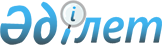 О внесении дополнений и изменения в постановление Правительства Республики Казахстан от 23 декабря 2008 года № 1213Постановление Правительства Республики Казахстан от 5 июня 2009 года № 829

      Правительство Республики Казахстан ПОСТАНОВЛЯЕТ : 

      1. Внести в постановление Правительства Республики Казахстан от 23 декабря 2008 года № 1213 "О Стратегическом плане Министерства здравоохранения Республики Казахстан на 2009 - 2011 годы" следующие дополнения и изменение: 



      в Стратегическом плане Министерства здравоохранения Республики Казахстан на 2009-2011 годы, утвержденном указанным постановлением: 



      в разделе 2 . "Анализ текущей ситуации": 

       подраздел 2) "Недостаточная эффективность управления здравоохранением" дополнить абзацем десятым следующего содержания: 

      "В рамках Послания Главы государства народу Казахстана от 6 марта 2009 года "Через кризис к обновлению и развитию" запланирован ремонт больниц. Согласно постановлению Правительства Республики Казахстан от 18 декабря 2008 года № 1184 "О реализации Закона Республики Казахстан "О республиканском бюджете на 2009 - 2011 годы" на капитальный и текущий ремонт объектов здравоохранения из республиканского бюджета целевыми текущими трансфертами предусмотрено 10 068 200 тысяч тенге."; 



       подраздел 3) "Несовершенство системы развития кадровых ресурсов и медицинской науки" дополнить абзацами четвертым и пятым следующего содержания: 

      "Одним из приоритетных направлений Послания Главы государства народу Казахстана от 6 марта 2009 года "Через кризис к обновлению и развитию" является переподготовка кадров. В условиях кризиса ожидается, что наряду с дефицитом медицинских кадров наступит спрос на рабочие места в организациях здравоохранения. Ожидаемый приток медицинских кадров составляет 1 601 врача и 2 378 средних медицинских работников. 

      Согласно постановлению Правительства Республики Казахстан от 18 декабря 2008 года № 1184 "О реализации Закона Республики Казахстан "О республиканском бюджете на 2009-2011 годы" на подготовку и переподготовку медицинских кадров из республиканского бюджета целевыми текущими трансфертами предусмотрено 691 513 тысяч тенге."; 



       раздел 7 . "Нормативные правовые акты и поручения Главы государства" дополнить пунктами 12-1 и 20-1 следующего содержания: 

      "12-1. Послание Главы государства народу Казахстана от 6 марта 2009 года "Через кризис к обновлению и развитию"; 

      "20-1. Постановление Правительства Республики Казахстан от 18 декабря 2008 года № 1184 "О реализации Закона Республики Казахстан "О республиканском бюджете на 2009-2011 годы"; 



       раздел 8 . "Бюджетные программы" изложить в новой редакции согласно приложению к настоящему постановлению. 



      2. Настоящее постановление вводится в действие со дня подписания и подлежит официальному опубликованию.        Премьер-Министр 

      Республики Казахстан                       К. Масимов 

Приложение         

к постановлению Правительства 

Республики Казахстан     

от 5 июня 2009 года № 829   

8. Бюджетные программы 

         Бюджетная программа Министерства здравоохранения 

                       Республики Казахстан 

                (направленная на предоставление услуг) 

       Бюджетная программа Министерства здравоохранения 

                       Республики Казахстан 

                (направленная на предоставление услуг) 

       Бюджетная программа Министерства здравоохранения 

                       Республики Казахстан 

                (направленная на предоставление услуг) 

       Бюджетная программа Министерства здравоохранения 

                      Республики Казахстан 

                (направленная на предоставление услуг) 

       Бюджетная программа Министерства здравоохранения 

                       Республики Казахстан 

                              (Трансферты) 

* - показатели количества будут уточнены при реализации Закона Республики Казахстан «О республиканском бюджете на 2009 - 2011 годы» 

       Бюджетная программа Министерства здравоохранения 

                       Республики Казахстан 

                (направленная на предоставление услуг) 

       Бюджетная программа Министерства здравоохранения 

                       Республики Казахстан 

                (направленная на предоставление услуг) 

       Бюджетная программа Министерства здравоохранения 

                       Республики Казахстан 

                (направленная на предоставление услуг) 

        Бюджетная программа Министерства здравоохранения 

                       Республики Казахстан 

                              (Трансферты) 

        Бюджетная программа Министерства здравоохранения 

                       Республики Казахстан 

                (направленная на предоставление услуг) 

* показатели количества будут уточнены при реализации Закона Республики Казахстан «О республиканском бюджете на 2009 - 2011 годы» 



** в общее число подлежащих ремонту организаций здравоохранения включены департаменты государственного санэпиднадзора областей, городов Астана и Алматы 

        Бюджетная программа Министерства здравоохранения 

                       Республики Казахстан 

                (направленная на предоставление услуг) 

        Бюджетная программа Министерства здравоохранения 

                       Республики Казахстан 

                (направленная на предоставление услуг) 

* В общее число оснащаемых организаций здравоохранения включены департаменты государственного санэпиднадзора областей, городов Астана и Алматы 

        Бюджетная программа Министерства здравоохранения 

                       Республики Казахстан 

                         (Капитальные расходы) 

* - показатели количества будут уточнены при реализации Закона Республики Казахстан «О республиканском бюджете на 2009 - 2011 годы» 

        Бюджетная программа Министерства здравоохранения 

                       Республики Казахстан 

                (Направленная на предоставление услуг) 

        Бюджетная программа Министерства здравоохранения 

                       Республики Казахстан 

                (Направленная на предоставление услуг) 

        Бюджетная программа Министерства здравоохранения 

                       Республики Казахстан 

                      (Инвестиционные программы) 

        Бюджетная программа Министерства здравоохранения 

                       Республики Казахстан 

                (Направленная на предоставление услуг) 

        Бюджетная программа Министерства здравоохранения 

                       Республики Казахстан 

                         (Капитальные расходы) 

* - показатели количества будут уточнены при реализации Закона Республики Казахстан «О республиканском бюджете на 2009 - 2011 годы» 



** - В общее число подлежащих ремонту организаций здравоохранения включены департаменты государственного санэпиднадзора областей, городов Астана и Алматы 

        Бюджетная программа Министерства здравоохранения 

                       Республики Казахстан 

                         (Капитальные расходы) 

* в общее число оснащаемых организаций здравоохранения включены Центры санитарно-эпидемиологической экспертизы областей, городов Астана и Алматы 

        Бюджетная программа Министерства здравоохранения 

                       Республики Казахстан 

                       (Инвестиционные программы) 

        Бюджетная программа Министерства здравоохранения 

                       Республики Казахстан 

                         (Капитальные расходы) 

        Бюджетная программа Министерства здравоохранения 

                       Республики Казахстан 

                         (Капитальные расходы) 

* показатели количества будут уточнены при реализации Закона Республики Казахстан «О республиканском бюджете на 2009 - 2011 годы» 

        Бюджетная программа Министерства здравоохранения 

                       Республики Казахстан 

                         (Капитальные расходы) 

* показатели количества будут уточнены при реализации Закона Республики Казахстан «О республиканском бюджете на 2009 - 2011 годы» 

        Бюджетная программа Министерства здравоохранения 

                       Республики Казахстан 

                              (Трансферты) 

* показатели количества будут уточнены при реализации Закона Республики Казахстан «О республиканском бюджете на 2009 - 2011 годы» 

        Бюджетная программа Министерства здравоохранения 

                       Республики Казахстан 

                              (Трансферты) 

       Бюджетная программа Министерства здравоохранения 

                       Республики Казахстан 

                       (Ивестиционные программы) 

       Бюджетная программа Министерства здравоохранения 

                       Республики Казахстан 

                (Направленная на предоставление услуг) 

        Бюджетная программа Министерства здравоохранения 

                       Республики Казахстан 

                              (Трансферты) 

РНЦНМП - Республиканский научный центр неотложной медицинской помощи 



РНЦН - Республиканский научный центр нейрохирургии 



РДРЦ - Республиканский детский реабилитационный центр 



РДЦ - Республиканский диагностический центр 



ННЦМиД - Национальный научный центр материнства и детства 

        Бюджетная программа Министерства здравоохранения 

                       Республики Казахстан 

                              (Трансферты)   



         Бюджетная программа Министерства здравоохранения 

                       Республики Казахстан 

                 (Направленная на предоставление услуг) 

        Бюджетная программа Министерства здравоохранения 

                       Республики Казахстан 

                       (Инвестиционные программы) 

       Бюджетная программа Министерства здравоохранения 

                       Республики Казахстан 

                (Направленная на предоставление услуг) 

        Бюджетная программа Министерства здравоохранения 

                       Республики Казахстан 

                              (Трансферты) 

* - показатели количества специалистов в рамках соглашений между акимами областей, гг. Астана, Алматы и Министром здравоохранения 

        Бюджетная программа Министерства здравоохранения 

                       Республики Казахстан 

                (Направленная на предоставление услуг) 

        Бюджетная программа Министерства здравоохранения 

                       Республики Казахстан 

                              (Трансферты) 

* - показатели количества будут уточнены при реализации Закона Республики Казахстан «О республиканском бюджете на 2009 - 2011 годы» 



** - включены объекты здравоохранения в рамках соглашения между Акимами областей, гг. Астана, Алматы и Министром здравоохранения.  

Свод бюджетных расходов                                                           тыс. тенге 

    Распределение расходов по стратегическим направлениям и 

          бюджетным программам Министерства здравоохранения 

                           Республики Казахстан                                                        в тыс. тенге 
					© 2012. РГП на ПХВ «Институт законодательства и правовой информации Республики Казахстан» Министерства юстиции Республики Казахстан
				Администратор 

бюджетной 

программы Министерство здравоохранения Республики Казахстан Министерство здравоохранения Республики Казахстан Министерство здравоохранения Республики Казахстан Министерство здравоохранения Республики Казахстан Министерство здравоохранения Республики Казахстан Министерство здравоохранения Республики Казахстан Министерство здравоохранения Республики Казахстан Бюджетная 

программа 001 «Услуги по координации политики и государственному регулированию 

предоставления услуг в области здравоохранения» 001 «Услуги по координации политики и государственному регулированию 

предоставления услуг в области здравоохранения» 001 «Услуги по координации политики и государственному регулированию 

предоставления услуг в области здравоохранения» 001 «Услуги по координации политики и государственному регулированию 

предоставления услуг в области здравоохранения» 001 «Услуги по координации политики и государственному регулированию 

предоставления услуг в области здравоохранения» 001 «Услуги по координации политики и государственному регулированию 

предоставления услуг в области здравоохранения» 001 «Услуги по координации политики и государственному регулированию 

предоставления услуг в области здравоохранения» Описание Содержание аппаратов Министерства и его территориальных органов; обнов- 

ление и углубление профессиональных знаний и навыков государственных 

служащих в соответствии с предъявляемыми квалификационными требованиями; 

совершенствование системы управления здравоохранением; контроль качества 

оказания медицинских услуг; аккредитация субъектов здравоохранения; 

развитие института независимой экспертизы; совершенствование системы 

присвоения квалификационных категорий и системы аттестации на 

профессиональную компетентность; проведение лицензирования; повышение 

качества, эффективности и безопасности лекарственных средств и фарма- 

цевтических услуг; обеспечение государственного санитарно-эпиде- 

миологического надзора за подконтрольными объектами, санитарная охрана 

границ от завоза и распространения инфекционных и паразитарных 

заболеваний; рассмотрение обращений граждан; сопровождение и эксплуа- 

тация информационных систем веб-ресурсов Министерства; обеспечение 

системного и технического обслуживания вычислительной техники, локальных 

вычислительных сетей системы здравоохранения, поддержка информационной 

связи и обмена информацией с организациями здравоохранения, с Европейс- 

ким региональным бюро ВОЗ и другими международными организациями Содержание аппаратов Министерства и его территориальных органов; обнов- 

ление и углубление профессиональных знаний и навыков государственных 

служащих в соответствии с предъявляемыми квалификационными требованиями; 

совершенствование системы управления здравоохранением; контроль качества 

оказания медицинских услуг; аккредитация субъектов здравоохранения; 

развитие института независимой экспертизы; совершенствование системы 

присвоения квалификационных категорий и системы аттестации на 

профессиональную компетентность; проведение лицензирования; повышение 

качества, эффективности и безопасности лекарственных средств и фарма- 

цевтических услуг; обеспечение государственного санитарно-эпиде- 

миологического надзора за подконтрольными объектами, санитарная охрана 

границ от завоза и распространения инфекционных и паразитарных 

заболеваний; рассмотрение обращений граждан; сопровождение и эксплуа- 

тация информационных систем веб-ресурсов Министерства; обеспечение 

системного и технического обслуживания вычислительной техники, локальных 

вычислительных сетей системы здравоохранения, поддержка информационной 

связи и обмена информацией с организациями здравоохранения, с Европейс- 

ким региональным бюро ВОЗ и другими международными организациями Содержание аппаратов Министерства и его территориальных органов; обнов- 

ление и углубление профессиональных знаний и навыков государственных 

служащих в соответствии с предъявляемыми квалификационными требованиями; 

совершенствование системы управления здравоохранением; контроль качества 

оказания медицинских услуг; аккредитация субъектов здравоохранения; 

развитие института независимой экспертизы; совершенствование системы 

присвоения квалификационных категорий и системы аттестации на 

профессиональную компетентность; проведение лицензирования; повышение 

качества, эффективности и безопасности лекарственных средств и фарма- 

цевтических услуг; обеспечение государственного санитарно-эпиде- 

миологического надзора за подконтрольными объектами, санитарная охрана 

границ от завоза и распространения инфекционных и паразитарных 

заболеваний; рассмотрение обращений граждан; сопровождение и эксплуа- 

тация информационных систем веб-ресурсов Министерства; обеспечение 

системного и технического обслуживания вычислительной техники, локальных 

вычислительных сетей системы здравоохранения, поддержка информационной 

связи и обмена информацией с организациями здравоохранения, с Европейс- 

ким региональным бюро ВОЗ и другими международными организациями Содержание аппаратов Министерства и его территориальных органов; обнов- 

ление и углубление профессиональных знаний и навыков государственных 

служащих в соответствии с предъявляемыми квалификационными требованиями; 

совершенствование системы управления здравоохранением; контроль качества 

оказания медицинских услуг; аккредитация субъектов здравоохранения; 

развитие института независимой экспертизы; совершенствование системы 

присвоения квалификационных категорий и системы аттестации на 

профессиональную компетентность; проведение лицензирования; повышение 

качества, эффективности и безопасности лекарственных средств и фарма- 

цевтических услуг; обеспечение государственного санитарно-эпиде- 

миологического надзора за подконтрольными объектами, санитарная охрана 

границ от завоза и распространения инфекционных и паразитарных 

заболеваний; рассмотрение обращений граждан; сопровождение и эксплуа- 

тация информационных систем веб-ресурсов Министерства; обеспечение 

системного и технического обслуживания вычислительной техники, локальных 

вычислительных сетей системы здравоохранения, поддержка информационной 

связи и обмена информацией с организациями здравоохранения, с Европейс- 

ким региональным бюро ВОЗ и другими международными организациями Содержание аппаратов Министерства и его территориальных органов; обнов- 

ление и углубление профессиональных знаний и навыков государственных 

служащих в соответствии с предъявляемыми квалификационными требованиями; 

совершенствование системы управления здравоохранением; контроль качества 

оказания медицинских услуг; аккредитация субъектов здравоохранения; 

развитие института независимой экспертизы; совершенствование системы 

присвоения квалификационных категорий и системы аттестации на 

профессиональную компетентность; проведение лицензирования; повышение 

качества, эффективности и безопасности лекарственных средств и фарма- 

цевтических услуг; обеспечение государственного санитарно-эпиде- 

миологического надзора за подконтрольными объектами, санитарная охрана 

границ от завоза и распространения инфекционных и паразитарных 

заболеваний; рассмотрение обращений граждан; сопровождение и эксплуа- 

тация информационных систем веб-ресурсов Министерства; обеспечение 

системного и технического обслуживания вычислительной техники, локальных 

вычислительных сетей системы здравоохранения, поддержка информационной 

связи и обмена информацией с организациями здравоохранения, с Европейс- 

ким региональным бюро ВОЗ и другими международными организациями Содержание аппаратов Министерства и его территориальных органов; обнов- 

ление и углубление профессиональных знаний и навыков государственных 

служащих в соответствии с предъявляемыми квалификационными требованиями; 

совершенствование системы управления здравоохранением; контроль качества 

оказания медицинских услуг; аккредитация субъектов здравоохранения; 

развитие института независимой экспертизы; совершенствование системы 

присвоения квалификационных категорий и системы аттестации на 

профессиональную компетентность; проведение лицензирования; повышение 

качества, эффективности и безопасности лекарственных средств и фарма- 

цевтических услуг; обеспечение государственного санитарно-эпиде- 

миологического надзора за подконтрольными объектами, санитарная охрана 

границ от завоза и распространения инфекционных и паразитарных 

заболеваний; рассмотрение обращений граждан; сопровождение и эксплуа- 

тация информационных систем веб-ресурсов Министерства; обеспечение 

системного и технического обслуживания вычислительной техники, локальных 

вычислительных сетей системы здравоохранения, поддержка информационной 

связи и обмена информацией с организациями здравоохранения, с Европейс- 

ким региональным бюро ВОЗ и другими международными организациями Содержание аппаратов Министерства и его территориальных органов; обнов- 

ление и углубление профессиональных знаний и навыков государственных 

служащих в соответствии с предъявляемыми квалификационными требованиями; 

совершенствование системы управления здравоохранением; контроль качества 

оказания медицинских услуг; аккредитация субъектов здравоохранения; 

развитие института независимой экспертизы; совершенствование системы 

присвоения квалификационных категорий и системы аттестации на 

профессиональную компетентность; проведение лицензирования; повышение 

качества, эффективности и безопасности лекарственных средств и фарма- 

цевтических услуг; обеспечение государственного санитарно-эпиде- 

миологического надзора за подконтрольными объектами, санитарная охрана 

границ от завоза и распространения инфекционных и паразитарных 

заболеваний; рассмотрение обращений граждан; сопровождение и эксплуа- 

тация информационных систем веб-ресурсов Министерства; обеспечение 

системного и технического обслуживания вычислительной техники, локальных 

вычислительных сетей системы здравоохранения, поддержка информационной 

связи и обмена информацией с организациями здравоохранения, с Европейс- 

ким региональным бюро ВОЗ и другими международными организациями 1. Стратегическое планирование, мониторинг, координация, развитие человеческих 

ресурсов и международное сотрудничество (ДСР, ДНЧР) 1. Стратегическое планирование, мониторинг, координация, развитие человеческих 

ресурсов и международное сотрудничество (ДСР, ДНЧР) 1. Стратегическое планирование, мониторинг, координация, развитие человеческих 

ресурсов и международное сотрудничество (ДСР, ДНЧР) 1. Стратегическое планирование, мониторинг, координация, развитие человеческих 

ресурсов и международное сотрудничество (ДСР, ДНЧР) 1. Стратегическое планирование, мониторинг, координация, развитие человеческих 

ресурсов и международное сотрудничество (ДСР, ДНЧР) 1. Стратегическое планирование, мониторинг, координация, развитие человеческих 

ресурсов и международное сотрудничество (ДСР, ДНЧР) 1. Стратегическое планирование, мониторинг, координация, развитие человеческих 

ресурсов и международное сотрудничество (ДСР, ДНЧР) 1. Стратегическое планирование, мониторинг, координация, развитие человеческих 

ресурсов и международное сотрудничество (ДСР, ДНЧР) Стратегическое направление 1. Укрепление здоровья граждан 1. Укрепление здоровья граждан 1. Укрепление здоровья граждан 1. Укрепление здоровья граждан 1. Укрепление здоровья граждан 1. Укрепление здоровья граждан 1. Укрепление здоровья граждан Стратегическое направление 2. Повышение эффективности управления системой здравоохранения 2. Повышение эффективности управления системой здравоохранения 2. Повышение эффективности управления системой здравоохранения 2. Повышение эффективности управления системой здравоохранения 2. Повышение эффективности управления системой здравоохранения 2. Повышение эффективности управления системой здравоохранения 2. Повышение эффективности управления системой здравоохранения Стратегическое направление 3. Развитие кадровых ресурсов и медицинской науки 3. Развитие кадровых ресурсов и медицинской науки 3. Развитие кадровых ресурсов и медицинской науки 3. Развитие кадровых ресурсов и медицинской науки 3. Развитие кадровых ресурсов и медицинской науки 3. Развитие кадровых ресурсов и медицинской науки 3. Развитие кадровых ресурсов и медицинской науки Цель 1.1. Охрана здоровья матери и ребенка 1.1. Охрана здоровья матери и ребенка 1.1. Охрана здоровья матери и ребенка 1.1. Охрана здоровья матери и ребенка 1.1. Охрана здоровья матери и ребенка 1.1. Охрана здоровья матери и ребенка 1.1. Охрана здоровья матери и ребенка Цель 1.2. Снижение бремени социально значимых заболеваний 1.2. Снижение бремени социально значимых заболеваний 1.2. Снижение бремени социально значимых заболеваний 1.2. Снижение бремени социально значимых заболеваний 1.2. Снижение бремени социально значимых заболеваний 1.2. Снижение бремени социально значимых заболеваний 1.2. Снижение бремени социально значимых заболеваний Цель 1.3. Снижение бремени травматизма 1.3. Снижение бремени травматизма 1.3. Снижение бремени травматизма 1.3. Снижение бремени травматизма 1.3. Снижение бремени травматизма 1.3. Снижение бремени травматизма 1.3. Снижение бремени травматизма Цель 1.5. Формирования здорового образа жизни и здоровое питание 1.5. Формирования здорового образа жизни и здоровое питание 1.5. Формирования здорового образа жизни и здоровое питание 1.5. Формирования здорового образа жизни и здоровое питание 1.5. Формирования здорового образа жизни и здоровое питание 1.5. Формирования здорового образа жизни и здоровое питание 1.5. Формирования здорового образа жизни и здоровое питание Цель 2.1. Совершенствование системы управления и финансирования 2.1. Совершенствование системы управления и финансирования 2.1. Совершенствование системы управления и финансирования 2.1. Совершенствование системы управления и финансирования 2.1. Совершенствование системы управления и финансирования 2.1. Совершенствование системы управления и финансирования 2.1. Совершенствование системы управления и финансирования Цель 2.2. Совершенствование инфраструктуры здравоохранения, обеспечивающей 

равный доступ населения к медицинским услугам 2.2. Совершенствование инфраструктуры здравоохранения, обеспечивающей 

равный доступ населения к медицинским услугам 2.2. Совершенствование инфраструктуры здравоохранения, обеспечивающей 

равный доступ населения к медицинским услугам 2.2. Совершенствование инфраструктуры здравоохранения, обеспечивающей 

равный доступ населения к медицинским услугам 2.2. Совершенствование инфраструктуры здравоохранения, обеспечивающей 

равный доступ населения к медицинским услугам 2.2. Совершенствование инфраструктуры здравоохранения, обеспечивающей 

равный доступ населения к медицинским услугам 2.2. Совершенствование инфраструктуры здравоохранения, обеспечивающей 

равный доступ населения к медицинским услугам Цель 3.1. Обеспечение отрасли квалифицированными кадрами, отвечающими потребностям общества 3.1. Обеспечение отрасли квалифицированными кадрами, отвечающими потребностям общества 3.1. Обеспечение отрасли квалифицированными кадрами, отвечающими потребностям общества 3.1. Обеспечение отрасли квалифицированными кадрами, отвечающими потребностям общества 3.1. Обеспечение отрасли квалифицированными кадрами, отвечающими потребностям общества 3.1. Обеспечение отрасли квалифицированными кадрами, отвечающими потребностям общества 3.1. Обеспечение отрасли квалифицированными кадрами, отвечающими потребностям общества Цель 3.2. Повышение качества научных исследований в области здравоохранения 3.2. Повышение качества научных исследований в области здравоохранения 3.2. Повышение качества научных исследований в области здравоохранения 3.2. Повышение качества научных исследований в области здравоохранения 3.2. Повышение качества научных исследований в области здравоохранения 3.2. Повышение качества научных исследований в области здравоохранения 3.2. Повышение качества научных исследований в области здравоохранения Задача 1.1.1 Укрепление здоровья женщин 1.1.1 Укрепление здоровья женщин 1.1.1 Укрепление здоровья женщин 1.1.1 Укрепление здоровья женщин 1.1.1 Укрепление здоровья женщин 1.1.1 Укрепление здоровья женщин 1.1.1 Укрепление здоровья женщин Задача 1.1.2 Укрепление здоровья детей 1.1.2 Укрепление здоровья детей 1.1.2 Укрепление здоровья детей 1.1.2 Укрепление здоровья детей 1.1.2 Укрепление здоровья детей 1.1.2 Укрепление здоровья детей 1.1.2 Укрепление здоровья детей Задача 1.2.1 Обеспечение доступности медицинской помощи и лекарственных 

средств при заболеваниях сердечно-сосудистой системы 1.2.1 Обеспечение доступности медицинской помощи и лекарственных 

средств при заболеваниях сердечно-сосудистой системы 1.2.1 Обеспечение доступности медицинской помощи и лекарственных 

средств при заболеваниях сердечно-сосудистой системы 1.2.1 Обеспечение доступности медицинской помощи и лекарственных 

средств при заболеваниях сердечно-сосудистой системы 1.2.1 Обеспечение доступности медицинской помощи и лекарственных 

средств при заболеваниях сердечно-сосудистой системы 1.2.1 Обеспечение доступности медицинской помощи и лекарственных 

средств при заболеваниях сердечно-сосудистой системы 1.2.1 Обеспечение доступности медицинской помощи и лекарственных 

средств при заболеваниях сердечно-сосудистой системы Задача 1.2.2 Раннее выявление и своевременное лечение онкологических болезней 1.2.2 Раннее выявление и своевременное лечение онкологических болезней 1.2.2 Раннее выявление и своевременное лечение онкологических болезней 1.2.2 Раннее выявление и своевременное лечение онкологических болезней 1.2.2 Раннее выявление и своевременное лечение онкологических болезней 1.2.2 Раннее выявление и своевременное лечение онкологических болезней 1.2.2 Раннее выявление и своевременное лечение онкологических болезней Задача 1.2.3 Совершенствование фтизиатрической помощи 1.2.3 Совершенствование фтизиатрической помощи 1.2.3 Совершенствование фтизиатрической помощи 1.2.3 Совершенствование фтизиатрической помощи 1.2.3 Совершенствование фтизиатрической помощи 1.2.3 Совершенствование фтизиатрической помощи 1.2.3 Совершенствование фтизиатрической помощи Задача 1.2.4 Противодействие эпидемии СПИД 1.2.4 Противодействие эпидемии СПИД 1.2.4 Противодействие эпидемии СПИД 1.2.4 Противодействие эпидемии СПИД 1.2.4 Противодействие эпидемии СПИД 1.2.4 Противодействие эпидемии СПИД 1.2.4 Противодействие эпидемии СПИД Задача 1.3.1 Оказание своевременной помощи при травмах 1.3.1 Оказание своевременной помощи при травмах 1.3.1 Оказание своевременной помощи при травмах 1.3.1 Оказание своевременной помощи при травмах 1.3.1 Оказание своевременной помощи при травмах 1.3.1 Оказание своевременной помощи при травмах 1.3.1 Оказание своевременной помощи при травмах Задача 1.5.1 Снижение распространенности поведенческих факторов риска 1.5.1 Снижение распространенности поведенческих факторов риска 1.5.1 Снижение распространенности поведенческих факторов риска 1.5.1 Снижение распространенности поведенческих факторов риска 1.5.1 Снижение распространенности поведенческих факторов риска 1.5.1 Снижение распространенности поведенческих факторов риска 1.5.1 Снижение распространенности поведенческих факторов риска Задача 2.1.2 Совершенствование системы управления 2.1.2 Совершенствование системы управления 2.1.2 Совершенствование системы управления 2.1.2 Совершенствование системы управления 2.1.2 Совершенствование системы управления 2.1.2 Совершенствование системы управления 2.1.2 Совершенствование системы управления Задача 2.2.1 Рационализация сети здравоохранения с приоритетным развитием ПМСП 2.2.1 Рационализация сети здравоохранения с приоритетным развитием ПМСП 2.2.1 Рационализация сети здравоохранения с приоритетным развитием ПМСП 2.2.1 Рационализация сети здравоохранения с приоритетным развитием ПМСП 2.2.1 Рационализация сети здравоохранения с приоритетным развитием ПМСП 2.2.1 Рационализация сети здравоохранения с приоритетным развитием ПМСП 2.2.1 Рационализация сети здравоохранения с приоритетным развитием ПМСП Задача 3.1.1 Создание эффективной системы профессиональной подготовки 3.1.1 Создание эффективной системы профессиональной подготовки 3.1.1 Создание эффективной системы профессиональной подготовки 3.1.1 Создание эффективной системы профессиональной подготовки 3.1.1 Создание эффективной системы профессиональной подготовки 3.1.1 Создание эффективной системы профессиональной подготовки 3.1.1 Создание эффективной системы профессиональной подготовки Задача 3.1.2 Создание эффективной системы непрерывного образования 

(послевузовское и повышение квалификации) 3.1.2 Создание эффективной системы непрерывного образования 

(послевузовское и повышение квалификации) 3.1.2 Создание эффективной системы непрерывного образования 

(послевузовское и повышение квалификации) 3.1.2 Создание эффективной системы непрерывного образования 

(послевузовское и повышение квалификации) 3.1.2 Создание эффективной системы непрерывного образования 

(послевузовское и повышение квалификации) 3.1.2 Создание эффективной системы непрерывного образования 

(послевузовское и повышение квалификации) 3.1.2 Создание эффективной системы непрерывного образования 

(послевузовское и повышение квалификации) Задача 3.2.1 Создание эффективной системы управления медицинской наукой и ее 

интеграции с образованием и практическим здравоохранением 3.2.1 Создание эффективной системы управления медицинской наукой и ее 

интеграции с образованием и практическим здравоохранением 3.2.1 Создание эффективной системы управления медицинской наукой и ее 

интеграции с образованием и практическим здравоохранением 3.2.1 Создание эффективной системы управления медицинской наукой и ее 

интеграции с образованием и практическим здравоохранением 3.2.1 Создание эффективной системы управления медицинской наукой и ее 

интеграции с образованием и практическим здравоохранением 3.2.1 Создание эффективной системы управления медицинской наукой и ее 

интеграции с образованием и практическим здравоохранением 3.2.1 Создание эффективной системы управления медицинской наукой и ее 

интеграции с образованием и практическим здравоохранением Показатели Показатели Показатели Показатели Показатели Показатели Показатели Показатели Наименование показателя Ед. 

изм. Отчетный период Отчетный период Плановый период Плановый период Плановый период Наименование показателя Ед. 

изм. 2007 год 2008 год 2009 год 2010 год 2011 год Показатели 

количества Ориентировочное коли- 

чество разработанных 

и внедренных НПА 

Минис терством шт. 70 80 85 31 21 Показатели 

количества Ориентировочное коли- 

чество проведенных 

аналитических иссле- 

дований и выполненных 

работ шт. 8 11 19 16 12 Показатели 

количества Ориентировочное коли- 

чество отчетов по 

программным документам шт. 80 86 86 84 62 Показатели 

количества Ориентировочное коли- 

чество подготовленных 

сборников, обзоров шт. 8 10 12 14 16 Показатели 

количества Ориентировочное коли- 

чество НТП, в отношении 

которых осуществлялись 

услуги мониторинга, 

анализа и экспертизы шт. 56 45 42 43 38 Показатели 

количества Ориентировочное коли- 

чество разработанных 

протоколов диагностики 

и лечения заболеваний шт. 200 100 200 250 300 Показатели 

количества Ориентировочное коли- 

чество разработанных 

стандартов послесред- 

него медицинского, 

до полнительного профес- 

сионального образо- 

вания, резидентуры, 

магистратуры и 

докторантуры, PhD шт. 184 4 3 Показатели 

количества Ориентировочное коли- 

чество заключенных 

международных договоров 

(соглашений) с Минис- 

терством здравоохра- 

нения и Правительством 

Республики Казахстан ед. 6 9 10 11 12 Показатели качества Показатели качества Показатели качества Показатели качества Показатели качества Показатели качества Показатели качества Показатели качества Показатели эффективности Показатели эффективности Показатели эффективности Показатели эффективности Показатели эффективности Показатели эффективности Показатели эффективности Показатели эффективности Показатели 

результата Улучшение системы стратегического планирования Министерства, нацеленное 

на достижение конечных результатов. Улучшение системы стратегического планирования Министерства, нацеленное 

на достижение конечных результатов. Улучшение системы стратегического планирования Министерства, нацеленное 

на достижение конечных результатов. Улучшение системы стратегического планирования Министерства, нацеленное 

на достижение конечных результатов. Улучшение системы стратегического планирования Министерства, нацеленное 

на достижение конечных результатов. Улучшение системы стратегического планирования Министерства, нацеленное 

на достижение конечных результатов. Улучшение системы стратегического планирования Министерства, нацеленное 

на достижение конечных результатов. 2. Обеспечение функционирования аппарата Министерства (ДЭФ, ДАПР) 2. Обеспечение функционирования аппарата Министерства (ДЭФ, ДАПР) 2. Обеспечение функционирования аппарата Министерства (ДЭФ, ДАПР) 2. Обеспечение функционирования аппарата Министерства (ДЭФ, ДАПР) 2. Обеспечение функционирования аппарата Министерства (ДЭФ, ДАПР) 2. Обеспечение функционирования аппарата Министерства (ДЭФ, ДАПР) 2. Обеспечение функционирования аппарата Министерства (ДЭФ, ДАПР) 2. Обеспечение функционирования аппарата Министерства (ДЭФ, ДАПР) Стратегическое 

направление 2. Повышение эффективности управления системой здравоохранением 2. Повышение эффективности управления системой здравоохранением 2. Повышение эффективности управления системой здравоохранением 2. Повышение эффективности управления системой здравоохранением 2. Повышение эффективности управления системой здравоохранением 2. Повышение эффективности управления системой здравоохранением 2. Повышение эффективности управления системой здравоохранением Цель 2.1. Совершенствование системы управления и финансирования 2.1. Совершенствование системы управления и финансирования 2.1. Совершенствование системы управления и финансирования 2.1. Совершенствование системы управления и финансирования 2.1. Совершенствование системы управления и финансирования 2.1. Совершенствование системы управления и финансирования 2.1. Совершенствование системы управления и финансирования Цель 2.2. Совершенствование инфраструктуры здравоохранения, обеспечивающей 

равный доступ населения к медицинским услугам 2.2. Совершенствование инфраструктуры здравоохранения, обеспечивающей 

равный доступ населения к медицинским услугам 2.2. Совершенствование инфраструктуры здравоохранения, обеспечивающей 

равный доступ населения к медицинским услугам 2.2. Совершенствование инфраструктуры здравоохранения, обеспечивающей 

равный доступ населения к медицинским услугам 2.2. Совершенствование инфраструктуры здравоохранения, обеспечивающей 

равный доступ населения к медицинским услугам 2.2. Совершенствование инфраструктуры здравоохранения, обеспечивающей 

равный доступ населения к медицинским услугам 2.2. Совершенствование инфраструктуры здравоохранения, обеспечивающей 

равный доступ населения к медицинским услугам Цель 2.3. Повышение доступности и качества лекарственной помощи 2.3. Повышение доступности и качества лекарственной помощи 2.3. Повышение доступности и качества лекарственной помощи 2.3. Повышение доступности и качества лекарственной помощи 2.3. Повышение доступности и качества лекарственной помощи 2.3. Повышение доступности и качества лекарственной помощи 2.3. Повышение доступности и качества лекарственной помощи Задача 2.1.1 Поэтапное достижение лучших стандартов бюджетной модели 

здравоохранения 2.1.1 Поэтапное достижение лучших стандартов бюджетной модели 

здравоохранения 2.1.1 Поэтапное достижение лучших стандартов бюджетной модели 

здравоохранения 2.1.1 Поэтапное достижение лучших стандартов бюджетной модели 

здравоохранения 2.1.1 Поэтапное достижение лучших стандартов бюджетной модели 

здравоохранения 2.1.1 Поэтапное достижение лучших стандартов бюджетной модели 

здравоохранения 2.1.1 Поэтапное достижение лучших стандартов бюджетной модели 

здравоохранения Задача 2.1.2 Совершенствование системы управления 2.1.2 Совершенствование системы управления 2.1.2 Совершенствование системы управления 2.1.2 Совершенствование системы управления 2.1.2 Совершенствование системы управления 2.1.2 Совершенствование системы управления 2.1.2 Совершенствование системы управления Задача 2.2.1 Рационализация сети здравоохранения с приоритетным развитием ПМСП 2.2.1 Рационализация сети здравоохранения с приоритетным развитием ПМСП 2.2.1 Рационализация сети здравоохранения с приоритетным развитием ПМСП 2.2.1 Рационализация сети здравоохранения с приоритетным развитием ПМСП 2.2.1 Рационализация сети здравоохранения с приоритетным развитием ПМСП 2.2.1 Рационализация сети здравоохранения с приоритетным развитием ПМСП 2.2.1 Рационализация сети здравоохранения с приоритетным развитием ПМСП Задача 2.3.1 Внедрение новой модели лекарственного обеспечения 2.3.1 Внедрение новой модели лекарственного обеспечения 2.3.1 Внедрение новой модели лекарственного обеспечения 2.3.1 Внедрение новой модели лекарственного обеспечения 2.3.1 Внедрение новой модели лекарственного обеспечения 2.3.1 Внедрение новой модели лекарственного обеспечения 2.3.1 Внедрение новой модели лекарственного обеспечения Задача 2.3.2 Повышение качества лекарственных средств 2.3.2 Повышение качества лекарственных средств 2.3.2 Повышение качества лекарственных средств 2.3.2 Повышение качества лекарственных средств 2.3.2 Повышение качества лекарственных средств 2.3.2 Повышение качества лекарственных средств 2.3.2 Повышение качества лекарственных средств Показатели Показатели Показатели Показатели Показатели Показатели Показатели Показатели Наименование 

показателя Наименование показателя Ед. 

изм. Отчетный период Отчетный период Плановый период Плановый период Плановый период Наименование 

показателя Наименование показателя Ед. 

изм. 2007 год 2008 год 2009 год 2010 год 2011 год Показатели 

качества Ориентировочное коли- 

чество государственных 

служащих МЗ, обученных 

за рубежом чел. 80 55 46 46 46 Показатели 

качества Ориентировочное 

коли чество обученных 

спе циалистов государст- 

венному языку чел. 180 105 135 145 155 Показатели 

качества Ориентировочное 

коли чество обученных 

спе циалистов 

иностранному языку чел. 38 51 65 75 85 Показатели 

качества Ориентировочное коли- 

чество разработанных 

технических документов 

по информатизации шт. 48 55 60 65 65 Показатели 

качества Ориентировочное коли- 

чество внедренных новых 

и усовершенствованных 

моделей оплаты мед. 

услуг ед. 2 3 4 4 4 Показатели 

качества Ориентировочное 

коли чество отчетов о 

финан совой, оперативной 

деятельности шт. 138 138 138 138 138 Показатели 

эффективности Эффективное и качественное исполнение бюджетных программ Эффективное и качественное исполнение бюджетных программ Эффективное и качественное исполнение бюджетных программ Эффективное и качественное исполнение бюджетных программ Эффективное и качественное исполнение бюджетных программ Эффективное и качественное исполнение бюджетных программ Эффективное и качественное исполнение бюджетных программ Показатели 

результата Обеспечение функционирования деятельности аппарата Министерства Обеспечение функционирования деятельности аппарата Министерства Обеспечение функционирования деятельности аппарата Министерства Обеспечение функционирования деятельности аппарата Министерства Обеспечение функционирования деятельности аппарата Министерства Обеспечение функционирования деятельности аппарата Министерства Обеспечение функционирования деятельности аппарата Министерства 3. Обеспечение государственного контроля в области санитарно-эпидемиологического 

благополучия населения 3. Обеспечение государственного контроля в области санитарно-эпидемиологического 

благополучия населения 3. Обеспечение государственного контроля в области санитарно-эпидемиологического 

благополучия населения 3. Обеспечение государственного контроля в области санитарно-эпидемиологического 

благополучия населения 3. Обеспечение государственного контроля в области санитарно-эпидемиологического 

благополучия населения 3. Обеспечение государственного контроля в области санитарно-эпидемиологического 

благополучия населения 3. Обеспечение государственного контроля в области санитарно-эпидемиологического 

благополучия населения 3. Обеспечение государственного контроля в области санитарно-эпидемиологического 

благополучия населения Стратегическое 

направление 1. Укрепление здоровья граждан 1. Укрепление здоровья граждан 1. Укрепление здоровья граждан 1. Укрепление здоровья граждан 1. Укрепление здоровья граждан 1. Укрепление здоровья граждан 1. Укрепление здоровья граждан Цель 1.2. Снижение бремени социально значимых заболеваний 1.2. Снижение бремени социально значимых заболеваний 1.2. Снижение бремени социально значимых заболеваний 1.2. Снижение бремени социально значимых заболеваний 1.2. Снижение бремени социально значимых заболеваний 1.2. Снижение бремени социально значимых заболеваний 1.2. Снижение бремени социально значимых заболеваний Цель 1.4. Обеспечение санитарно-эпидемиологического благополучия 1.4. Обеспечение санитарно-эпидемиологического благополучия 1.4. Обеспечение санитарно-эпидемиологического благополучия 1.4. Обеспечение санитарно-эпидемиологического благополучия 1.4. Обеспечение санитарно-эпидемиологического благополучия 1.4. Обеспечение санитарно-эпидемиологического благополучия 1.4. Обеспечение санитарно-эпидемиологического благополучия Задача 1.2.4 Противодействие эпидемии СПИД 1.2.4 Противодействие эпидемии СПИД 1.2.4 Противодействие эпидемии СПИД 1.2.4 Противодействие эпидемии СПИД 1.2.4 Противодействие эпидемии СПИД 1.2.4 Противодействие эпидемии СПИД 1.2.4 Противодействие эпидемии СПИД Задача 1.4.1 Профилактика и снижение заболеваемости особо опасными инфекциями 

и другими инфекционными заболеваниями 1.4.1 Профилактика и снижение заболеваемости особо опасными инфекциями 

и другими инфекционными заболеваниями 1.4.1 Профилактика и снижение заболеваемости особо опасными инфекциями 

и другими инфекционными заболеваниями 1.4.1 Профилактика и снижение заболеваемости особо опасными инфекциями 

и другими инфекционными заболеваниями 1.4.1 Профилактика и снижение заболеваемости особо опасными инфекциями 

и другими инфекционными заболеваниями 1.4.1 Профилактика и снижение заболеваемости особо опасными инфекциями 

и другими инфекционными заболеваниями 1.4.1 Профилактика и снижение заболеваемости особо опасными инфекциями 

и другими инфекционными заболеваниями Задача 1.4.2 Профилактика вакциноуправляемых инфекций 1.4.2 Профилактика вакциноуправляемых инфекций 1.4.2 Профилактика вакциноуправляемых инфекций 1.4.2 Профилактика вакциноуправляемых инфекций 1.4.2 Профилактика вакциноуправляемых инфекций 1.4.2 Профилактика вакциноуправляемых инфекций 1.4.2 Профилактика вакциноуправляемых инфекций Задача 1.4.3 Мониторинг за безопасностью питьевой воды 1.4.3 Мониторинг за безопасностью питьевой воды 1.4.3 Мониторинг за безопасностью питьевой воды 1.4.3 Мониторинг за безопасностью питьевой воды 1.4.3 Мониторинг за безопасностью питьевой воды 1.4.3 Мониторинг за безопасностью питьевой воды 1.4.3 Мониторинг за безопасностью питьевой воды Показатели Показатели Показатели Показатели Показатели Показатели Показатели Показатели Наименование показателя Ед. 

изм. Отчетный период Отчетный период Плановый период Плановый период Плановый период Наименование показателя Ед. 

изм. 2007 год 2008 год 2009 год 2010 год 2011 год Показатели 

количества Ориентировочное коли- 

чество разработанных 

санитарных норм и 

правил шт 6 48 8 10 10 Показатели 

количества Ориентировочное 

коли чество выданных 

санэпи дзаключений шт. 107 110 115 120 125 Показатели 

количества Ориентировочное коли- 

чество осмотренных лиц 

при въезде в пунктах 

пропуска млн. 

чел 2,9 3,5 3,7 3,9 4,1 Показатели 

количества Ориентировочное коли- 

чество рассмотренных 

заявлений на присвоение 

квалификационных 

категорий чел. 120 120 120 120 120 Показатели 

количества Ориентировочное коли- 

чество рассмотренных 

заявлений на регист- 

рацию, перерегистрацию 

веществ и продукции шт. 900 910 915 920 930 Показатели качества Показатели качества Показатели качества Показатели качества Показатели качества Показатели качества Показатели качества Показатели качества Показатели эффективности Показатели эффективности Показатели эффективности Показатели эффективности Показатели эффективности Показатели эффективности Показатели эффективности Показатели эффективности Показатели 

результата Обеспечение санитарно-эпидемиологического благополучия населения Обеспечение санитарно-эпидемиологического благополучия населения Обеспечение санитарно-эпидемиологического благополучия населения Обеспечение санитарно-эпидемиологического благополучия населения Обеспечение санитарно-эпидемиологического благополучия населения Обеспечение санитарно-эпидемиологического благополучия населения Обеспечение санитарно-эпидемиологического благополучия населения 4. Обеспечение государственного контроля в сфере обращения лекарственных средств 4. Обеспечение государственного контроля в сфере обращения лекарственных средств 4. Обеспечение государственного контроля в сфере обращения лекарственных средств 4. Обеспечение государственного контроля в сфере обращения лекарственных средств 4. Обеспечение государственного контроля в сфере обращения лекарственных средств 4. Обеспечение государственного контроля в сфере обращения лекарственных средств 4. Обеспечение государственного контроля в сфере обращения лекарственных средств 4. Обеспечение государственного контроля в сфере обращения лекарственных средств Стратегическое 

направление 2. Повышение эффективности управления системой здравоохранения 2. Повышение эффективности управления системой здравоохранения 2. Повышение эффективности управления системой здравоохранения 2. Повышение эффективности управления системой здравоохранения 2. Повышение эффективности управления системой здравоохранения 2. Повышение эффективности управления системой здравоохранения 2. Повышение эффективности управления системой здравоохранения Цель 2.3. Повышение доступности и качества лекарственной помощи 2.3. Повышение доступности и качества лекарственной помощи 2.3. Повышение доступности и качества лекарственной помощи 2.3. Повышение доступности и качества лекарственной помощи 2.3. Повышение доступности и качества лекарственной помощи 2.3. Повышение доступности и качества лекарственной помощи 2.3. Повышение доступности и качества лекарственной помощи Задача 2.3.1 Внедрение новой модели лекарственного обеспечения 2.3.1 Внедрение новой модели лекарственного обеспечения 2.3.1 Внедрение новой модели лекарственного обеспечения 2.3.1 Внедрение новой модели лекарственного обеспечения 2.3.1 Внедрение новой модели лекарственного обеспечения 2.3.1 Внедрение новой модели лекарственного обеспечения 2.3.1 Внедрение новой модели лекарственного обеспечения Задача 2.3.2 Повышение качества лекарственных средств 2.3.2 Повышение качества лекарственных средств 2.3.2 Повышение качества лекарственных средств 2.3.2 Повышение качества лекарственных средств 2.3.2 Повышение качества лекарственных средств 2.3.2 Повышение качества лекарственных средств 2.3.2 Повышение качества лекарственных средств Показатели Показатели Показатели Показатели Показатели Показатели Показатели Показатели Наименование показателя Ед. 

изм. Отчетный период Отчетный период Плановый период Плановый период Плановый период Наименование показателя Ед. 

изм. 2007 год 2008 год 2009 год 2010 год 2011 год Показатели 

количества Ориентировочное 

коли чество проведенных 

проверок ед. 1912 2500 4100 4000 Показатели 

количества Ориентировочное 

коли чество выданных 

лицензий шт. 631 620 600 600 600 Показатели 

количества Ориентировочное коли- 

чество отчетов по 

мониторингу программ шт. 40 40 40 40 40 Показатели 

количества Ориентировочное коли- 

чество наименований 

зарегистрированных 

лекарственных средств ед. 2258 2300 2400 2400 2400 Показатели 

количества Ориентировочное коли- 

чество специалистов, 

сдавших квалифика- 

ционный экзамен, 

прошедших аттестацию чел. 4693 4620 4800 5120 5350 Показатели 

количества Ориентировочное 

коли чество выданных 

разре шений на рекламу 

лекарственных средств шт. 540 600 600 600 650 Показатели качества Показатели качества Показатели качества Показатели качества Показатели качества Показатели качества Показатели качества Показатели качества Показатели эффективности Показатели эффективности Показатели эффективности Показатели эффективности Показатели эффективности Показатели эффективности Показатели эффективности Показатели эффективности Показатели 

результата Повышение доступности и качества лекарственной помощи населению Повышение доступности и качества лекарственной помощи населению Повышение доступности и качества лекарственной помощи населению Повышение доступности и качества лекарственной помощи населению Повышение доступности и качества лекарственной помощи населению Повышение доступности и качества лекарственной помощи населению Повышение доступности и качества лекарственной помощи населению 5. Обеспечение контроля в сфере оказания медицинских услуг 5. Обеспечение контроля в сфере оказания медицинских услуг 5. Обеспечение контроля в сфере оказания медицинских услуг 5. Обеспечение контроля в сфере оказания медицинских услуг 5. Обеспечение контроля в сфере оказания медицинских услуг 5. Обеспечение контроля в сфере оказания медицинских услуг 5. Обеспечение контроля в сфере оказания медицинских услуг 5. Обеспечение контроля в сфере оказания медицинских услуг Стратегическое 

направление 2. Повышение эффективности управления системой здравоохранения 2. Повышение эффективности управления системой здравоохранения 2. Повышение эффективности управления системой здравоохранения 2. Повышение эффективности управления системой здравоохранения 2. Повышение эффективности управления системой здравоохранения 2. Повышение эффективности управления системой здравоохранения 2. Повышение эффективности управления системой здравоохранения Цель 2.1. Совершенствование системы управления и финансирования 2.1. Совершенствование системы управления и финансирования 2.1. Совершенствование системы управления и финансирования 2.1. Совершенствование системы управления и финансирования 2.1. Совершенствование системы управления и финансирования 2.1. Совершенствование системы управления и финансирования 2.1. Совершенствование системы управления и финансирования Задача 2.1.3. Повышение качества медицинских услуг 2.1.3. Повышение качества медицинских услуг 2.1.3. Повышение качества медицинских услуг 2.1.3. Повышение качества медицинских услуг 2.1.3. Повышение качества медицинских услуг 2.1.3. Повышение качества медицинских услуг 2.1.3. Повышение качества медицинских услуг Показатели Показатели Показатели Показатели Показатели Показатели Показатели Показатели Наименование показателя Ед. 

изм. Отчетный период Отчетный период Плановый период Плановый период Плановый период Наименование показателя Ед. 

изм. 2007 год 2008 год 2009 год 2010 год 2011 год Показатели 

количества Ориентировочное коли- 

чество государственных 

субъектов здравоох- 

ранения, проверенных на 

предмет соблюдения 

стандартов в области 

здравоохранения 1310 1300 1300 1300 1300 Показатели 

количества Ориентировочное коли- 

чество субъектов 

здравоохранения частной 

формы собственности, 

проверенных на предмет 

соблюдения стандартов в 

области здравоохранения 255 250 250 250 250 Показатели 

количества Ориентировочное коли- 

чество аккредитованных 

субъектов здравоохра- 

нения ед. - 1 2 2 2 Показатели 

количества Ориентировочное коли- 

чество аккредитованных 

физических и юридичес- 

ких лиц для проведения 

независимой экспертизы 

оценки деятельности 

субъектов здравоохра- 

нения ед. - 100 100 100 100 Показатели 

количества Ориентировочное коли- 

чество научных органи- 

заций и организаций 

образования в области 

здравоохранения, 

прошедших аттестацию шт. 10 13 15 15 15 Показатели 

количества Ориентировочное коли- 

чество руководителей, 

прошедших аттестацию 

на профессиональную 

компетенцию чел. 153 80 80 150 80 Показатели 

количества Ориентировочное коли- 

чество медицинских 

работников, прошедших 

квалификационный 

экзамен чел. 17 938 14 000 14 000 14 000 14 000 Показатели 

количества Ориентировочное коли- 

чество выданных госу- 

дарственных лицензий и 

приложений к ним шт. 347 126 100 100 100 Показатели 

количества Ориентировочное коли- 

чество выданных разре- 

шений на рекламу меди- 

цинских услуг, а также 

применение в практике 

здравоохранения новых 

методов и средств 

профилактики, диагнос- 

тики, лечения и меди- 

цинской реабилитации, 

за исключением 

лекарственных средств шт. 394 138 250 250 250 Показатели 

количества Ориентировочное коли- 

чество экспертиз, 

проведенных независи- 

мыми экспертами ед. 80 434 700 700 Показатели 

количества Ориентировочное коли- 

чество аккредитованных 

физических и юридичес- 

ких лиц для проведения 

независимой экспертизы 

оценки деятельности 

субъектов здравоохра- 

нения ед. - 100 100 100 100 Показатели 

результата Повышение качества 

предоставляемых 

медицинских услуг Расходы на реализацию программы Расходы на реализацию программы тыс. 

тенге 1 604 

836 1 647 

747 7 442 

616 9 118 

756 11 347 

168 Администратор 

бюджетной 

программы Министерство здравоохранения Республики Казахстан Министерство здравоохранения Республики Казахстан Министерство здравоохранения Республики Казахстан Министерство здравоохранения Республики Казахстан Министерство здравоохранения Республики Казахстан Министерство здравоохранения Республики Казахстан Министерство здравоохранения Республики Казахстан Бюджетная 

программа 002 «Оказание социальной поддержки обучающимся по программам 

технического и профессионального, послесреднего образования» 002 «Оказание социальной поддержки обучающимся по программам 

технического и профессионального, послесреднего образования» 002 «Оказание социальной поддержки обучающимся по программам 

технического и профессионального, послесреднего образования» 002 «Оказание социальной поддержки обучающимся по программам 

технического и профессионального, послесреднего образования» 002 «Оказание социальной поддержки обучающимся по программам 

технического и профессионального, послесреднего образования» 002 «Оказание социальной поддержки обучающимся по программам 

технического и профессионального, послесреднего образования» 002 «Оказание социальной поддержки обучающимся по программам 

технического и профессионального, послесреднего образования» Описание Социальная поддержка учащихся медицинских колледжей в период получения 

ими технического и профессионального образования путем выплаты 

госу дарственных стипендий в соответствии с Правилами выплаты 

государственных стипендий отдельным категориям Социальная поддержка учащихся медицинских колледжей в период получения 

ими технического и профессионального образования путем выплаты 

госу дарственных стипендий в соответствии с Правилами выплаты 

государственных стипендий отдельным категориям Социальная поддержка учащихся медицинских колледжей в период получения 

ими технического и профессионального образования путем выплаты 

госу дарственных стипендий в соответствии с Правилами выплаты 

государственных стипендий отдельным категориям Социальная поддержка учащихся медицинских колледжей в период получения 

ими технического и профессионального образования путем выплаты 

госу дарственных стипендий в соответствии с Правилами выплаты 

государственных стипендий отдельным категориям Социальная поддержка учащихся медицинских колледжей в период получения 

ими технического и профессионального образования путем выплаты 

госу дарственных стипендий в соответствии с Правилами выплаты 

государственных стипендий отдельным категориям Социальная поддержка учащихся медицинских колледжей в период получения 

ими технического и профессионального образования путем выплаты 

госу дарственных стипендий в соответствии с Правилами выплаты 

государственных стипендий отдельным категориям Социальная поддержка учащихся медицинских колледжей в период получения 

ими технического и профессионального образования путем выплаты 

госу дарственных стипендий в соответствии с Правилами выплаты 

государственных стипендий отдельным категориям Стратегическое 

направление 3. Развитие системы кадровых ресурсов и медицинской науки 3. Развитие системы кадровых ресурсов и медицинской науки 3. Развитие системы кадровых ресурсов и медицинской науки 3. Развитие системы кадровых ресурсов и медицинской науки 3. Развитие системы кадровых ресурсов и медицинской науки 3. Развитие системы кадровых ресурсов и медицинской науки 3. Развитие системы кадровых ресурсов и медицинской науки Цель 3.1. Обеспечение отрасли квалифицированными кадрами, отвечающими 

потребности общества 3.1. Обеспечение отрасли квалифицированными кадрами, отвечающими 

потребности общества 3.1. Обеспечение отрасли квалифицированными кадрами, отвечающими 

потребности общества 3.1. Обеспечение отрасли квалифицированными кадрами, отвечающими 

потребности общества 3.1. Обеспечение отрасли квалифицированными кадрами, отвечающими 

потребности общества 3.1. Обеспечение отрасли квалифицированными кадрами, отвечающими 

потребности общества 3.1. Обеспечение отрасли квалифицированными кадрами, отвечающими 

потребности общества Задача 3.1.1. Создание эффективной системы профессиональной подготовки 3.1.1. Создание эффективной системы профессиональной подготовки 3.1.1. Создание эффективной системы профессиональной подготовки 3.1.1. Создание эффективной системы профессиональной подготовки 3.1.1. Создание эффективной системы профессиональной подготовки 3.1.1. Создание эффективной системы профессиональной подготовки 3.1.1. Создание эффективной системы профессиональной подготовки Показатели Показатели Показатели Показатели Показатели Показатели Показатели Показатели Наименование показателя Ед. 

изм. Отчетный период Отчетный период Плановый период Плановый период Плановый период Наименование показателя Ед. 

изм. 2007 год 2008 год 2009 год 2010 год 2011 год Показатели 

количества Среднегодовой контин- 

гент учащихся-стипен- 

диатов в колледжах чел. 729 894 964 1048 1080 Показатели 

количества Обеспеченность стипен- 

дией учащихся-стипен- 

диатов в колледжах % 73 73 74 75 75 Показатели 

количества Обеспеченность компен- 

сацией обучающихся по 

государственному обра- 

зовательному заказу в 

медицинских колледжах % 100 100 100 100 100 Расходы на реализацию программы Расходы на реализацию программы тыс. 

тен- 

ге 61 765 67 633 96 510 129 341 171 540 Администратор 

бюджетной 

программы Министерство здравоохранения Республики Казахстан Министерство здравоохранения Республики Казахстан Министерство здравоохранения Республики Казахстан Министерство здравоохранения Республики Казахстан Министерство здравоохранения Республики Казахстан Министерство здравоохранения Республики Казахстан Министерство здравоохранения Республики Казахстан Бюджетная 

программа 003 «Подготовка специалистов с высшим и послевузовским образованием» 003 «Подготовка специалистов с высшим и послевузовским образованием» 003 «Подготовка специалистов с высшим и послевузовским образованием» 003 «Подготовка специалистов с высшим и послевузовским образованием» 003 «Подготовка специалистов с высшим и послевузовским образованием» 003 «Подготовка специалистов с высшим и послевузовским образованием» 003 «Подготовка специалистов с высшим и послевузовским образованием» Описание Обеспечение подготовки квалифицированных кадров отрасли здравоохранения 

с высшим и послевузовским образованием, обеспечение военной подготовки 

студентов высших учебных заведений по программе офицеров запаса по 

медицинским специальностям Обеспечение подготовки квалифицированных кадров отрасли здравоохранения 

с высшим и послевузовским образованием, обеспечение военной подготовки 

студентов высших учебных заведений по программе офицеров запаса по 

медицинским специальностям Обеспечение подготовки квалифицированных кадров отрасли здравоохранения 

с высшим и послевузовским образованием, обеспечение военной подготовки 

студентов высших учебных заведений по программе офицеров запаса по 

медицинским специальностям Обеспечение подготовки квалифицированных кадров отрасли здравоохранения 

с высшим и послевузовским образованием, обеспечение военной подготовки 

студентов высших учебных заведений по программе офицеров запаса по 

медицинским специальностям Обеспечение подготовки квалифицированных кадров отрасли здравоохранения 

с высшим и послевузовским образованием, обеспечение военной подготовки 

студентов высших учебных заведений по программе офицеров запаса по 

медицинским специальностям Обеспечение подготовки квалифицированных кадров отрасли здравоохранения 

с высшим и послевузовским образованием, обеспечение военной подготовки 

студентов высших учебных заведений по программе офицеров запаса по 

медицинским специальностям Обеспечение подготовки квалифицированных кадров отрасли здравоохранения 

с высшим и послевузовским образованием, обеспечение военной подготовки 

студентов высших учебных заведений по программе офицеров запаса по 

медицинским специальностям Стратегическое 

направление 3. Развитие системы кадровых ресурсов и медицинской науки 3. Развитие системы кадровых ресурсов и медицинской науки 3. Развитие системы кадровых ресурсов и медицинской науки 3. Развитие системы кадровых ресурсов и медицинской науки 3. Развитие системы кадровых ресурсов и медицинской науки 3. Развитие системы кадровых ресурсов и медицинской науки 3. Развитие системы кадровых ресурсов и медицинской науки Цель 3.1. Обеспечение отрасли квалифицированными кадрами, отвечающими 

потребности общества 3.1. Обеспечение отрасли квалифицированными кадрами, отвечающими 

потребности общества 3.1. Обеспечение отрасли квалифицированными кадрами, отвечающими 

потребности общества 3.1. Обеспечение отрасли квалифицированными кадрами, отвечающими 

потребности общества 3.1. Обеспечение отрасли квалифицированными кадрами, отвечающими 

потребности общества 3.1. Обеспечение отрасли квалифицированными кадрами, отвечающими 

потребности общества 3.1. Обеспечение отрасли квалифицированными кадрами, отвечающими 

потребности общества Задачи 3.1.1. Создание эффективной системы профессиональной подготовки 3.1.1. Создание эффективной системы профессиональной подготовки 3.1.1. Создание эффективной системы профессиональной подготовки 3.1.1. Создание эффективной системы профессиональной подготовки 3.1.1. Создание эффективной системы профессиональной подготовки 3.1.1. Создание эффективной системы профессиональной подготовки 3.1.1. Создание эффективной системы профессиональной подготовки Задачи 3.1.2. Создание эффективной системы непрерывного профессионального 

образования (послевузовское и повышение квалификации) 3.1.2. Создание эффективной системы непрерывного профессионального 

образования (послевузовское и повышение квалификации) 3.1.2. Создание эффективной системы непрерывного профессионального 

образования (послевузовское и повышение квалификации) 3.1.2. Создание эффективной системы непрерывного профессионального 

образования (послевузовское и повышение квалификации) 3.1.2. Создание эффективной системы непрерывного профессионального 

образования (послевузовское и повышение квалификации) 3.1.2. Создание эффективной системы непрерывного профессионального 

образования (послевузовское и повышение квалификации) 3.1.2. Создание эффективной системы непрерывного профессионального 

образования (послевузовское и повышение квалификации) Показатели Показатели Показатели Показатели Показатели Показатели Показатели Показатели Наименование показателя Ед. 

изм. Отчетный период Отчетный период Плановый период Плановый период Плановый период Наименование показателя Ед. 

изм. 2007 год 2008 год 2009 год 2010 год 2011 год Показатели 

количества Среднегодовой контин- 

гент обучающихся по 

гранту в ВУЗах чел. 13 453 15 916 18 579 22 905 27 012 Показатели 

количества Среднегодовой контин- 

гент офицеров запаса на 

военных кафедрах 

медицинских вузов чел. 1 449 1442 1 451 1 454 1 452 Показатели 

количества Среднегодовой контин- 

гент специалистов, 

полу чающих 

послевузовское 

профессиональное обра- 

зование (докторантов, 

докторантов PhD, аспи- 

рантов, магистрантов, 

клинических ординаторов 

и слушателей 

резиден туры) чел. 579,0 606,0 625,0 542,0 546,0 Показатели 

количества Количество подготов- 

ленных специалистов с 

высшим профессиональным 

образованием, не менее тыс. 

чел. 1,5 1,4 1,3 1,3 1,7 Показатели 

качества Доля выпускников с 

высшим профессиональным 

образованием, 

окончив ших ВУЗ с 

отличием, от общего 

числа выпуск ников % 19,0 15,0 16,0 17,0 18,0 Показатели 

качества Средний балл промежу- 

точного государст- 

венного контроля балл 91,5 92,0 92,0 92,0 93,0 Показатель 

результатив- 

ности Доля трудоустроенных 

выпускников из общего 

числа выпускников 

вузов, не менее % 87,1 89,0 90,0 91,0 92,0 Расходы на реализацию программы Расходы на реализацию программы тыс. 

тен- 

ге 3 763 088 4 599 620 6 579 555 9 553 669 13 717 782 Администратор 

бюджетной 

программы Министерство здравоохранения Республики Казахстан Министерство здравоохранения Республики Казахстан Министерство здравоохранения Республики Казахстан Министерство здравоохранения Республики Казахстан Министерство здравоохранения Республики Казахстан Министерство здравоохранения Республики Казахстан Министерство здравоохранения Республики Казахстан Бюджетная 

программа 004 «Оказание социальной поддержки обучающимся по программам высшего и 

послевузовского образования» 004 «Оказание социальной поддержки обучающимся по программам высшего и 

послевузовского образования» 004 «Оказание социальной поддержки обучающимся по программам высшего и 

послевузовского образования» 004 «Оказание социальной поддержки обучающимся по программам высшего и 

послевузовского образования» 004 «Оказание социальной поддержки обучающимся по программам высшего и 

послевузовского образования» 004 «Оказание социальной поддержки обучающимся по программам высшего и 

послевузовского образования» 004 «Оказание социальной поддержки обучающимся по программам высшего и 

послевузовского образования» Описание Социальная поддержка студентов и интернов ВУЗов, докторантов, докторантов 

PhD, аспирантов, клинических ординаторов, слушателей резидентуры и 

магистрантов здравоохранения в период получения ими высшего и 

послевузовского образования, путем выплаты государств Социальная поддержка студентов и интернов ВУЗов, докторантов, докторантов 

PhD, аспирантов, клинических ординаторов, слушателей резидентуры и 

магистрантов здравоохранения в период получения ими высшего и 

послевузовского образования, путем выплаты государств Социальная поддержка студентов и интернов ВУЗов, докторантов, докторантов 

PhD, аспирантов, клинических ординаторов, слушателей резидентуры и 

магистрантов здравоохранения в период получения ими высшего и 

послевузовского образования, путем выплаты государств Социальная поддержка студентов и интернов ВУЗов, докторантов, докторантов 

PhD, аспирантов, клинических ординаторов, слушателей резидентуры и 

магистрантов здравоохранения в период получения ими высшего и 

послевузовского образования, путем выплаты государств Социальная поддержка студентов и интернов ВУЗов, докторантов, докторантов 

PhD, аспирантов, клинических ординаторов, слушателей резидентуры и 

магистрантов здравоохранения в период получения ими высшего и 

послевузовского образования, путем выплаты государств Социальная поддержка студентов и интернов ВУЗов, докторантов, докторантов 

PhD, аспирантов, клинических ординаторов, слушателей резидентуры и 

магистрантов здравоохранения в период получения ими высшего и 

послевузовского образования, путем выплаты государств Социальная поддержка студентов и интернов ВУЗов, докторантов, докторантов 

PhD, аспирантов, клинических ординаторов, слушателей резидентуры и 

магистрантов здравоохранения в период получения ими высшего и 

послевузовского образования, путем выплаты государств Стратегическое 

направление 3. Развитие системы кадровых ресурсов и медицинской науки 3. Развитие системы кадровых ресурсов и медицинской науки 3. Развитие системы кадровых ресурсов и медицинской науки 3. Развитие системы кадровых ресурсов и медицинской науки 3. Развитие системы кадровых ресурсов и медицинской науки 3. Развитие системы кадровых ресурсов и медицинской науки 3. Развитие системы кадровых ресурсов и медицинской науки Цель 3.1. Обеспечение отрасли квалифицированными кадрами, отвечающими 

потребности общества 3.1. Обеспечение отрасли квалифицированными кадрами, отвечающими 

потребности общества 3.1. Обеспечение отрасли квалифицированными кадрами, отвечающими 

потребности общества 3.1. Обеспечение отрасли квалифицированными кадрами, отвечающими 

потребности общества 3.1. Обеспечение отрасли квалифицированными кадрами, отвечающими 

потребности общества 3.1. Обеспечение отрасли квалифицированными кадрами, отвечающими 

потребности общества 3.1. Обеспечение отрасли квалифицированными кадрами, отвечающими 

потребности общества Задачи 3.1.1. Создание эффективной системы профессиональной подготовки 3.1.1. Создание эффективной системы профессиональной подготовки 3.1.1. Создание эффективной системы профессиональной подготовки 3.1.1. Создание эффективной системы профессиональной подготовки 3.1.1. Создание эффективной системы профессиональной подготовки 3.1.1. Создание эффективной системы профессиональной подготовки 3.1.1. Создание эффективной системы профессиональной подготовки Задачи 3.1.2. Создание эффективной системы непрерывного профессионального 

образования (послевузовское и повышение квалификации) 3.1.2. Создание эффективной системы непрерывного профессионального 

образования (послевузовское и повышение квалификации) 3.1.2. Создание эффективной системы непрерывного профессионального 

образования (послевузовское и повышение квалификации) 3.1.2. Создание эффективной системы непрерывного профессионального 

образования (послевузовское и повышение квалификации) 3.1.2. Создание эффективной системы непрерывного профессионального 

образования (послевузовское и повышение квалификации) 3.1.2. Создание эффективной системы непрерывного профессионального 

образования (послевузовское и повышение квалификации) 3.1.2. Создание эффективной системы непрерывного профессионального 

образования (послевузовское и повышение квалификации) Показатели Показатели Показатели Показатели Показатели Показатели Показатели Показатели Наименование показателя Ед. 

изм. Отчетный период Отчетный период Плановый период Плановый период Плановый период Наименование показателя Ед. 

изм. 2007 год 2008 год 2009 год 2010 год 2011 год Показатели 

количества Среднегодовой контин- 

гент стипендиатов, 

обучающихся по гранту, 

в ВУЗах чел. 11 602 12 872 15 286 20 208 23 810 Показатели 

количества Среднегодовой контин- 

гент стипендиатов, 

обучающихся по послеву- 

зовскому образованию чел. 579 606 625 542 546 Показатели 

количества Обеспеченность стипен- 

дией студентов 1 курса 

(новый прием) % 100 100 100 100 100 Показатели 

количества Обеспеченность стипен- 

дией студентов, продол- 

жающихся курсов % 83 79 80,5 87 87 Показатели 

количества Обеспеченность стипен- 

дией специалистов, 

обучающихся в рамках 

послевузовского профес- 

сионального образования % 100 100 100 100 100 Показатели 

количества Обеспеченность компен- 

сацией обучающихся по 

государственному 

образовательному заказу 

в медицинских ВУЗах % 100 100 100 100 100 Расходы на реализацию программы Расходы на реализацию программы тыс. 

тен- 

ге 1 177 488 1 337 303 2 244 386 3 431 194 5 146 281 Администратор 

бюджетной 

программы Министерство здравоохранения Республики Казахстан Министерство здравоохранения Республики Казахстан Министерство здравоохранения Республики Казахстан Министерство здравоохранения Республики Казахстан Министерство здравоохранения Республики Казахстан Министерство здравоохранения Республики Казахстан Министерство здравоохранения Республики Казахстан Бюджетная 

программа 005 «Целевые трансферты на развитие областным бюджетам, бюджетам 

городов Астаны и Алматы на строительство и реконструкцию объектов 

здравоохра нения и областному бюджету Алматинской области и бюджету 

города Алматы для сейсмоусиления объектов здравоохранения» 005 «Целевые трансферты на развитие областным бюджетам, бюджетам 

городов Астаны и Алматы на строительство и реконструкцию объектов 

здравоохра нения и областному бюджету Алматинской области и бюджету 

города Алматы для сейсмоусиления объектов здравоохранения» 005 «Целевые трансферты на развитие областным бюджетам, бюджетам 

городов Астаны и Алматы на строительство и реконструкцию объектов 

здравоохра нения и областному бюджету Алматинской области и бюджету 

города Алматы для сейсмоусиления объектов здравоохранения» 005 «Целевые трансферты на развитие областным бюджетам, бюджетам 

городов Астаны и Алматы на строительство и реконструкцию объектов 

здравоохра нения и областному бюджету Алматинской области и бюджету 

города Алматы для сейсмоусиления объектов здравоохранения» 005 «Целевые трансферты на развитие областным бюджетам, бюджетам 

городов Астаны и Алматы на строительство и реконструкцию объектов 

здравоохра нения и областному бюджету Алматинской области и бюджету 

города Алматы для сейсмоусиления объектов здравоохранения» 005 «Целевые трансферты на развитие областным бюджетам, бюджетам 

городов Астаны и Алматы на строительство и реконструкцию объектов 

здравоохра нения и областному бюджету Алматинской области и бюджету 

города Алматы для сейсмоусиления объектов здравоохранения» 005 «Целевые трансферты на развитие областным бюджетам, бюджетам 

городов Астаны и Алматы на строительство и реконструкцию объектов 

здравоохра нения и областному бюджету Алматинской области и бюджету 

города Алматы для сейсмоусиления объектов здравоохранения» Описание Финансовая поддержка местных бюджетов для осуществления строительства и 

реконструкции объектов здравоохранения областей, городов Астаны и 

Алматы Финансовая поддержка местных бюджетов для осуществления строительства и 

реконструкции объектов здравоохранения областей, городов Астаны и 

Алматы Финансовая поддержка местных бюджетов для осуществления строительства и 

реконструкции объектов здравоохранения областей, городов Астаны и 

Алматы Финансовая поддержка местных бюджетов для осуществления строительства и 

реконструкции объектов здравоохранения областей, городов Астаны и 

Алматы Финансовая поддержка местных бюджетов для осуществления строительства и 

реконструкции объектов здравоохранения областей, городов Астаны и 

Алматы Финансовая поддержка местных бюджетов для осуществления строительства и 

реконструкции объектов здравоохранения областей, городов Астаны и 

Алматы Финансовая поддержка местных бюджетов для осуществления строительства и 

реконструкции объектов здравоохранения областей, городов Астаны и 

Алматы Стратегическое 

направление 2. Повышение эффективности управления системой здравоохранения 2. Повышение эффективности управления системой здравоохранения 2. Повышение эффективности управления системой здравоохранения 2. Повышение эффективности управления системой здравоохранения 2. Повышение эффективности управления системой здравоохранения 2. Повышение эффективности управления системой здравоохранения 2. Повышение эффективности управления системой здравоохранения Цель 2.2. Совершенствование инфраструктуры здравоохранения, обеспечивающей 

равный доступ к медицинским услугам 2.2. Совершенствование инфраструктуры здравоохранения, обеспечивающей 

равный доступ к медицинским услугам 2.2. Совершенствование инфраструктуры здравоохранения, обеспечивающей 

равный доступ к медицинским услугам 2.2. Совершенствование инфраструктуры здравоохранения, обеспечивающей 

равный доступ к медицинским услугам 2.2. Совершенствование инфраструктуры здравоохранения, обеспечивающей 

равный доступ к медицинским услугам 2.2. Совершенствование инфраструктуры здравоохранения, обеспечивающей 

равный доступ к медицинским услугам 2.2. Совершенствование инфраструктуры здравоохранения, обеспечивающей 

равный доступ к медицинским услугам Задачи 2.2.1. Рационализация сети здравоохранения с приоритетным развитием 

ПМСП 2.2.1. Рационализация сети здравоохранения с приоритетным развитием 

ПМСП 2.2.1. Рационализация сети здравоохранения с приоритетным развитием 

ПМСП 2.2.1. Рационализация сети здравоохранения с приоритетным развитием 

ПМСП 2.2.1. Рационализация сети здравоохранения с приоритетным развитием 

ПМСП 2.2.1. Рационализация сети здравоохранения с приоритетным развитием 

ПМСП 2.2.1. Рационализация сети здравоохранения с приоритетным развитием 

ПМСП Показатели Показатели Показатели Показатели Показатели Показатели Показатели Показатели Наименование показателя Ед. 

изм. Отчетный период Отчетный период Плановый период Плановый период Плановый период Наименование показателя Ед. 

изм. 2007 год 2008 год 2009 год 2010 год 2011 год Показатели 

количества* Кол-во построенных 

объектов ед. 17 18 28 Количество сейсмоуси- 

ленных объектов ед. 6 3 4 3 2 Расходы на реализацию программы Расходы на реализацию программы тыс. 

тен- 

ге 23 695 624 45 153 013 59 398 304 94 182 642 66 185 825 Администратор 

бюджетной 

программы Министерство здравоохранения Республики Казахстан Министерство здравоохранения Республики Казахстан Министерство здравоохранения Республики Казахстан Министерство здравоохранения Республики Казахстан Министерство здравоохранения Республики Казахстан Министерство здравоохранения Республики Казахстан Министерство здравоохранения Республики Казахстан Бюджетная 

программа 006 «Обеспечение санитарно-эпидемиологического благополучия населения на 

республиканском уровне» 006 «Обеспечение санитарно-эпидемиологического благополучия населения на 

республиканском уровне» 006 «Обеспечение санитарно-эпидемиологического благополучия населения на 

республиканском уровне» 006 «Обеспечение санитарно-эпидемиологического благополучия населения на 

республиканском уровне» 006 «Обеспечение санитарно-эпидемиологического благополучия населения на 

республиканском уровне» 006 «Обеспечение санитарно-эпидемиологического благополучия населения на 

республиканском уровне» 006 «Обеспечение санитарно-эпидемиологического благополучия населения на 

республиканском уровне» Описание Профилактика возникновения, распространения и снижение инфекционной, 

паразитарной и профессиональной заболеваемости населения, в том числе 

особо опасными инфекциями, охрана границ от завоза и распространения 

инфекционных и особо опасных заболеваний Профилактика возникновения, распространения и снижение инфекционной, 

паразитарной и профессиональной заболеваемости населения, в том числе 

особо опасными инфекциями, охрана границ от завоза и распространения 

инфекционных и особо опасных заболеваний Профилактика возникновения, распространения и снижение инфекционной, 

паразитарной и профессиональной заболеваемости населения, в том числе 

особо опасными инфекциями, охрана границ от завоза и распространения 

инфекционных и особо опасных заболеваний Профилактика возникновения, распространения и снижение инфекционной, 

паразитарной и профессиональной заболеваемости населения, в том числе 

особо опасными инфекциями, охрана границ от завоза и распространения 

инфекционных и особо опасных заболеваний Профилактика возникновения, распространения и снижение инфекционной, 

паразитарной и профессиональной заболеваемости населения, в том числе 

особо опасными инфекциями, охрана границ от завоза и распространения 

инфекционных и особо опасных заболеваний Профилактика возникновения, распространения и снижение инфекционной, 

паразитарной и профессиональной заболеваемости населения, в том числе 

особо опасными инфекциями, охрана границ от завоза и распространения 

инфекционных и особо опасных заболеваний Профилактика возникновения, распространения и снижение инфекционной, 

паразитарной и профессиональной заболеваемости населения, в том числе 

особо опасными инфекциями, охрана границ от завоза и распространения 

инфекционных и особо опасных заболеваний Стратегическое 

направление 1. Укрепление здоровья граждан 1. Укрепление здоровья граждан 1. Укрепление здоровья граждан 1. Укрепление здоровья граждан 1. Укрепление здоровья граждан 1. Укрепление здоровья граждан 1. Укрепление здоровья граждан Цель 1.4. Обеспечение санитарно-эпидемиологического благополучия 1.4. Обеспечение санитарно-эпидемиологического благополучия 1.4. Обеспечение санитарно-эпидемиологического благополучия 1.4. Обеспечение санитарно-эпидемиологического благополучия 1.4. Обеспечение санитарно-эпидемиологического благополучия 1.4. Обеспечение санитарно-эпидемиологического благополучия 1.4. Обеспечение санитарно-эпидемиологического благополучия Задачи 1.4.1. Профилактика и снижение заболеваемости особо опасными инфекциями 

и другими инфекционными заболеваниями 1.4.1. Профилактика и снижение заболеваемости особо опасными инфекциями 

и другими инфекционными заболеваниями 1.4.1. Профилактика и снижение заболеваемости особо опасными инфекциями 

и другими инфекционными заболеваниями 1.4.1. Профилактика и снижение заболеваемости особо опасными инфекциями 

и другими инфекционными заболеваниями 1.4.1. Профилактика и снижение заболеваемости особо опасными инфекциями 

и другими инфекционными заболеваниями 1.4.1. Профилактика и снижение заболеваемости особо опасными инфекциями 

и другими инфекционными заболеваниями 1.4.1. Профилактика и снижение заболеваемости особо опасными инфекциями 

и другими инфекционными заболеваниями Задачи 1.4.2. Профилактика вакциноуправляемых инфекций 1.4.2. Профилактика вакциноуправляемых инфекций 1.4.2. Профилактика вакциноуправляемых инфекций 1.4.2. Профилактика вакциноуправляемых инфекций 1.4.2. Профилактика вакциноуправляемых инфекций 1.4.2. Профилактика вакциноуправляемых инфекций 1.4.2. Профилактика вакциноуправляемых инфекций Показатели Показатели Показатели Показатели Показатели Показатели Показатели Показатели Наименование 

показателя Ед. изм. Отчетный период Отчетный период Плановый период Плановый период Плановый период Наименование 

показателя Ед. изм. 2007 год 2008 год 2009 год 2010 год 2011 год Показатели 

количества Количество выездов 

в очаги и другие 

энде мичные регионы выезд 53 65 68 71 74 Показатели 

количества Количество наимено- 

ваний закупаемых 

дезпрепаратов тенге 4 4 4 4 4 Показатели 

количества Количество специалис- 

тов лабораторий сани- 

тарно-эпидемиологи- 

ческой службы подго- 

товленных на рабочем 

месте чел. 393 400 405 415 425 Показатели 

количества Количество выполнен- 

ных лабораторных 

исследований тыс. 86,3 86,4 86,5 86,6 86,7 Показатели 

качества Удельный вес подтвер- 

жденных арбитраж ных 

лабораторных 

исследований % 75,0 77,0 79,0 80,0 80,5 Показатели 

эффективности Уровень заболевае- 

мости чумой пока- 

за- 

тель 

на 

100 

тыс. 

насе- 

ления 

(не 

бо- 

лее) 0,03 0,03 0,03 0,03 0,03 Показатели 

эффективности Охват лабораторным 

обследованием 

объектов контроля % 90,0 92,0 95,0 98,0 100,0 Показатели 

результата Охват обследованием 

неблагополучной 

(энзоотичной) по чуме 

территорий % 62 63 65 67 70 Показатели 

результата Охват профилакти- 

ческой дезинсекцией 

запланированной 

энзоотичной по 

карантинным инфекциям 

территории % от 

плана 100 100 100 100 100 Расходы на реализацию программы Расходы на реализацию программы тыс. 

тенге 1 742 257 1 894 764 7 010 738 8 483 519 10 437 757 Администратор 

бюджетной 

программы Министерство здравоохранения Республики Казахстан Министерство здравоохранения Республики Казахстан Министерство здравоохранения Республики Казахстан Министерство здравоохранения Республики Казахстан Министерство здравоохранения Республики Казахстан Министерство здравоохранения Республики Казахстан Министерство здравоохранения Республики Казахстан Бюджетная 

программа 008 «Хранение специального медицинского резерва» 008 «Хранение специального медицинского резерва» 008 «Хранение специального медицинского резерва» 008 «Хранение специального медицинского резерва» 008 «Хранение специального медицинского резерва» 008 «Хранение специального медицинского резерва» 008 «Хранение специального медицинского резерва» Описание Оказание в масштабах республики методической и практической помощи 

органам и учреждениям здравоохранения по обеспечению мобилизационной 

готовности. Организация учета и бронирования военнообязанных, предназ- 

наченных для укомплектования создаваемых учреждений и формирований. 

Накопление, хранение, освежение и замена имущества мобилизационного 

резерва здравоохранения Республики Казахстан Оказание в масштабах республики методической и практической помощи 

органам и учреждениям здравоохранения по обеспечению мобилизационной 

готовности. Организация учета и бронирования военнообязанных, предназ- 

наченных для укомплектования создаваемых учреждений и формирований. 

Накопление, хранение, освежение и замена имущества мобилизационного 

резерва здравоохранения Республики Казахстан Оказание в масштабах республики методической и практической помощи 

органам и учреждениям здравоохранения по обеспечению мобилизационной 

готовности. Организация учета и бронирования военнообязанных, предназ- 

наченных для укомплектования создаваемых учреждений и формирований. 

Накопление, хранение, освежение и замена имущества мобилизационного 

резерва здравоохранения Республики Казахстан Оказание в масштабах республики методической и практической помощи 

органам и учреждениям здравоохранения по обеспечению мобилизационной 

готовности. Организация учета и бронирования военнообязанных, предназ- 

наченных для укомплектования создаваемых учреждений и формирований. 

Накопление, хранение, освежение и замена имущества мобилизационного 

резерва здравоохранения Республики Казахстан Оказание в масштабах республики методической и практической помощи 

органам и учреждениям здравоохранения по обеспечению мобилизационной 

готовности. Организация учета и бронирования военнообязанных, предназ- 

наченных для укомплектования создаваемых учреждений и формирований. 

Накопление, хранение, освежение и замена имущества мобилизационного 

резерва здравоохранения Республики Казахстан Оказание в масштабах республики методической и практической помощи 

органам и учреждениям здравоохранения по обеспечению мобилизационной 

готовности. Организация учета и бронирования военнообязанных, предназ- 

наченных для укомплектования создаваемых учреждений и формирований. 

Накопление, хранение, освежение и замена имущества мобилизационного 

резерва здравоохранения Республики Казахстан Оказание в масштабах республики методической и практической помощи 

органам и учреждениям здравоохранения по обеспечению мобилизационной 

готовности. Организация учета и бронирования военнообязанных, предназ- 

наченных для укомплектования создаваемых учреждений и формирований. 

Накопление, хранение, освежение и замена имущества мобилизационного 

резерва здравоохранения Республики Казахстан Стратегическое 

направление 1. Укрепление здоровья граждан 1. Укрепление здоровья граждан 1. Укрепление здоровья граждан 1. Укрепление здоровья граждан 1. Укрепление здоровья граждан 1. Укрепление здоровья граждан 1. Укрепление здоровья граждан Цель Задачи Показатели Показатели Показатели Показатели Показатели Показатели Показатели Показатели Наименование 

показателя Ед. 

изм. Отчетный период Отчетный период Плановый период Плановый период Плановый период Наименование 

показателя Ед. 

изм. 2007 год 2008 год 2009 год 2010 год 2011 год Расходы на реализацию программы Расходы на реализацию программы тыс. 

тен- 

ге 16 269 18 846 22 984 27 538 34 050 Администратор 

бюджетной 

программы Министерство здравоохранения Республики Казахстан Министерство здравоохранения Республики Казахстан Министерство здравоохранения Республики Казахстан Министерство здравоохранения Республики Казахстан Министерство здравоохранения Республики Казахстан Министерство здравоохранения Республики Казахстан Министерство здравоохранения Республики Казахстан Бюджетная 

программа 009 «Прикладные научные исследования в области здравоохранения» 009 «Прикладные научные исследования в области здравоохранения» 009 «Прикладные научные исследования в области здравоохранения» 009 «Прикладные научные исследования в области здравоохранения» 009 «Прикладные научные исследования в области здравоохранения» 009 «Прикладные научные исследования в области здравоохранения» 009 «Прикладные научные исследования в области здравоохранения» Описание Разработка новых методов и средств профилактики, диагностики, лечения, 

реабилитации в рамках приоритетных направлений прикладных научных 

исследований в области здравоохранения Разработка новых методов и средств профилактики, диагностики, лечения, 

реабилитации в рамках приоритетных направлений прикладных научных 

исследований в области здравоохранения Разработка новых методов и средств профилактики, диагностики, лечения, 

реабилитации в рамках приоритетных направлений прикладных научных 

исследований в области здравоохранения Разработка новых методов и средств профилактики, диагностики, лечения, 

реабилитации в рамках приоритетных направлений прикладных научных 

исследований в области здравоохранения Разработка новых методов и средств профилактики, диагностики, лечения, 

реабилитации в рамках приоритетных направлений прикладных научных 

исследований в области здравоохранения Разработка новых методов и средств профилактики, диагностики, лечения, 

реабилитации в рамках приоритетных направлений прикладных научных 

исследований в области здравоохранения Разработка новых методов и средств профилактики, диагностики, лечения, 

реабилитации в рамках приоритетных направлений прикладных научных 

исследований в области здравоохранения Стратегическое 

направление 3. Развитие системы кадровых ресурсов и медицинской науки 3. Развитие системы кадровых ресурсов и медицинской науки 3. Развитие системы кадровых ресурсов и медицинской науки 3. Развитие системы кадровых ресурсов и медицинской науки 3. Развитие системы кадровых ресурсов и медицинской науки 3. Развитие системы кадровых ресурсов и медицинской науки 3. Развитие системы кадровых ресурсов и медицинской науки Цель 3.2. Повышение качества научных исследований в области здравоохранения 3.2. Повышение качества научных исследований в области здравоохранения 3.2. Повышение качества научных исследований в области здравоохранения 3.2. Повышение качества научных исследований в области здравоохранения 3.2. Повышение качества научных исследований в области здравоохранения 3.2. Повышение качества научных исследований в области здравоохранения 3.2. Повышение качества научных исследований в области здравоохранения Задачи 3.2.1. Создание эффективной системы управления медицинской наукой и ее 

интеграции с образованием и практическим здравоохранением 3.2.1. Создание эффективной системы управления медицинской наукой и ее 

интеграции с образованием и практическим здравоохранением 3.2.1. Создание эффективной системы управления медицинской наукой и ее 

интеграции с образованием и практическим здравоохранением 3.2.1. Создание эффективной системы управления медицинской наукой и ее 

интеграции с образованием и практическим здравоохранением 3.2.1. Создание эффективной системы управления медицинской наукой и ее 

интеграции с образованием и практическим здравоохранением 3.2.1. Создание эффективной системы управления медицинской наукой и ее 

интеграции с образованием и практическим здравоохранением 3.2.1. Создание эффективной системы управления медицинской наукой и ее 

интеграции с образованием и практическим здравоохранением Показатели Показатели Показатели Показатели Показатели Показатели Показатели Показатели Наименование 

показателя Ед. 

изм. Отчетный период Отчетный период Плановый период Плановый период Плановый период Наименование 

показателя Ед. 

изм. 2007 год 2008 год 2009 год 2010 год 2011 год Показатели 

количества Общее количество 

выполняемых научных 

исследований 

(далее - НТП) ед. 56 46 43 44 38 Показатели 

количества Количество получен- 

ных патентов и 

предпатентов ед. 43 50 53 55 57 Показатели 

количества Количество 

публикаций ед. 1076 1081 1080 1086 1091 Показатель 

качества Удельный вес между- 

народных патентов % 0 0 2 4 5 Показатель 

качества Удельный вес публи- 

каций в международ- 

ных изданиях % 5 5,1 6 6,4 7 Показатель 

качества Удельный вес НТП, 

выполненных меди- 

цинскими ВУЗами % 7,2 9 9,5 9,5 9,5 Показатели 

результата Количество внедрен- 

ных в практическое 

здравоохранение 

научных разработок ед. - 220 207 207 207 Расходы на реализацию программы Расходы на реализацию программы тыс. 

тен- 

ге 917 025 973 993 1 069 716 1 069 716 1 069 716 Администратор 

бюджетной 

программы Министерство здравоохранения Республики Казахстан Министерство здравоохранения Республики Казахстан Министерство здравоохранения Республики Казахстан Министерство здравоохранения Республики Казахстан Министерство здравоохранения Республики Казахстан Министерство здравоохранения Республики Казахстан Министерство здравоохранения Республики Казахстан Бюджетная 

программа 010 «Целевые текущие трансферты областным бюджетам, бюджетам городов 

Астаны и Алматы на обеспечение и расширение гарантированного объема 

бесплатной медицинской помощи» 010 «Целевые текущие трансферты областным бюджетам, бюджетам городов 

Астаны и Алматы на обеспечение и расширение гарантированного объема 

бесплатной медицинской помощи» 010 «Целевые текущие трансферты областным бюджетам, бюджетам городов 

Астаны и Алматы на обеспечение и расширение гарантированного объема 

бесплатной медицинской помощи» 010 «Целевые текущие трансферты областным бюджетам, бюджетам городов 

Астаны и Алматы на обеспечение и расширение гарантированного объема 

бесплатной медицинской помощи» 010 «Целевые текущие трансферты областным бюджетам, бюджетам городов 

Астаны и Алматы на обеспечение и расширение гарантированного объема 

бесплатной медицинской помощи» 010 «Целевые текущие трансферты областным бюджетам, бюджетам городов 

Астаны и Алматы на обеспечение и расширение гарантированного объема 

бесплатной медицинской помощи» 010 «Целевые текущие трансферты областным бюджетам, бюджетам городов 

Астаны и Алматы на обеспечение и расширение гарантированного объема 

бесплатной медицинской помощи» Описание Выделение текущих трансфертов из республиканского бюджета бюджетам 

областей, городов Астана и Алматы на предоставление медицинских услуг, 

входящих в перечень гарантированного объема бесплатной медицинской 

помощи и необеспеченных финансами Выделение текущих трансфертов из республиканского бюджета бюджетам 

областей, городов Астана и Алматы на предоставление медицинских услуг, 

входящих в перечень гарантированного объема бесплатной медицинской 

помощи и необеспеченных финансами Выделение текущих трансфертов из республиканского бюджета бюджетам 

областей, городов Астана и Алматы на предоставление медицинских услуг, 

входящих в перечень гарантированного объема бесплатной медицинской 

помощи и необеспеченных финансами Выделение текущих трансфертов из республиканского бюджета бюджетам 

областей, городов Астана и Алматы на предоставление медицинских услуг, 

входящих в перечень гарантированного объема бесплатной медицинской 

помощи и необеспеченных финансами Выделение текущих трансфертов из республиканского бюджета бюджетам 

областей, городов Астана и Алматы на предоставление медицинских услуг, 

входящих в перечень гарантированного объема бесплатной медицинской 

помощи и необеспеченных финансами Выделение текущих трансфертов из республиканского бюджета бюджетам 

областей, городов Астана и Алматы на предоставление медицинских услуг, 

входящих в перечень гарантированного объема бесплатной медицинской 

помощи и необеспеченных финансами Выделение текущих трансфертов из республиканского бюджета бюджетам 

областей, городов Астана и Алматы на предоставление медицинских услуг, 

входящих в перечень гарантированного объема бесплатной медицинской 

помощи и необеспеченных финансами Стратегическое 

направление 1. Укрепление здоровья граждан 1. Укрепление здоровья граждан 1. Укрепление здоровья граждан 1. Укрепление здоровья граждан 1. Укрепление здоровья граждан 1. Укрепление здоровья граждан 1. Укрепление здоровья граждан Цель 1.1. Охрана здоровья матери и ребенка 1.1. Охрана здоровья матери и ребенка 1.1. Охрана здоровья матери и ребенка 1.1. Охрана здоровья матери и ребенка 1.1. Охрана здоровья матери и ребенка 1.1. Охрана здоровья матери и ребенка 1.1. Охрана здоровья матери и ребенка Цель 1.2. Снижение бремени социально значимых заболеваний 1.2. Снижение бремени социально значимых заболеваний 1.2. Снижение бремени социально значимых заболеваний 1.2. Снижение бремени социально значимых заболеваний 1.2. Снижение бремени социально значимых заболеваний 1.2. Снижение бремени социально значимых заболеваний 1.2. Снижение бремени социально значимых заболеваний Задачи 1.1.1. Укрепление здоровья женщин 1.1.1. Укрепление здоровья женщин 1.1.1. Укрепление здоровья женщин 1.1.1. Укрепление здоровья женщин 1.1.1. Укрепление здоровья женщин 1.1.1. Укрепление здоровья женщин 1.1.1. Укрепление здоровья женщин Задачи 1.1.2. Укрепление здоровья детей 1.1.2. Укрепление здоровья детей 1.1.2. Укрепление здоровья детей 1.1.2. Укрепление здоровья детей 1.1.2. Укрепление здоровья детей 1.1.2. Укрепление здоровья детей 1.1.2. Укрепление здоровья детей Задачи 1.2.1. Обеспечение доступности медицинской помощи и лекарственных 

средств при заболеваниях сердечно-сосудистой системы 1.2.1. Обеспечение доступности медицинской помощи и лекарственных 

средств при заболеваниях сердечно-сосудистой системы 1.2.1. Обеспечение доступности медицинской помощи и лекарственных 

средств при заболеваниях сердечно-сосудистой системы 1.2.1. Обеспечение доступности медицинской помощи и лекарственных 

средств при заболеваниях сердечно-сосудистой системы 1.2.1. Обеспечение доступности медицинской помощи и лекарственных 

средств при заболеваниях сердечно-сосудистой системы 1.2.1. Обеспечение доступности медицинской помощи и лекарственных 

средств при заболеваниях сердечно-сосудистой системы 1.2.1. Обеспечение доступности медицинской помощи и лекарственных 

средств при заболеваниях сердечно-сосудистой системы Задачи 1.2.2. Раннее выявление и своевременное лечение онкологических 

заболеваний 1.2.2. Раннее выявление и своевременное лечение онкологических 

заболеваний 1.2.2. Раннее выявление и своевременное лечение онкологических 

заболеваний 1.2.2. Раннее выявление и своевременное лечение онкологических 

заболеваний 1.2.2. Раннее выявление и своевременное лечение онкологических 

заболеваний 1.2.2. Раннее выявление и своевременное лечение онкологических 

заболеваний 1.2.2. Раннее выявление и своевременное лечение онкологических 

заболеваний Задачи 1.2.4. Противодействие эпидемии СПИД 1.2.4. Противодействие эпидемии СПИД 1.2.4. Противодействие эпидемии СПИД 1.2.4. Противодействие эпидемии СПИД 1.2.4. Противодействие эпидемии СПИД 1.2.4. Противодействие эпидемии СПИД 1.2.4. Противодействие эпидемии СПИД Показатели Показатели Показатели Показатели Показатели Показатели Показатели Показатели Наименование 

показателя Ед. 

изм. Отчетный период Отчетный период Плановый период Плановый период Плановый период Наименование 

показателя Ед. 

изм. 2007 год 2008 год 2009 год 2010 год 2011 год Показатели 

количества Коронографические 

исследования ис- 

след. 0 0 12 676 15 541 17 540 Показатели 

количества Обеспечение взрослых 

онкогематологических 

больных химиопрепа- 

ратами чел 0 0 1 000 1 100 1 200 Показатели 

количества Обеспечение тромболи- 

тическими препарата- 

ми больных с острым 

инфарктом миокарда чел 0 0 7 000 7 000 7 000 Показатели 

количества Обеспечение фактора- 

ми свертывания крови 

взрослых больных 

гемофилией (включая 

гемофилию В) чел 0 0 280 280 280 Показатели 

качества Смертность от 

ише мической болезни 

сердца (среднереспуб- 

ликанский показатель) на 

100 

тыс. 

нас. 237,3 233,2 228,6 224 219,5 Показатели 

качества Снижение удельного 

веса госпитализиро- 

ванных больных % 100 % 90 % 80 % 70 % Показатели 

результата Обеспечение онкогема- 

тологических больных 

химиопрепаратами % 20 20 60 80 90 Показатели 

результата Обеспечение фактора- 

ми свертывания крови 

взрослых больных 

гемофилией - 80 90 100 Показатели 

результата Обеспечение больных 

инфарктом миокарда 

тромболитической 

терапией % - - 50 80 100 Расходы на реализацию программы Расходы на реализацию программы тыс. 

тенге 15 657 874 25 698 954 27 997 379 Администратор 

бюджетной 

программы Министерство здравоохранения Республики Казахстан Министерство здравоохранения Республики Казахстан Министерство здравоохранения Республики Казахстан Министерство здравоохранения Республики Казахстан Министерство здравоохранения Республики Казахстан Министерство здравоохранения Республики Казахстан Министерство здравоохранения Республики Казахстан Бюджетная 

программа 013 «Капитальный ремонт зданий, помещений и сооружений Министерства 

здравоохранения Республики Казахстан» 013 «Капитальный ремонт зданий, помещений и сооружений Министерства 

здравоохранения Республики Казахстан» 013 «Капитальный ремонт зданий, помещений и сооружений Министерства 

здравоохранения Республики Казахстан» 013 «Капитальный ремонт зданий, помещений и сооружений Министерства 

здравоохранения Республики Казахстан» 013 «Капитальный ремонт зданий, помещений и сооружений Министерства 

здравоохранения Республики Казахстан» 013 «Капитальный ремонт зданий, помещений и сооружений Министерства 

здравоохранения Республики Казахстан» 013 «Капитальный ремонт зданий, помещений и сооружений Министерства 

здравоохранения Республики Казахстан» Описание Проведение капитального ремонта и реконструкция зданий территориальных 

органов Министерства Проведение капитального ремонта и реконструкция зданий территориальных 

органов Министерства Проведение капитального ремонта и реконструкция зданий территориальных 

органов Министерства Проведение капитального ремонта и реконструкция зданий территориальных 

органов Министерства Проведение капитального ремонта и реконструкция зданий территориальных 

органов Министерства Проведение капитального ремонта и реконструкция зданий территориальных 

органов Министерства Проведение капитального ремонта и реконструкция зданий территориальных 

органов Министерства Стратегическое 

направление 2. Повышение эффективности инфраструктуры здравоохранения 2. Повышение эффективности инфраструктуры здравоохранения 2. Повышение эффективности инфраструктуры здравоохранения 2. Повышение эффективности инфраструктуры здравоохранения 2. Повышение эффективности инфраструктуры здравоохранения 2. Повышение эффективности инфраструктуры здравоохранения 2. Повышение эффективности инфраструктуры здравоохранения Цель 2.1. Совершенствование системы управления и финансирования 2.1. Совершенствование системы управления и финансирования 2.1. Совершенствование системы управления и финансирования 2.1. Совершенствование системы управления и финансирования 2.1. Совершенствование системы управления и финансирования 2.1. Совершенствование системы управления и финансирования 2.1. Совершенствование системы управления и финансирования Задачи 2.1.2. Совершенствование системы управления 2.1.2. Совершенствование системы управления 2.1.2. Совершенствование системы управления 2.1.2. Совершенствование системы управления 2.1.2. Совершенствование системы управления 2.1.2. Совершенствование системы управления 2.1.2. Совершенствование системы управления Показатели Показатели Показатели Показатели Показатели Показатели Показатели Показатели Наименование 

показателя Ед. 

изм. Отчетный период Отчетный период Плановый период Плановый период Плановый период Наименование 

показателя Ед. 

изм. 2007 год 2008 год 2009 год 2010 год 2011 год Показатели 

количества* Количество отремон- 

тированных зданий** ед. 3 - 0 13 6 Показатели качества Показатели эффективности Показатели 

результата Продление срока эксплуатации административных зданий территориальных 

органов не менее чем на 5 лет с момента проведения капитального 

ремонта. Продление срока эксплуатации административных зданий территориальных 

органов не менее чем на 5 лет с момента проведения капитального 

ремонта. Продление срока эксплуатации административных зданий территориальных 

органов не менее чем на 5 лет с момента проведения капитального 

ремонта. Продление срока эксплуатации административных зданий территориальных 

органов не менее чем на 5 лет с момента проведения капитального 

ремонта. Продление срока эксплуатации административных зданий территориальных 

органов не менее чем на 5 лет с момента проведения капитального 

ремонта. Продление срока эксплуатации административных зданий территориальных 

органов не менее чем на 5 лет с момента проведения капитального 

ремонта. Продление срока эксплуатации административных зданий территориальных 

органов не менее чем на 5 лет с момента проведения капитального 

ремонта. Расходы на реализацию программы Расходы на реализацию программы тыс. 

тенге 32 491 3 900 0 329 144 63 035 Администратор 

бюджетной 

программы Министерство здравоохранения Республики Казахстан Министерство здравоохранения Республики Казахстан Министерство здравоохранения Республики Казахстан Министерство здравоохранения Республики Казахстан Министерство здравоохранения Республики Казахстан Министерство здравоохранения Республики Казахстан Министерство здравоохранения Республики Казахстан Бюджетная 

программа 014 «Повышение квалификации и переподготовка кадров государственных 

организаций здравоохранения» 014 «Повышение квалификации и переподготовка кадров государственных 

организаций здравоохранения» 014 «Повышение квалификации и переподготовка кадров государственных 

организаций здравоохранения» 014 «Повышение квалификации и переподготовка кадров государственных 

организаций здравоохранения» 014 «Повышение квалификации и переподготовка кадров государственных 

организаций здравоохранения» 014 «Повышение квалификации и переподготовка кадров государственных 

организаций здравоохранения» 014 «Повышение квалификации и переподготовка кадров государственных 

организаций здравоохранения» Описание Повышение профессионального уровня медицинских и фармацевтических 

кадров государственных организаций здравоохранения, углубление их 

профессиональных знаний и навыков в соответствии с современными 

требованиями, практического здравоохранения Повышение профессионального уровня медицинских и фармацевтических 

кадров государственных организаций здравоохранения, углубление их 

профессиональных знаний и навыков в соответствии с современными 

требованиями, практического здравоохранения Повышение профессионального уровня медицинских и фармацевтических 

кадров государственных организаций здравоохранения, углубление их 

профессиональных знаний и навыков в соответствии с современными 

требованиями, практического здравоохранения Повышение профессионального уровня медицинских и фармацевтических 

кадров государственных организаций здравоохранения, углубление их 

профессиональных знаний и навыков в соответствии с современными 

требованиями, практического здравоохранения Повышение профессионального уровня медицинских и фармацевтических 

кадров государственных организаций здравоохранения, углубление их 

профессиональных знаний и навыков в соответствии с современными 

требованиями, практического здравоохранения Повышение профессионального уровня медицинских и фармацевтических 

кадров государственных организаций здравоохранения, углубление их 

профессиональных знаний и навыков в соответствии с современными 

требованиями, практического здравоохранения Повышение профессионального уровня медицинских и фармацевтических 

кадров государственных организаций здравоохранения, углубление их 

профессиональных знаний и навыков в соответствии с современными 

требованиями, практического здравоохранения Стратегическое 

направление 3. Развитие системы кадровых ресурсов и медицинской науки 3. Развитие системы кадровых ресурсов и медицинской науки 3. Развитие системы кадровых ресурсов и медицинской науки 3. Развитие системы кадровых ресурсов и медицинской науки 3. Развитие системы кадровых ресурсов и медицинской науки 3. Развитие системы кадровых ресурсов и медицинской науки 3. Развитие системы кадровых ресурсов и медицинской науки Цель 3.1. Обеспечение квалифицированными кадрами, отвечающими потребности 

общества 3.1. Обеспечение квалифицированными кадрами, отвечающими потребности 

общества 3.1. Обеспечение квалифицированными кадрами, отвечающими потребности 

общества 3.1. Обеспечение квалифицированными кадрами, отвечающими потребности 

общества 3.1. Обеспечение квалифицированными кадрами, отвечающими потребности 

общества 3.1. Обеспечение квалифицированными кадрами, отвечающими потребности 

общества 3.1. Обеспечение квалифицированными кадрами, отвечающими потребности 

общества Задачи 3.1.2. Создание эффективной системы непрерывного профессионального 

образования (послевузовское и повышение квалификации) 3.1.2. Создание эффективной системы непрерывного профессионального 

образования (послевузовское и повышение квалификации) 3.1.2. Создание эффективной системы непрерывного профессионального 

образования (послевузовское и повышение квалификации) 3.1.2. Создание эффективной системы непрерывного профессионального 

образования (послевузовское и повышение квалификации) 3.1.2. Создание эффективной системы непрерывного профессионального 

образования (послевузовское и повышение квалификации) 3.1.2. Создание эффективной системы непрерывного профессионального 

образования (послевузовское и повышение квалификации) 3.1.2. Создание эффективной системы непрерывного профессионального 

образования (послевузовское и повышение квалификации) Показатели Показатели Показатели Показатели Показатели Показатели Показатели Показатели Наименование 

показателя Ед. 

изм. Отчетный период Отчетный период Плановый период Плановый период Плановый период Наименование 

показателя Ед. 

изм. 2007 год 2008 год 2009 год 2010 год 2011 год Показатель 

количества Количество специа- 

листов, направленных 

на повышение квали- 

фикации и переподго- 

товку за рубеж чел. 425 313 209 196 155 Показатель 

количества Количество специа- 

листов, направленных 

на повышение квали- 

фикации и перепод- 

готовку внутри страны чел. 14 592 14 592 14 242 14 592 14 592 Показатель 

количества Количество привле- 

ченных специалистов 

из-за рубежа чел. 9 10 42 44 35 Показатель 

количества Количество меди- 

цинских и фармацев- 

тических кадров, 

обученных с привле- 

чением специалистов 

из-за рубежа чел. 131 150 260 300 260 Показатель 

качества Показатель 

эффективности Показатель 

результатив- 

ности Удельный вес специа- 

листов с высшим обра- 

зованием государст- 

венных организаций 

здравоохранения, 

обученных в ведущих 

клиниках и учебных 

заведениях ближнего 

и дальнего зарубежья 

и с привлечением 

высо коспециализиро- 

ванных зарубежных 

специа лис тов % 

(чел.) 1,75 

(835) 2,69 

(1282) 3,95 

(1877) 4,48 

(2128) 6,90 

(3284) Показатель 

результатив- 

ности Удельный вес специа- 

листов государствен- 

ных организаций со 

средним медицинским 

образованием, обучен- 

ных в ведущих клини- 

ках и учебных заве- 

дениях ближнего и 

дальнего зарубежья и 

с привлечением 

высоко специализиро- 

ванных зарубежных 

специа листов % 

(чел.) 0,06 

(64) 0,07 

(80) 0,09 

(100) 0,11 

(120) 0,13 

(140) Показатель 

результатив- 

ности Удельный вес специа- 

листов с высшим обра- 

зованием государст- 

венных организаций 

здравоохранения, 

обученных внутри 

страны (кол-во 

про шедших обучение х 

100/общее кол-во 

врачей) % 

(чел.) 24,1 

(11445) 25,8 

(12275) 25,9 

(12300) 26,0 

(12350) 26,1 

(12400) Расходы на реализацию программы Расходы на реализацию программы тыс. 

тенге 1 113 173 1 016 051 1 109 683 1 226 414 1 316 526 Администратор 

бюджетной 

программы Министерство здравоохранения Республики Казахстан Министерство здравоохранения Республики Казахстан Министерство здравоохранения Республики Казахстан Министерство здравоохранения Республики Казахстан Министерство здравоохранения Республики Казахстан Министерство здравоохранения Республики Казахстан Министерство здравоохранения Республики Казахстан Бюджетная 

программа 015 «Материально-техническое оснащение Министерства здравоохранения 

Республики Казахстан» 015 «Материально-техническое оснащение Министерства здравоохранения 

Республики Казахстан» 015 «Материально-техническое оснащение Министерства здравоохранения 

Республики Казахстан» 015 «Материально-техническое оснащение Министерства здравоохранения 

Республики Казахстан» 015 «Материально-техническое оснащение Министерства здравоохранения 

Республики Казахстан» 015 «Материально-техническое оснащение Министерства здравоохранения 

Республики Казахстан» 015 «Материально-техническое оснащение Министерства здравоохранения 

Республики Казахстан» Описание Укрепление материально-технической базы Министерства здравоохранения 

Республики Казахстан; обеспечение функционирования информационных 

систем и информационно-техническое обеспечение государственных органов Укрепление материально-технической базы Министерства здравоохранения 

Республики Казахстан; обеспечение функционирования информационных 

систем и информационно-техническое обеспечение государственных органов Укрепление материально-технической базы Министерства здравоохранения 

Республики Казахстан; обеспечение функционирования информационных 

систем и информационно-техническое обеспечение государственных органов Укрепление материально-технической базы Министерства здравоохранения 

Республики Казахстан; обеспечение функционирования информационных 

систем и информационно-техническое обеспечение государственных органов Укрепление материально-технической базы Министерства здравоохранения 

Республики Казахстан; обеспечение функционирования информационных 

систем и информационно-техническое обеспечение государственных органов Укрепление материально-технической базы Министерства здравоохранения 

Республики Казахстан; обеспечение функционирования информационных 

систем и информационно-техническое обеспечение государственных органов Укрепление материально-технической базы Министерства здравоохранения 

Республики Казахстан; обеспечение функционирования информационных 

систем и информационно-техническое обеспечение государственных органов Стратегическое 

направление 2. Повышение эффективности инфраструктуры здравоохранения 2. Повышение эффективности инфраструктуры здравоохранения 2. Повышение эффективности инфраструктуры здравоохранения 2. Повышение эффективности инфраструктуры здравоохранения 2. Повышение эффективности инфраструктуры здравоохранения 2. Повышение эффективности инфраструктуры здравоохранения 2. Повышение эффективности инфраструктуры здравоохранения Цель 2.1. Совершенствование системы управления и финансирования 2.1. Совершенствование системы управления и финансирования 2.1. Совершенствование системы управления и финансирования 2.1. Совершенствование системы управления и финансирования 2.1. Совершенствование системы управления и финансирования 2.1. Совершенствование системы управления и финансирования 2.1. Совершенствование системы управления и финансирования Задачи 2.1.2. Совершенствование системы управления 2.1.2. Совершенствование системы управления 2.1.2. Совершенствование системы управления 2.1.2. Совершенствование системы управления 2.1.2. Совершенствование системы управления 2.1.2. Совершенствование системы управления 2.1.2. Совершенствование системы управления Показатели Показатели Показатели Показатели Показатели Показатели Показатели Показатели Наименование показателя Ед. изм. Отчетный период Отчетный период Плановый период Плановый период Плановый период Наименование показателя Ед. изм. 2007 год 2008 год 2009 год 2010 год 2011 год Показатели 

количества Количество оснащае- 

мых организаций* ед. 49 0 16 10 Показатели 

качества Показатели 

эффективности Показатели 

результата Обеспечение центрального исполнительного органа, его ведомств и терри- 

ториальных органов компьютерной и офисной техникой, мебелью, лицензион- 

ными программными продуктами не менее 90 %. Замена морально и физически 

устаревшего компьютерного оборудования каждые 4 года, офисной техники 

каждые 10 лет. Обеспечение центрального исполнительного органа, его ведомств и терри- 

ториальных органов компьютерной и офисной техникой, мебелью, лицензион- 

ными программными продуктами не менее 90 %. Замена морально и физически 

устаревшего компьютерного оборудования каждые 4 года, офисной техники 

каждые 10 лет. Обеспечение центрального исполнительного органа, его ведомств и терри- 

ториальных органов компьютерной и офисной техникой, мебелью, лицензион- 

ными программными продуктами не менее 90 %. Замена морально и физически 

устаревшего компьютерного оборудования каждые 4 года, офисной техники 

каждые 10 лет. Обеспечение центрального исполнительного органа, его ведомств и терри- 

ториальных органов компьютерной и офисной техникой, мебелью, лицензион- 

ными программными продуктами не менее 90 %. Замена морально и физически 

устаревшего компьютерного оборудования каждые 4 года, офисной техники 

каждые 10 лет. Обеспечение центрального исполнительного органа, его ведомств и терри- 

ториальных органов компьютерной и офисной техникой, мебелью, лицензион- 

ными программными продуктами не менее 90 %. Замена морально и физически 

устаревшего компьютерного оборудования каждые 4 года, офисной техники 

каждые 10 лет. Обеспечение центрального исполнительного органа, его ведомств и терри- 

ториальных органов компьютерной и офисной техникой, мебелью, лицензион- 

ными программными продуктами не менее 90 %. Замена морально и физически 

устаревшего компьютерного оборудования каждые 4 года, офисной техники 

каждые 10 лет. Обеспечение центрального исполнительного органа, его ведомств и терри- 

ториальных органов компьютерной и офисной техникой, мебелью, лицензион- 

ными программными продуктами не менее 90 %. Замена морально и физически 

устаревшего компьютерного оборудования каждые 4 года, офисной техники 

каждые 10 лет. Расходы на реализацию программы Расходы на реализацию программы тыс. 

тен ге 50 789 50 276 0 263 017 260 183 Администратор 

бюджетной 

программы Министерство здравоохранения Республики Казахстан Министерство здравоохранения Республики Казахстан Министерство здравоохранения Республики Казахстан Министерство здравоохранения Республики Казахстан Министерство здравоохранения Республики Казахстан Министерство здравоохранения Республики Казахстан Министерство здравоохранения Республики Казахстан Бюджетная 

программа 016 «Строительство и реконструкция объектов здравоохранения» 016 «Строительство и реконструкция объектов здравоохранения» 016 «Строительство и реконструкция объектов здравоохранения» 016 «Строительство и реконструкция объектов здравоохранения» 016 «Строительство и реконструкция объектов здравоохранения» 016 «Строительство и реконструкция объектов здравоохранения» 016 «Строительство и реконструкция объектов здравоохранения» Описание Формирование инфраструктуры путем строительства и реконструкции 

объек тов республиканского уровня соответствующее международным 

стандартам, созда ние условий для населения по оказанию 

высококвалифицированной меди цинской помощи Формирование инфраструктуры путем строительства и реконструкции 

объек тов республиканского уровня соответствующее международным 

стандартам, созда ние условий для населения по оказанию 

высококвалифицированной меди цинской помощи Формирование инфраструктуры путем строительства и реконструкции 

объек тов республиканского уровня соответствующее международным 

стандартам, созда ние условий для населения по оказанию 

высококвалифицированной меди цинской помощи Формирование инфраструктуры путем строительства и реконструкции 

объек тов республиканского уровня соответствующее международным 

стандартам, созда ние условий для населения по оказанию 

высококвалифицированной меди цинской помощи Формирование инфраструктуры путем строительства и реконструкции 

объек тов республиканского уровня соответствующее международным 

стандартам, созда ние условий для населения по оказанию 

высококвалифицированной меди цинской помощи Формирование инфраструктуры путем строительства и реконструкции 

объек тов республиканского уровня соответствующее международным 

стандартам, созда ние условий для населения по оказанию 

высококвалифицированной меди цинской помощи Формирование инфраструктуры путем строительства и реконструкции 

объек тов республиканского уровня соответствующее международным 

стандартам, созда ние условий для населения по оказанию 

высококвалифицированной меди цинской помощи Стратегическое 

направление 2. Повышение эффективности управления системой здравоохранения 2. Повышение эффективности управления системой здравоохранения 2. Повышение эффективности управления системой здравоохранения 2. Повышение эффективности управления системой здравоохранения 2. Повышение эффективности управления системой здравоохранения 2. Повышение эффективности управления системой здравоохранения 2. Повышение эффективности управления системой здравоохранения Цель 2.2. Совершенствование инфраструктуры здравоохранения, обеспечивающей 

равный доступ к медицинским услугам 2.2. Совершенствование инфраструктуры здравоохранения, обеспечивающей 

равный доступ к медицинским услугам 2.2. Совершенствование инфраструктуры здравоохранения, обеспечивающей 

равный доступ к медицинским услугам 2.2. Совершенствование инфраструктуры здравоохранения, обеспечивающей 

равный доступ к медицинским услугам 2.2. Совершенствование инфраструктуры здравоохранения, обеспечивающей 

равный доступ к медицинским услугам 2.2. Совершенствование инфраструктуры здравоохранения, обеспечивающей 

равный доступ к медицинским услугам 2.2. Совершенствование инфраструктуры здравоохранения, обеспечивающей 

равный доступ к медицинским услугам Задачи 2.2.1. Рационализация сети здравоохранения с приоритетным развитием 

ПМСП 2.2.1. Рационализация сети здравоохранения с приоритетным развитием 

ПМСП 2.2.1. Рационализация сети здравоохранения с приоритетным развитием 

ПМСП 2.2.1. Рационализация сети здравоохранения с приоритетным развитием 

ПМСП 2.2.1. Рационализация сети здравоохранения с приоритетным развитием 

ПМСП 2.2.1. Рационализация сети здравоохранения с приоритетным развитием 

ПМСП 2.2.1. Рационализация сети здравоохранения с приоритетным развитием 

ПМСП Показатели Показатели Показатели Показатели Показатели Показатели Показатели Показатели Наименование 

показателя Ед. 

изм. Отчетный период Отчетный период Плановый период Плановый период Плановый период Наименование 

показателя Ед. 

изм. 2007 год 2008 год 2009 год 2010 год 2011 год Показатели 

количества* Кол-во построенных 

объектов 

здравоох ранения ед. 2 1 3 6 1 Показатели 

результата Расходы на реализацию программы Расходы на реализацию программы тыс. 

тенге 8 539 736 8 464  499 10 634 566 29 895 890 6 709 080 Администратор 

бюджетной 

программы Министерство здравоохранения Республики Казахстан Министерство здравоохранения Республики Казахстан Министерство здравоохранения Республики Казахстан Министерство здравоохранения Республики Казахстан Министерство здравоохранения Республики Казахстан Министерство здравоохранения Республики Казахстан Министерство здравоохранения Республики Казахстан Бюджетная 

программа 017 «Услуги по судебно-медицинской экспертизе» 017 «Услуги по судебно-медицинской экспертизе» 017 «Услуги по судебно-медицинской экспертизе» 017 «Услуги по судебно-медицинской экспертизе» 017 «Услуги по судебно-медицинской экспертизе» 017 «Услуги по судебно-медицинской экспертизе» 017 «Услуги по судебно-медицинской экспертизе» Описание Обеспечение прав и законных интересов лиц, являющихся участниками 

уголовного, административного или гражданского процессов, 

предусмот ренных уголовным, гражданским процессуальным 

законодательством, мотивированным определением суда, проведение 

судебно-медицинской экспертизы Обеспечение прав и законных интересов лиц, являющихся участниками 

уголовного, административного или гражданского процессов, 

предусмот ренных уголовным, гражданским процессуальным 

законодательством, мотивированным определением суда, проведение 

судебно-медицинской экспертизы Обеспечение прав и законных интересов лиц, являющихся участниками 

уголовного, административного или гражданского процессов, 

предусмот ренных уголовным, гражданским процессуальным 

законодательством, мотивированным определением суда, проведение 

судебно-медицинской экспертизы Обеспечение прав и законных интересов лиц, являющихся участниками 

уголовного, административного или гражданского процессов, 

предусмот ренных уголовным, гражданским процессуальным 

законодательством, мотивированным определением суда, проведение 

судебно-медицинской экспертизы Обеспечение прав и законных интересов лиц, являющихся участниками 

уголовного, административного или гражданского процессов, 

предусмот ренных уголовным, гражданским процессуальным 

законодательством, мотивированным определением суда, проведение 

судебно-медицинской экспертизы Обеспечение прав и законных интересов лиц, являющихся участниками 

уголовного, административного или гражданского процессов, 

предусмот ренных уголовным, гражданским процессуальным 

законодательством, мотивированным определением суда, проведение 

судебно-медицинской экспертизы Обеспечение прав и законных интересов лиц, являющихся участниками 

уголовного, административного или гражданского процессов, 

предусмот ренных уголовным, гражданским процессуальным 

законодательством, мотивированным определением суда, проведение 

судебно-медицинской экспертизы Стратегическое 

направление 2. Повышение эффективности управления системой здравоохранения 2. Повышение эффективности управления системой здравоохранения 2. Повышение эффективности управления системой здравоохранения 2. Повышение эффективности управления системой здравоохранения 2. Повышение эффективности управления системой здравоохранения 2. Повышение эффективности управления системой здравоохранения 2. Повышение эффективности управления системой здравоохранения Цель 2.1. Совершенствование системы управления и финансирования 2.1. Совершенствование системы управления и финансирования 2.1. Совершенствование системы управления и финансирования 2.1. Совершенствование системы управления и финансирования 2.1. Совершенствование системы управления и финансирования 2.1. Совершенствование системы управления и финансирования 2.1. Совершенствование системы управления и финансирования Задача 2.1.2. Совершенствование системы управления 2.1.2. Совершенствование системы управления 2.1.2. Совершенствование системы управления 2.1.2. Совершенствование системы управления 2.1.2. Совершенствование системы управления 2.1.2. Совершенствование системы управления 2.1.2. Совершенствование системы управления Показатели Показатели Показатели Показатели Показатели Показатели Показатели Показатели Наименование 

показателя Ед. 

изм. Отчетный период Отчетный период Плановый период Плановый период Плановый период Наименование 

показателя Ед. 

изм. 2007 год 2008 год 2009 год 2010 год 2011 год Показатели 

количества Количество судебно- 

медицинских 

экспер тиз ед. 224738 226400 228400 230400 232400 Показатели 

качества Доля комиссионных 

экспертиз ед. 1201 1160 1120 1080 1040 Показатели 

результата Снижение доли пов- 

торных комиссионных 

экспертиз % 9,7 9,3 8,9 8,4 8 Расходы на реализацию программы Расходы на реализацию программы тыс. 

тенге 1 024 911 1 059 379 1 453 101 1 799 199 2 267 375 Администратор 

бюджетной 

программы Министерство здравоохранения Республики Казахстан Министерство здравоохранения Республики Казахстан Министерство здравоохранения Республики Казахстан Министерство здравоохранения Республики Казахстан Министерство здравоохранения Республики Казахстан Министерство здравоохранения Республики Казахстан Министерство здравоохранения Республики Казахстан Бюджетная 

программа 018 «Услуги по хранению ценностей исторического наследия в области 

здравоохранения» 018 «Услуги по хранению ценностей исторического наследия в области 

здравоохранения» 018 «Услуги по хранению ценностей исторического наследия в области 

здравоохранения» 018 «Услуги по хранению ценностей исторического наследия в области 

здравоохранения» 018 «Услуги по хранению ценностей исторического наследия в области 

здравоохранения» 018 «Услуги по хранению ценностей исторического наследия в области 

здравоохранения» 018 «Услуги по хранению ценностей исторического наследия в области 

здравоохранения» Описание Обеспечение сохранности историко-культурных ценностей в области 

оте чественной медицины, осуществление культурно-просветительской 

дея тельности, обеспечение доступа заинтересованных лиц к изучению 

исто рико-культурных ценностей отечественной медицины Обеспечение сохранности историко-культурных ценностей в области 

оте чественной медицины, осуществление культурно-просветительской 

дея тельности, обеспечение доступа заинтересованных лиц к изучению 

исто рико-культурных ценностей отечественной медицины Обеспечение сохранности историко-культурных ценностей в области 

оте чественной медицины, осуществление культурно-просветительской 

дея тельности, обеспечение доступа заинтересованных лиц к изучению 

исто рико-культурных ценностей отечественной медицины Обеспечение сохранности историко-культурных ценностей в области 

оте чественной медицины, осуществление культурно-просветительской 

дея тельности, обеспечение доступа заинтересованных лиц к изучению 

исто рико-культурных ценностей отечественной медицины Обеспечение сохранности историко-культурных ценностей в области 

оте чественной медицины, осуществление культурно-просветительской 

дея тельности, обеспечение доступа заинтересованных лиц к изучению 

исто рико-культурных ценностей отечественной медицины Обеспечение сохранности историко-культурных ценностей в области 

оте чественной медицины, осуществление культурно-просветительской 

дея тельности, обеспечение доступа заинтересованных лиц к изучению 

исто рико-культурных ценностей отечественной медицины Обеспечение сохранности историко-культурных ценностей в области 

оте чественной медицины, осуществление культурно-просветительской 

дея тельности, обеспечение доступа заинтересованных лиц к изучению 

исто рико-культурных ценностей отечественной медицины Стратегическое 

направление 3. Развитие системы кадровых ресурсов и медицинской науки 3. Развитие системы кадровых ресурсов и медицинской науки 3. Развитие системы кадровых ресурсов и медицинской науки 3. Развитие системы кадровых ресурсов и медицинской науки 3. Развитие системы кадровых ресурсов и медицинской науки 3. Развитие системы кадровых ресурсов и медицинской науки 3. Развитие системы кадровых ресурсов и медицинской науки Цель 3.1. Обеспечение отрасли квалифицированными кадрами, отвечающими 

потребностям общества 3.1. Обеспечение отрасли квалифицированными кадрами, отвечающими 

потребностям общества 3.1. Обеспечение отрасли квалифицированными кадрами, отвечающими 

потребностям общества 3.1. Обеспечение отрасли квалифицированными кадрами, отвечающими 

потребностям общества 3.1. Обеспечение отрасли квалифицированными кадрами, отвечающими 

потребностям общества 3.1. Обеспечение отрасли квалифицированными кадрами, отвечающими 

потребностям общества 3.1. Обеспечение отрасли квалифицированными кадрами, отвечающими 

потребностям общества Цель 3.2. Повышение качества научных исследований в области здравоохранения 3.2. Повышение качества научных исследований в области здравоохранения 3.2. Повышение качества научных исследований в области здравоохранения 3.2. Повышение качества научных исследований в области здравоохранения 3.2. Повышение качества научных исследований в области здравоохранения 3.2. Повышение качества научных исследований в области здравоохранения 3.2. Повышение качества научных исследований в области здравоохранения Задачи 3.1.1. Создание эффективной системы профессиональной подготовки 3.1.1. Создание эффективной системы профессиональной подготовки 3.1.1. Создание эффективной системы профессиональной подготовки 3.1.1. Создание эффективной системы профессиональной подготовки 3.1.1. Создание эффективной системы профессиональной подготовки 3.1.1. Создание эффективной системы профессиональной подготовки 3.1.1. Создание эффективной системы профессиональной подготовки Задачи 3.1.2. Создание эффективной системы непрерывного образования 

(после вузовское и повышение квалификации) 3.1.2. Создание эффективной системы непрерывного образования 

(после вузовское и повышение квалификации) 3.1.2. Создание эффективной системы непрерывного образования 

(после вузовское и повышение квалификации) 3.1.2. Создание эффективной системы непрерывного образования 

(после вузовское и повышение квалификации) 3.1.2. Создание эффективной системы непрерывного образования 

(после вузовское и повышение квалификации) 3.1.2. Создание эффективной системы непрерывного образования 

(после вузовское и повышение квалификации) 3.1.2. Создание эффективной системы непрерывного образования 

(после вузовское и повышение квалификации) Задачи 3.2.1. Создание эффективной системы управления медицинской наукой и ее 

интеграции с образованием и практическим здравоохранением 3.2.1. Создание эффективной системы управления медицинской наукой и ее 

интеграции с образованием и практическим здравоохранением 3.2.1. Создание эффективной системы управления медицинской наукой и ее 

интеграции с образованием и практическим здравоохранением 3.2.1. Создание эффективной системы управления медицинской наукой и ее 

интеграции с образованием и практическим здравоохранением 3.2.1. Создание эффективной системы управления медицинской наукой и ее 

интеграции с образованием и практическим здравоохранением 3.2.1. Создание эффективной системы управления медицинской наукой и ее 

интеграции с образованием и практическим здравоохранением 3.2.1. Создание эффективной системы управления медицинской наукой и ее 

интеграции с образованием и практическим здравоохранением Показатели Показатели Показатели Показатели Показатели Показатели Показатели Показатели Наименование 

показателя Ед. 

изм. Отчетный период Отчетный период Плановый период Плановый период Плановый период Наименование 

показателя Ед. 

изм. 2007 год 2008 год 2009 год 2010 год 2011 год Показатели 

количества Ориентировочное 

количество экспо- 

натов, подлежащих 

хранению ед. 54 763 54 763 54 763 54 763 54 763 Показатели 

количества Ориентировочное 

количество 

посе щений в музей ед. 3 000 3 200 3 000 3 200 3 400 Показатели 

количества Ориентировочное 

коли чество 

проводимых выставок ед. 65 66 62 66 70 Расходы на реализацию программы Расходы на реализацию программы тыс. 

тен- 

ге 8 609 8 272 7 276 8 682 10 680 Администратор 

бюджетной 

программы Министерство здравоохранения Республики Казахстан Министерство здравоохранения Республики Казахстан Министерство здравоохранения Республики Казахстан Министерство здравоохранения Республики Казахстан Министерство здравоохранения Республики Казахстан Министерство здравоохранения Республики Казахстан Министерство здравоохранения Республики Казахстан Бюджетная 

программа 019 «Создание информационных систем здравоохранения» 019 «Создание информационных систем здравоохранения» 019 «Создание информационных систем здравоохранения» 019 «Создание информационных систем здравоохранения» 019 «Создание информационных систем здравоохранения» 019 «Создание информационных систем здравоохранения» 019 «Создание информационных систем здравоохранения» Описание Создание информационной структуры здравоохранения Республики Казахстан, 

обеспечивающей предоставление равных возможностей в получении качест- 

венной медицинской помощи населением Республики Казахстан, рациональное 

использование ресурсов здравоохранения, повышение уровня управления 

отрасли; развитие информационных систем здравоохранения, обеспечивающих 

организацию единой системы сбора, хранения и анализа информации, 

рационализацию схем и сокращение сроков передачи информации, обеспе- 

чение оперативного доступа к информации; внедрение и обучение пользо- 

вателей информационных систем здравоохранения. Создание Национального 

регистра доноров Республики Казахстан в составе информационной системы 

службы крови, обеспечивающих автоматизацию бизнес-процессов всех техно- 

логических этапов работы службы крови, мониторинг движения крови и ее 

компонентов на всех этапах производственного цикла, свод сведений с 

регионов, мониторинг и формирование статистической и аналитической 

отчетности Создание информационной структуры здравоохранения Республики Казахстан, 

обеспечивающей предоставление равных возможностей в получении качест- 

венной медицинской помощи населением Республики Казахстан, рациональное 

использование ресурсов здравоохранения, повышение уровня управления 

отрасли; развитие информационных систем здравоохранения, обеспечивающих 

организацию единой системы сбора, хранения и анализа информации, 

рационализацию схем и сокращение сроков передачи информации, обеспе- 

чение оперативного доступа к информации; внедрение и обучение пользо- 

вателей информационных систем здравоохранения. Создание Национального 

регистра доноров Республики Казахстан в составе информационной системы 

службы крови, обеспечивающих автоматизацию бизнес-процессов всех техно- 

логических этапов работы службы крови, мониторинг движения крови и ее 

компонентов на всех этапах производственного цикла, свод сведений с 

регионов, мониторинг и формирование статистической и аналитической 

отчетности Создание информационной структуры здравоохранения Республики Казахстан, 

обеспечивающей предоставление равных возможностей в получении качест- 

венной медицинской помощи населением Республики Казахстан, рациональное 

использование ресурсов здравоохранения, повышение уровня управления 

отрасли; развитие информационных систем здравоохранения, обеспечивающих 

организацию единой системы сбора, хранения и анализа информации, 

рационализацию схем и сокращение сроков передачи информации, обеспе- 

чение оперативного доступа к информации; внедрение и обучение пользо- 

вателей информационных систем здравоохранения. Создание Национального 

регистра доноров Республики Казахстан в составе информационной системы 

службы крови, обеспечивающих автоматизацию бизнес-процессов всех техно- 

логических этапов работы службы крови, мониторинг движения крови и ее 

компонентов на всех этапах производственного цикла, свод сведений с 

регионов, мониторинг и формирование статистической и аналитической 

отчетности Создание информационной структуры здравоохранения Республики Казахстан, 

обеспечивающей предоставление равных возможностей в получении качест- 

венной медицинской помощи населением Республики Казахстан, рациональное 

использование ресурсов здравоохранения, повышение уровня управления 

отрасли; развитие информационных систем здравоохранения, обеспечивающих 

организацию единой системы сбора, хранения и анализа информации, 

рационализацию схем и сокращение сроков передачи информации, обеспе- 

чение оперативного доступа к информации; внедрение и обучение пользо- 

вателей информационных систем здравоохранения. Создание Национального 

регистра доноров Республики Казахстан в составе информационной системы 

службы крови, обеспечивающих автоматизацию бизнес-процессов всех техно- 

логических этапов работы службы крови, мониторинг движения крови и ее 

компонентов на всех этапах производственного цикла, свод сведений с 

регионов, мониторинг и формирование статистической и аналитической 

отчетности Создание информационной структуры здравоохранения Республики Казахстан, 

обеспечивающей предоставление равных возможностей в получении качест- 

венной медицинской помощи населением Республики Казахстан, рациональное 

использование ресурсов здравоохранения, повышение уровня управления 

отрасли; развитие информационных систем здравоохранения, обеспечивающих 

организацию единой системы сбора, хранения и анализа информации, 

рационализацию схем и сокращение сроков передачи информации, обеспе- 

чение оперативного доступа к информации; внедрение и обучение пользо- 

вателей информационных систем здравоохранения. Создание Национального 

регистра доноров Республики Казахстан в составе информационной системы 

службы крови, обеспечивающих автоматизацию бизнес-процессов всех техно- 

логических этапов работы службы крови, мониторинг движения крови и ее 

компонентов на всех этапах производственного цикла, свод сведений с 

регионов, мониторинг и формирование статистической и аналитической 

отчетности Создание информационной структуры здравоохранения Республики Казахстан, 

обеспечивающей предоставление равных возможностей в получении качест- 

венной медицинской помощи населением Республики Казахстан, рациональное 

использование ресурсов здравоохранения, повышение уровня управления 

отрасли; развитие информационных систем здравоохранения, обеспечивающих 

организацию единой системы сбора, хранения и анализа информации, 

рационализацию схем и сокращение сроков передачи информации, обеспе- 

чение оперативного доступа к информации; внедрение и обучение пользо- 

вателей информационных систем здравоохранения. Создание Национального 

регистра доноров Республики Казахстан в составе информационной системы 

службы крови, обеспечивающих автоматизацию бизнес-процессов всех техно- 

логических этапов работы службы крови, мониторинг движения крови и ее 

компонентов на всех этапах производственного цикла, свод сведений с 

регионов, мониторинг и формирование статистической и аналитической 

отчетности Создание информационной структуры здравоохранения Республики Казахстан, 

обеспечивающей предоставление равных возможностей в получении качест- 

венной медицинской помощи населением Республики Казахстан, рациональное 

использование ресурсов здравоохранения, повышение уровня управления 

отрасли; развитие информационных систем здравоохранения, обеспечивающих 

организацию единой системы сбора, хранения и анализа информации, 

рационализацию схем и сокращение сроков передачи информации, обеспе- 

чение оперативного доступа к информации; внедрение и обучение пользо- 

вателей информационных систем здравоохранения. Создание Национального 

регистра доноров Республики Казахстан в составе информационной системы 

службы крови, обеспечивающих автоматизацию бизнес-процессов всех техно- 

логических этапов работы службы крови, мониторинг движения крови и ее 

компонентов на всех этапах производственного цикла, свод сведений с 

регионов, мониторинг и формирование статистической и аналитической 

отчетности Стратегическое 

направление 2. Повышение эффективности инфраструктуры здравоохранения 2. Повышение эффективности инфраструктуры здравоохранения 2. Повышение эффективности инфраструктуры здравоохранения 2. Повышение эффективности инфраструктуры здравоохранения 2. Повышение эффективности инфраструктуры здравоохранения 2. Повышение эффективности инфраструктуры здравоохранения 2. Повышение эффективности инфраструктуры здравоохранения Цель 2.1. Совершенствование системы управления и финансирования 2.1. Совершенствование системы управления и финансирования 2.1. Совершенствование системы управления и финансирования 2.1. Совершенствование системы управления и финансирования 2.1. Совершенствование системы управления и финансирования 2.1. Совершенствование системы управления и финансирования 2.1. Совершенствование системы управления и финансирования Задача 2.1.2. Совершенствование системы управления 2.1.2. Совершенствование системы управления 2.1.2. Совершенствование системы управления 2.1.2. Совершенствование системы управления 2.1.2. Совершенствование системы управления 2.1.2. Совершенствование системы управления 2.1.2. Совершенствование системы управления Показатели Показатели Показатели Показатели Показатели Показатели Показатели Показатели Наименование 

показателя Ед. 

изм. Отчетный период Отчетный период Плановый период Плановый период Плановый период Наименование 

показателя Ед. 

изм. 2007 год 2008 год 2009 год 2010 год 2011 год Показатели 

количества Количество приобре- 

тенного серверного 

оборудования ед. 23 3 28 Показатели 

количества Количество приобре- 

тенной компьютерной 

техники ед. 439 2 187 700 Показатели 

количества Количество приобре- 

тенных принтеров ед. 233 1 111 435 Показатели 

количества Количество обучен- 

ных специалистов 

медицинского персо- 

нала по проекту 

"Создание 

Национального 

ре гистра доноров 

кро ви в составе 

инфор мационной 

системы службы 

крови" чел. 700 Показатели 

количества Количество обучен- 

ных специалистов 

медицинского персо- 

нала по проекту 

"Создание Единой 

информационной 

системы здравоохра- 

нения Республики 

Казахстан" чел. 2 153 4 454 Показатели 

результата % организаций здра- 

воохранения, в ко- 

торых осуществлено 

внедрение информа- 

ционных систем от 

запланированного на 

трехлетний период % 56 Расходы на реализацию программы Расходы на реализацию программы тыс. 

тен- 

ге 455 824 1 373 418 602 398 162 078 0 Администратор 

бюджетной 

программы Министерство здравоохранения Республики Казахстан Министерство здравоохранения Республики Казахстан Министерство здравоохранения Республики Казахстан Министерство здравоохранения Республики Казахстан Министерство здравоохранения Республики Казахстан Министерство здравоохранения Республики Казахстан Министерство здравоохранения Республики Казахстан Бюджетная 

программа 020 «Услуги по обеспечению доступа к информации в библиотеках 

респуб ликанского значения» 020 «Услуги по обеспечению доступа к информации в библиотеках 

респуб ликанского значения» 020 «Услуги по обеспечению доступа к информации в библиотеках 

респуб ликанского значения» 020 «Услуги по обеспечению доступа к информации в библиотеках 

респуб ликанского значения» 020 «Услуги по обеспечению доступа к информации в библиотеках 

респуб ликанского значения» 020 «Услуги по обеспечению доступа к информации в библиотеках 

респуб ликанского значения» 020 «Услуги по обеспечению доступа к информации в библиотеках 

респуб ликанского значения» Описание Повышение интеллектуального уровня населения путем расширения доступа 

к информации в области здравоохранения, сохранение и расширение 

библиотечного фонда, библиотечное и информационно-библиографическое 

обслуживание населения Повышение интеллектуального уровня населения путем расширения доступа 

к информации в области здравоохранения, сохранение и расширение 

библиотечного фонда, библиотечное и информационно-библиографическое 

обслуживание населения Повышение интеллектуального уровня населения путем расширения доступа 

к информации в области здравоохранения, сохранение и расширение 

библиотечного фонда, библиотечное и информационно-библиографическое 

обслуживание населения Повышение интеллектуального уровня населения путем расширения доступа 

к информации в области здравоохранения, сохранение и расширение 

библиотечного фонда, библиотечное и информационно-библиографическое 

обслуживание населения Повышение интеллектуального уровня населения путем расширения доступа 

к информации в области здравоохранения, сохранение и расширение 

библиотечного фонда, библиотечное и информационно-библиографическое 

обслуживание населения Повышение интеллектуального уровня населения путем расширения доступа 

к информации в области здравоохранения, сохранение и расширение 

библиотечного фонда, библиотечное и информационно-библиографическое 

обслуживание населения Повышение интеллектуального уровня населения путем расширения доступа 

к информации в области здравоохранения, сохранение и расширение 

библиотечного фонда, библиотечное и информационно-библиографическое 

обслуживание населения Стратегическое 

направление 3. Развитие системы кадровых ресурсов и медицинской науки 3. Развитие системы кадровых ресурсов и медицинской науки 3. Развитие системы кадровых ресурсов и медицинской науки 3. Развитие системы кадровых ресурсов и медицинской науки 3. Развитие системы кадровых ресурсов и медицинской науки 3. Развитие системы кадровых ресурсов и медицинской науки 3. Развитие системы кадровых ресурсов и медицинской науки Цель 3.1. Обеспечение отрасли квалифицированными кадрами, отвечающими 

потребностям общества 3.1. Обеспечение отрасли квалифицированными кадрами, отвечающими 

потребностям общества 3.1. Обеспечение отрасли квалифицированными кадрами, отвечающими 

потребностям общества 3.1. Обеспечение отрасли квалифицированными кадрами, отвечающими 

потребностям общества 3.1. Обеспечение отрасли квалифицированными кадрами, отвечающими 

потребностям общества 3.1. Обеспечение отрасли квалифицированными кадрами, отвечающими 

потребностям общества 3.1. Обеспечение отрасли квалифицированными кадрами, отвечающими 

потребностям общества Цель 3.2. Повышение качества научных исследований в области здравоохранения 3.2. Повышение качества научных исследований в области здравоохранения 3.2. Повышение качества научных исследований в области здравоохранения 3.2. Повышение качества научных исследований в области здравоохранения 3.2. Повышение качества научных исследований в области здравоохранения 3.2. Повышение качества научных исследований в области здравоохранения 3.2. Повышение качества научных исследований в области здравоохранения Задача 3.1.1. Создание эффективной системы профессиональной подготовки 3.1.1. Создание эффективной системы профессиональной подготовки 3.1.1. Создание эффективной системы профессиональной подготовки 3.1.1. Создание эффективной системы профессиональной подготовки 3.1.1. Создание эффективной системы профессиональной подготовки 3.1.1. Создание эффективной системы профессиональной подготовки 3.1.1. Создание эффективной системы профессиональной подготовки Задача 3.1.2. Создание эффективной системы непрерывного образования 

(после вузовское и повышение квалификации) 3.1.2. Создание эффективной системы непрерывного образования 

(после вузовское и повышение квалификации) 3.1.2. Создание эффективной системы непрерывного образования 

(после вузовское и повышение квалификации) 3.1.2. Создание эффективной системы непрерывного образования 

(после вузовское и повышение квалификации) 3.1.2. Создание эффективной системы непрерывного образования 

(после вузовское и повышение квалификации) 3.1.2. Создание эффективной системы непрерывного образования 

(после вузовское и повышение квалификации) 3.1.2. Создание эффективной системы непрерывного образования 

(после вузовское и повышение квалификации) Задача 3.2.1. Создание эффективной системы управления медицинской наукой и 

ее интеграции с образованием и практическим здравоохранением 3.2.1. Создание эффективной системы управления медицинской наукой и 

ее интеграции с образованием и практическим здравоохранением 3.2.1. Создание эффективной системы управления медицинской наукой и 

ее интеграции с образованием и практическим здравоохранением 3.2.1. Создание эффективной системы управления медицинской наукой и 

ее интеграции с образованием и практическим здравоохранением 3.2.1. Создание эффективной системы управления медицинской наукой и 

ее интеграции с образованием и практическим здравоохранением 3.2.1. Создание эффективной системы управления медицинской наукой и 

ее интеграции с образованием и практическим здравоохранением 3.2.1. Создание эффективной системы управления медицинской наукой и 

ее интеграции с образованием и практическим здравоохранением Показатели Показатели Показатели Показатели Показатели Показатели Показатели Показатели Наименование 

показателя Ед. 

изм. Отчетный период Отчетный период Плановый период Плановый период Плановый период Наименование 

показателя Ед. 

изм. 2007 год 2008 год 2009 год 2010 год 2011 год Показатели 

количества Ориентировочный 

библиотечный фонд ед. 345 434 346 934 348 444 349 964 351 494 Показатели 

количества Ориентировочное 

количество посеще- 

ний в библиотеку ед. 45 055 45 000 45 500 46 000 46 500 Показатели 

количества Ориентировочное 

пополнение 

книжно го фонда ед. 1 500 1 510 1 520 1 530 1 900 Расходы на реализацию программы Расходы на реализацию программы тыс. 

тенге 6 700 7 341 9 184 11 702 14 164 Администратор 

бюджетной 

программы Министерство здравоохранения Республики Казахстан Министерство здравоохранения Республики Казахстан Министерство здравоохранения Республики Казахстан Министерство здравоохранения Республики Казахстан Министерство здравоохранения Республики Казахстан Министерство здравоохранения Республики Казахстан Министерство здравоохранения Республики Казахстан Бюджетная 

программа 021 «Капитальный ремонт зданий, помещений и сооружений государственных 

организаций здравоохранения на республиканском уровне» 021 «Капитальный ремонт зданий, помещений и сооружений государственных 

организаций здравоохранения на республиканском уровне» 021 «Капитальный ремонт зданий, помещений и сооружений государственных 

организаций здравоохранения на республиканском уровне» 021 «Капитальный ремонт зданий, помещений и сооружений государственных 

организаций здравоохранения на республиканском уровне» 021 «Капитальный ремонт зданий, помещений и сооружений государственных 

организаций здравоохранения на республиканском уровне» 021 «Капитальный ремонт зданий, помещений и сооружений государственных 

организаций здравоохранения на республиканском уровне» 021 «Капитальный ремонт зданий, помещений и сооружений государственных 

организаций здравоохранения на республиканском уровне» Описание Улучшение технического состояния зданий организаций здравоохранения 

с целью создания условий для повышения качества оказания медицинских 

услуг, дооснащение современным лабораторным и медицинским оборудованием Улучшение технического состояния зданий организаций здравоохранения 

с целью создания условий для повышения качества оказания медицинских 

услуг, дооснащение современным лабораторным и медицинским оборудованием Улучшение технического состояния зданий организаций здравоохранения 

с целью создания условий для повышения качества оказания медицинских 

услуг, дооснащение современным лабораторным и медицинским оборудованием Улучшение технического состояния зданий организаций здравоохранения 

с целью создания условий для повышения качества оказания медицинских 

услуг, дооснащение современным лабораторным и медицинским оборудованием Улучшение технического состояния зданий организаций здравоохранения 

с целью создания условий для повышения качества оказания медицинских 

услуг, дооснащение современным лабораторным и медицинским оборудованием Улучшение технического состояния зданий организаций здравоохранения 

с целью создания условий для повышения качества оказания медицинских 

услуг, дооснащение современным лабораторным и медицинским оборудованием Улучшение технического состояния зданий организаций здравоохранения 

с целью создания условий для повышения качества оказания медицинских 

услуг, дооснащение современным лабораторным и медицинским оборудованием Стратегическое 

направление 2. Повышение эффективности инфраструктуры здравоохранения 2. Повышение эффективности инфраструктуры здравоохранения 2. Повышение эффективности инфраструктуры здравоохранения 2. Повышение эффективности инфраструктуры здравоохранения 2. Повышение эффективности инфраструктуры здравоохранения 2. Повышение эффективности инфраструктуры здравоохранения 2. Повышение эффективности инфраструктуры здравоохранения Цель 2.1. Совершенствование системы управления и финансирования 2.1. Совершенствование системы управления и финансирования 2.1. Совершенствование системы управления и финансирования 2.1. Совершенствование системы управления и финансирования 2.1. Совершенствование системы управления и финансирования 2.1. Совершенствование системы управления и финансирования 2.1. Совершенствование системы управления и финансирования 3адача 2.1.2. Совершенствование системы управления 2.1.2. Совершенствование системы управления 2.1.2. Совершенствование системы управления 2.1.2. Совершенствование системы управления 2.1.2. Совершенствование системы управления 2.1.2. Совершенствование системы управления 2.1.2. Совершенствование системы управления Показатели Показатели Показатели Показатели Показатели Показатели Показатели Показатели Наименование 

показателя Ед. 

изм. Отчетный период Отчетный период Плановый период Плановый период Плановый период Наименование 

показателя Ед. 

изм. 2007 год 2008 год 2009 год 2010 год 2011 год Показатели 

количества* Количество отремон- 

тированных зданий** ед. 23 25 9 16 16 Расходы на реализацию программы Расходы на реализацию программы тыс. 

тен- 

ге 994 433 998 466 523 226 970 130 638 188 Администратор 

бюджетной 

программы Министерство здравоохранения Республики Казахстан Министерство здравоохранения Республики Казахстан Министерство здравоохранения Республики Казахстан Министерство здравоохранения Республики Казахстан Министерство здравоохранения Республики Казахстан Министерство здравоохранения Республики Казахстан Министерство здравоохранения Республики Казахстан Бюджетная 

программа 022 «Материально-техническое оснащение государственных организаций 

здравоохранения на республиканском уровне» 022 «Материально-техническое оснащение государственных организаций 

здравоохранения на республиканском уровне» 022 «Материально-техническое оснащение государственных организаций 

здравоохранения на республиканском уровне» 022 «Материально-техническое оснащение государственных организаций 

здравоохранения на республиканском уровне» 022 «Материально-техническое оснащение государственных организаций 

здравоохранения на республиканском уровне» 022 «Материально-техническое оснащение государственных организаций 

здравоохранения на республиканском уровне» 022 «Материально-техническое оснащение государственных организаций 

здравоохранения на республиканском уровне» Описание Улучшение технического состояния зданий организаций здравоохранения с 

целью создания условий для повышения качества оказания медицинских 

услуг, дооснащение современным лабораторным и медицинским оборудованием Улучшение технического состояния зданий организаций здравоохранения с 

целью создания условий для повышения качества оказания медицинских 

услуг, дооснащение современным лабораторным и медицинским оборудованием Улучшение технического состояния зданий организаций здравоохранения с 

целью создания условий для повышения качества оказания медицинских 

услуг, дооснащение современным лабораторным и медицинским оборудованием Улучшение технического состояния зданий организаций здравоохранения с 

целью создания условий для повышения качества оказания медицинских 

услуг, дооснащение современным лабораторным и медицинским оборудованием Улучшение технического состояния зданий организаций здравоохранения с 

целью создания условий для повышения качества оказания медицинских 

услуг, дооснащение современным лабораторным и медицинским оборудованием Улучшение технического состояния зданий организаций здравоохранения с 

целью создания условий для повышения качества оказания медицинских 

услуг, дооснащение современным лабораторным и медицинским оборудованием Улучшение технического состояния зданий организаций здравоохранения с 

целью создания условий для повышения качества оказания медицинских 

услуг, дооснащение современным лабораторным и медицинским оборудованием Стратегическое 

направление 2. Повышение эффективности инфраструктуры здравоохранения 2. Повышение эффективности инфраструктуры здравоохранения 2. Повышение эффективности инфраструктуры здравоохранения 2. Повышение эффективности инфраструктуры здравоохранения 2. Повышение эффективности инфраструктуры здравоохранения 2. Повышение эффективности инфраструктуры здравоохранения 2. Повышение эффективности инфраструктуры здравоохранения Цель 2.1. Совершенствование системы управления и финансирования 2.1. Совершенствование системы управления и финансирования 2.1. Совершенствование системы управления и финансирования 2.1. Совершенствование системы управления и финансирования 2.1. Совершенствование системы управления и финансирования 2.1. Совершенствование системы управления и финансирования 2.1. Совершенствование системы управления и финансирования Задача 2.1.2. Совершенствование системы управления 2.1.2. Совершенствование системы управления 2.1.2. Совершенствование системы управления 2.1.2. Совершенствование системы управления 2.1.2. Совершенствование системы управления 2.1.2. Совершенствование системы управления 2.1.2. Совершенствование системы управления Показатели Показатели Показатели Показатели Показатели Показатели Показатели Показатели Наименование 

показателя Ед. 

изм. Отчетный период Отчетный период Плановый период Плановый период Плановый период Наименование 

показателя Ед. 

изм. 2007 год 2008 год 2009 год 2010 год 2011 год Показатели 

количества количество 

осна щаемых 

организа ций* ед. 80 79 69 88 71 Расходы на реализацию программы Расходы на реализацию программы тыс. 

тен- 

ге 5 917 851 6 680 970 2 500 000 6 736 971 4 593 332 Администратор 

бюджетной 

программы Министерство здравоохранения Республики Казахстан Министерство здравоохранения Республики Казахстан Министерство здравоохранения Республики Казахстан Министерство здравоохранения Республики Казахстан Министерство здравоохранения Республики Казахстан Министерство здравоохранения Республики Казахстан Министерство здравоохранения Республики Казахстан Бюджетная 

программа 023 «Развитие мобильной и телемедицины в здравоохранении аульной 

(сельской) местности» 023 «Развитие мобильной и телемедицины в здравоохранении аульной 

(сельской) местности» 023 «Развитие мобильной и телемедицины в здравоохранении аульной 

(сельской) местности» 023 «Развитие мобильной и телемедицины в здравоохранении аульной 

(сельской) местности» 023 «Развитие мобильной и телемедицины в здравоохранении аульной 

(сельской) местности» 023 «Развитие мобильной и телемедицины в здравоохранении аульной 

(сельской) местности» 023 «Развитие мобильной и телемедицины в здравоохранении аульной 

(сельской) местности» Описание Улучшение диагностических и лечебных возможностей сельских медицинских 

учреждений, обеспечение доступа сельских жителей Казахстана к качест- 

венному медицинскому обслуживанию; развертывание на базе центральных 

районных больниц районов областей Казахстана телемедицинских кабинетов, 

развертывание на базе больниц областного и республиканского уровней 

телемедицинских центров для организации телемедицинских консультаций; 

проведение телемедицинских консультаций, развертывание телемедицины 

национального уровня, развитие мобильной телемедицины Улучшение диагностических и лечебных возможностей сельских медицинских 

учреждений, обеспечение доступа сельских жителей Казахстана к качест- 

венному медицинскому обслуживанию; развертывание на базе центральных 

районных больниц районов областей Казахстана телемедицинских кабинетов, 

развертывание на базе больниц областного и республиканского уровней 

телемедицинских центров для организации телемедицинских консультаций; 

проведение телемедицинских консультаций, развертывание телемедицины 

национального уровня, развитие мобильной телемедицины Улучшение диагностических и лечебных возможностей сельских медицинских 

учреждений, обеспечение доступа сельских жителей Казахстана к качест- 

венному медицинскому обслуживанию; развертывание на базе центральных 

районных больниц районов областей Казахстана телемедицинских кабинетов, 

развертывание на базе больниц областного и республиканского уровней 

телемедицинских центров для организации телемедицинских консультаций; 

проведение телемедицинских консультаций, развертывание телемедицины 

национального уровня, развитие мобильной телемедицины Улучшение диагностических и лечебных возможностей сельских медицинских 

учреждений, обеспечение доступа сельских жителей Казахстана к качест- 

венному медицинскому обслуживанию; развертывание на базе центральных 

районных больниц районов областей Казахстана телемедицинских кабинетов, 

развертывание на базе больниц областного и республиканского уровней 

телемедицинских центров для организации телемедицинских консультаций; 

проведение телемедицинских консультаций, развертывание телемедицины 

национального уровня, развитие мобильной телемедицины Улучшение диагностических и лечебных возможностей сельских медицинских 

учреждений, обеспечение доступа сельских жителей Казахстана к качест- 

венному медицинскому обслуживанию; развертывание на базе центральных 

районных больниц районов областей Казахстана телемедицинских кабинетов, 

развертывание на базе больниц областного и республиканского уровней 

телемедицинских центров для организации телемедицинских консультаций; 

проведение телемедицинских консультаций, развертывание телемедицины 

национального уровня, развитие мобильной телемедицины Улучшение диагностических и лечебных возможностей сельских медицинских 

учреждений, обеспечение доступа сельских жителей Казахстана к качест- 

венному медицинскому обслуживанию; развертывание на базе центральных 

районных больниц районов областей Казахстана телемедицинских кабинетов, 

развертывание на базе больниц областного и республиканского уровней 

телемедицинских центров для организации телемедицинских консультаций; 

проведение телемедицинских консультаций, развертывание телемедицины 

национального уровня, развитие мобильной телемедицины Улучшение диагностических и лечебных возможностей сельских медицинских 

учреждений, обеспечение доступа сельских жителей Казахстана к качест- 

венному медицинскому обслуживанию; развертывание на базе центральных 

районных больниц районов областей Казахстана телемедицинских кабинетов, 

развертывание на базе больниц областного и республиканского уровней 

телемедицинских центров для организации телемедицинских консультаций; 

проведение телемедицинских консультаций, развертывание телемедицины 

национального уровня, развитие мобильной телемедицины Стратегическое 

направление 2. Повышение эффективности управления системой здравоохранения 2. Повышение эффективности управления системой здравоохранения 2. Повышение эффективности управления системой здравоохранения 2. Повышение эффективности управления системой здравоохранения 2. Повышение эффективности управления системой здравоохранения 2. Повышение эффективности управления системой здравоохранения 2. Повышение эффективности управления системой здравоохранения Цель 2.2. Совершенствование инфраструктуры, обеспечивающий равный доступ 

населения к медицинским услугам 2.2. Совершенствование инфраструктуры, обеспечивающий равный доступ 

населения к медицинским услугам 2.2. Совершенствование инфраструктуры, обеспечивающий равный доступ 

населения к медицинским услугам 2.2. Совершенствование инфраструктуры, обеспечивающий равный доступ 

населения к медицинским услугам 2.2. Совершенствование инфраструктуры, обеспечивающий равный доступ 

населения к медицинским услугам 2.2. Совершенствование инфраструктуры, обеспечивающий равный доступ 

населения к медицинским услугам 2.2. Совершенствование инфраструктуры, обеспечивающий равный доступ 

населения к медицинским услугам Задачи 2.2.1. Рационализация сети здравоохранения с приоритетным развитием 

ПМСП 2.2.1. Рационализация сети здравоохранения с приоритетным развитием 

ПМСП 2.2.1. Рационализация сети здравоохранения с приоритетным развитием 

ПМСП 2.2.1. Рационализация сети здравоохранения с приоритетным развитием 

ПМСП 2.2.1. Рационализация сети здравоохранения с приоритетным развитием 

ПМСП 2.2.1. Рационализация сети здравоохранения с приоритетным развитием 

ПМСП 2.2.1. Рационализация сети здравоохранения с приоритетным развитием 

ПМСП Показатели Показатели Показатели Показатели Показатели Показатели Показатели Показатели Наименование 

показателя Ед. 

изм. Отчетный период Отчетный период Плановый период Плановый период Плановый период Наименование 

показателя Ед. 

изм. 2007 год 2008 год 2009 год 2010 год 2011 год Показатели 

количества Количество телеме- 

дицинских центров 77 99 142 156 162 Показатели 

количества Количество 

прове ден ных 

телекон сультаций 1530 2130 2730 3330 3930 Показатели 

количества Количество обучен- 

ных специалистов 

телеме дицинским 

техноло гиям 75 141 270 312 330 Показатели 

результата Снижение количест- 

ва направлений 

больных на 

кон сультацию в 

об ластной центр % 3 % 5 % 7 % 10 % 15 % Расходы на реализацию программы Расходы на реализацию программы тыс. 

тен- 

ге 518 050 629 277 1 601 830 1 212 669 1 137 774 Администратор 

бюджетной 

программы Министерство здравоохранения Республики Казахстан Министерство здравоохранения Республики Казахстан Министерство здравоохранения Республики Казахстан Министерство здравоохранения Республики Казахстан Министерство здравоохранения Республики Казахстан Министерство здравоохранения Республики Казахстан Министерство здравоохранения Республики Казахстан Бюджетная 

программа 024 «Материально-техническое оснащение государственных организаций 

образования системы здравоохранения» 024 «Материально-техническое оснащение государственных организаций 

образования системы здравоохранения» 024 «Материально-техническое оснащение государственных организаций 

образования системы здравоохранения» 024 «Материально-техническое оснащение государственных организаций 

образования системы здравоохранения» 024 «Материально-техническое оснащение государственных организаций 

образования системы здравоохранения» 024 «Материально-техническое оснащение государственных организаций 

образования системы здравоохранения» 024 «Материально-техническое оснащение государственных организаций 

образования системы здравоохранения» Описание Улучшение технического состояния зданий медицинских вузов с целью 

создания условий для повышения качества преподавания, дооснащение 

современным лабораторным и медицинским оборудованием учебно- 

клинических центров путем перечисления капитальных трансфертов Улучшение технического состояния зданий медицинских вузов с целью 

создания условий для повышения качества преподавания, дооснащение 

современным лабораторным и медицинским оборудованием учебно- 

клинических центров путем перечисления капитальных трансфертов Улучшение технического состояния зданий медицинских вузов с целью 

создания условий для повышения качества преподавания, дооснащение 

современным лабораторным и медицинским оборудованием учебно- 

клинических центров путем перечисления капитальных трансфертов Улучшение технического состояния зданий медицинских вузов с целью 

создания условий для повышения качества преподавания, дооснащение 

современным лабораторным и медицинским оборудованием учебно- 

клинических центров путем перечисления капитальных трансфертов Улучшение технического состояния зданий медицинских вузов с целью 

создания условий для повышения качества преподавания, дооснащение 

современным лабораторным и медицинским оборудованием учебно- 

клинических центров путем перечисления капитальных трансфертов Улучшение технического состояния зданий медицинских вузов с целью 

создания условий для повышения качества преподавания, дооснащение 

современным лабораторным и медицинским оборудованием учебно- 

клинических центров путем перечисления капитальных трансфертов Улучшение технического состояния зданий медицинских вузов с целью 

создания условий для повышения качества преподавания, дооснащение 

современным лабораторным и медицинским оборудованием учебно- 

клинических центров путем перечисления капитальных трансфертов Стратегическое 

направление 3. Развитие системы кадровых ресурсов и медицинской науки 3. Развитие системы кадровых ресурсов и медицинской науки 3. Развитие системы кадровых ресурсов и медицинской науки 3. Развитие системы кадровых ресурсов и медицинской науки 3. Развитие системы кадровых ресурсов и медицинской науки 3. Развитие системы кадровых ресурсов и медицинской науки 3. Развитие системы кадровых ресурсов и медицинской науки Цель 3.1. Обеспечение отрасли квалифицированными кадрами, отвечающими 

потребности общества 3.1. Обеспечение отрасли квалифицированными кадрами, отвечающими 

потребности общества 3.1. Обеспечение отрасли квалифицированными кадрами, отвечающими 

потребности общества 3.1. Обеспечение отрасли квалифицированными кадрами, отвечающими 

потребности общества 3.1. Обеспечение отрасли квалифицированными кадрами, отвечающими 

потребности общества 3.1. Обеспечение отрасли квалифицированными кадрами, отвечающими 

потребности общества 3.1. Обеспечение отрасли квалифицированными кадрами, отвечающими 

потребности общества Задача 3.1.2. Создание эффективной системы непрерывной профессиональной 

подготовки 3.1.2. Создание эффективной системы непрерывной профессиональной 

подготовки 3.1.2. Создание эффективной системы непрерывной профессиональной 

подготовки 3.1.2. Создание эффективной системы непрерывной профессиональной 

подготовки 3.1.2. Создание эффективной системы непрерывной профессиональной 

подготовки 3.1.2. Создание эффективной системы непрерывной профессиональной 

подготовки 3.1.2. Создание эффективной системы непрерывной профессиональной 

подготовки Показатели Показатели Показатели Показатели Показатели Показатели Показатели Показатели Наименование 

показателя Ед. 

изм. Отчетный период Отчетный период Плановый период Плановый период Плановый период Наименование 

показателя Ед. 

изм. 2007 год 2008 год 2009 год 2010 год 2011 год Показатели 

количества количество осна- 

щаемых организаций ед. 6 6 0 6 6 Расходы на реализацию программы Расходы на реализацию программы тыс. 

тен- 

ге 576 080 500 000 0 232 390 250 000 Администратор 

бюджетной 

программы Министерство здравоохранения Республики Казахстан Министерство здравоохранения Республики Казахстан Министерство здравоохранения Республики Казахстан Министерство здравоохранения Республики Казахстан Министерство здравоохранения Республики Казахстан Министерство здравоохранения Республики Казахстан Министерство здравоохранения Республики Казахстан Бюджетная 

программа 025 «Капитальный ремонт зданий, помещений и сооружений государственных 

организаций образования системы здравоохранения» 025 «Капитальный ремонт зданий, помещений и сооружений государственных 

организаций образования системы здравоохранения» 025 «Капитальный ремонт зданий, помещений и сооружений государственных 

организаций образования системы здравоохранения» 025 «Капитальный ремонт зданий, помещений и сооружений государственных 

организаций образования системы здравоохранения» 025 «Капитальный ремонт зданий, помещений и сооружений государственных 

организаций образования системы здравоохранения» 025 «Капитальный ремонт зданий, помещений и сооружений государственных 

организаций образования системы здравоохранения» 025 «Капитальный ремонт зданий, помещений и сооружений государственных 

организаций образования системы здравоохранения» Описание Улучшение технического состояния зданий медицинских вузов с целью 

создания условий для повышения качества преподавания, дооснащение 

современным лабораторным и медицинским оборудованием учебно-клинических 

центров путем перечисления капитальных трансфертов Улучшение технического состояния зданий медицинских вузов с целью 

создания условий для повышения качества преподавания, дооснащение 

современным лабораторным и медицинским оборудованием учебно-клинических 

центров путем перечисления капитальных трансфертов Улучшение технического состояния зданий медицинских вузов с целью 

создания условий для повышения качества преподавания, дооснащение 

современным лабораторным и медицинским оборудованием учебно-клинических 

центров путем перечисления капитальных трансфертов Улучшение технического состояния зданий медицинских вузов с целью 

создания условий для повышения качества преподавания, дооснащение 

современным лабораторным и медицинским оборудованием учебно-клинических 

центров путем перечисления капитальных трансфертов Улучшение технического состояния зданий медицинских вузов с целью 

создания условий для повышения качества преподавания, дооснащение 

современным лабораторным и медицинским оборудованием учебно-клинических 

центров путем перечисления капитальных трансфертов Улучшение технического состояния зданий медицинских вузов с целью 

создания условий для повышения качества преподавания, дооснащение 

современным лабораторным и медицинским оборудованием учебно-клинических 

центров путем перечисления капитальных трансфертов Улучшение технического состояния зданий медицинских вузов с целью 

создания условий для повышения качества преподавания, дооснащение 

современным лабораторным и медицинским оборудованием учебно-клинических 

центров путем перечисления капитальных трансфертов Стратегическое 

направление 3. Развитие системы кадровых ресурсов и медицинской науки 3. Развитие системы кадровых ресурсов и медицинской науки 3. Развитие системы кадровых ресурсов и медицинской науки 3. Развитие системы кадровых ресурсов и медицинской науки 3. Развитие системы кадровых ресурсов и медицинской науки 3. Развитие системы кадровых ресурсов и медицинской науки 3. Развитие системы кадровых ресурсов и медицинской науки Цель 3.1. Обеспечение отрасли квалифицированными кадрами, отвечающими 

потребности общества 3.1. Обеспечение отрасли квалифицированными кадрами, отвечающими 

потребности общества 3.1. Обеспечение отрасли квалифицированными кадрами, отвечающими 

потребности общества 3.1. Обеспечение отрасли квалифицированными кадрами, отвечающими 

потребности общества 3.1. Обеспечение отрасли квалифицированными кадрами, отвечающими 

потребности общества 3.1. Обеспечение отрасли квалифицированными кадрами, отвечающими 

потребности общества 3.1. Обеспечение отрасли квалифицированными кадрами, отвечающими 

потребности общества Задача 3.1.2. Создание эффективной системы непрерывной профессиональной 

подготовки 3.1.2. Создание эффективной системы непрерывной профессиональной 

подготовки 3.1.2. Создание эффективной системы непрерывной профессиональной 

подготовки 3.1.2. Создание эффективной системы непрерывной профессиональной 

подготовки 3.1.2. Создание эффективной системы непрерывной профессиональной 

подготовки 3.1.2. Создание эффективной системы непрерывной профессиональной 

подготовки 3.1.2. Создание эффективной системы непрерывной профессиональной 

подготовки Показатели Показатели Показатели Показатели Показатели Показатели Показатели Показатели Наименование 

показателя Ед. 

изм. Отчетный период Отчетный период Плановый период Плановый период Плановый период Наименование 

показателя Ед. 

изм. 2007 год 2008 год 2009 год 2010 год 2011 год Показатели 

количества* Количество 

отре мон тированных 

зданий ед. 11 7 5 2 3 Расходы на реализацию программы Расходы на реализацию программы тыс. 

тен- 

ге 383 565 382 927 376 774 111 424 175 750 Администратор 

бюджетной 

программы Министерство здравоохранения Республики Казахстан Министерство здравоохранения Республики Казахстан Министерство здравоохранения Республики Казахстан Министерство здравоохранения Республики Казахстан Министерство здравоохранения Республики Казахстан Министерство здравоохранения Республики Казахстан Министерство здравоохранения Республики Казахстан Бюджетная 

программа 026 «Строительство и реконструкция объектов образования» 026 «Строительство и реконструкция объектов образования» 026 «Строительство и реконструкция объектов образования» 026 «Строительство и реконструкция объектов образования» 026 «Строительство и реконструкция объектов образования» 026 «Строительство и реконструкция объектов образования» 026 «Строительство и реконструкция объектов образования» Описание Формирование инфраструктуры путем строительства и реконструкции 

объектов образования для создания и улучшения условий для подготовки 

специалистов в отрасли здравоохранения. Формирование инфраструктуры путем строительства и реконструкции 

объектов образования для создания и улучшения условий для подготовки 

специалистов в отрасли здравоохранения. Формирование инфраструктуры путем строительства и реконструкции 

объектов образования для создания и улучшения условий для подготовки 

специалистов в отрасли здравоохранения. Формирование инфраструктуры путем строительства и реконструкции 

объектов образования для создания и улучшения условий для подготовки 

специалистов в отрасли здравоохранения. Формирование инфраструктуры путем строительства и реконструкции 

объектов образования для создания и улучшения условий для подготовки 

специалистов в отрасли здравоохранения. Формирование инфраструктуры путем строительства и реконструкции 

объектов образования для создания и улучшения условий для подготовки 

специалистов в отрасли здравоохранения. Формирование инфраструктуры путем строительства и реконструкции 

объектов образования для создания и улучшения условий для подготовки 

специалистов в отрасли здравоохранения. Стратегическое 

направление 2. Повышение эффективности управления системой здравоохранения 2. Повышение эффективности управления системой здравоохранения 2. Повышение эффективности управления системой здравоохранения 2. Повышение эффективности управления системой здравоохранения 2. Повышение эффективности управления системой здравоохранения 2. Повышение эффективности управления системой здравоохранения 2. Повышение эффективности управления системой здравоохранения Цель 2.2. Совершенствование инфраструктуры здравоохранения, обеспечивающей 

равный доступ к медицинским услугам 2.2. Совершенствование инфраструктуры здравоохранения, обеспечивающей 

равный доступ к медицинским услугам 2.2. Совершенствование инфраструктуры здравоохранения, обеспечивающей 

равный доступ к медицинским услугам 2.2. Совершенствование инфраструктуры здравоохранения, обеспечивающей 

равный доступ к медицинским услугам 2.2. Совершенствование инфраструктуры здравоохранения, обеспечивающей 

равный доступ к медицинским услугам 2.2. Совершенствование инфраструктуры здравоохранения, обеспечивающей 

равный доступ к медицинским услугам 2.2. Совершенствование инфраструктуры здравоохранения, обеспечивающей 

равный доступ к медицинским услугам Задачи 2.2.1. Рационализация сети здравоохранения с приоритетным развитием 

ПМСП 2.2.1. Рационализация сети здравоохранения с приоритетным развитием 

ПМСП 2.2.1. Рационализация сети здравоохранения с приоритетным развитием 

ПМСП 2.2.1. Рационализация сети здравоохранения с приоритетным развитием 

ПМСП 2.2.1. Рационализация сети здравоохранения с приоритетным развитием 

ПМСП 2.2.1. Рационализация сети здравоохранения с приоритетным развитием 

ПМСП 2.2.1. Рационализация сети здравоохранения с приоритетным развитием 

ПМСП Показатели Показатели Показатели Показатели Показатели Показатели Показатели Показатели Наименование 

показателя Ед. 

изм. Отчетный период Отчетный период Плановый период Плановый период Плановый период Наименование 

показателя Ед. 

изм. 2007 год 2008 год 2009 год 2010 год 2011 год Показатели 

количества* кол-во построенных 

и реконструирован- 

ных объектов 

меди цинского 

образова ния ед. 1 2 Показатели 

результата Расходы на реализацию программы Расходы на реализацию программы тыс. 

тенге 191 138 1 026 440 187 151 191 600 900 000 Администратор 

бюджетной 

программы Министерство здравоохранения Республики Казахстан Министерство здравоохранения Республики Казахстан Министерство здравоохранения Республики Казахстан Министерство здравоохранения Республики Казахстан Министерство здравоохранения Республики Казахстан Министерство здравоохранения Республики Казахстан Министерство здравоохранения Республики Казахстан Бюджетная 

программа 027 «Целевые текущие трансферты областным бюджетам, бюджетам городов 

Астаны и Алматы на содержание вновь вводимых объектов 

здравоох ранения» 027 «Целевые текущие трансферты областным бюджетам, бюджетам городов 

Астаны и Алматы на содержание вновь вводимых объектов 

здравоох ранения» 027 «Целевые текущие трансферты областным бюджетам, бюджетам городов 

Астаны и Алматы на содержание вновь вводимых объектов 

здравоох ранения» 027 «Целевые текущие трансферты областным бюджетам, бюджетам городов 

Астаны и Алматы на содержание вновь вводимых объектов 

здравоох ранения» 027 «Целевые текущие трансферты областным бюджетам, бюджетам городов 

Астаны и Алматы на содержание вновь вводимых объектов 

здравоох ранения» 027 «Целевые текущие трансферты областным бюджетам, бюджетам городов 

Астаны и Алматы на содержание вновь вводимых объектов 

здравоох ранения» 027 «Целевые текущие трансферты областным бюджетам, бюджетам городов 

Астаны и Алматы на содержание вновь вводимых объектов 

здравоох ранения» Описание Выделение текущих трансфертов из республиканского бюджета бюджетам 

областей, городов Астана и Алматы на оказание медицинской помощи 

во вновь вводимых объектах Выделение текущих трансфертов из республиканского бюджета бюджетам 

областей, городов Астана и Алматы на оказание медицинской помощи 

во вновь вводимых объектах Выделение текущих трансфертов из республиканского бюджета бюджетам 

областей, городов Астана и Алматы на оказание медицинской помощи 

во вновь вводимых объектах Выделение текущих трансфертов из республиканского бюджета бюджетам 

областей, городов Астана и Алматы на оказание медицинской помощи 

во вновь вводимых объектах Выделение текущих трансфертов из республиканского бюджета бюджетам 

областей, городов Астана и Алматы на оказание медицинской помощи 

во вновь вводимых объектах Выделение текущих трансфертов из республиканского бюджета бюджетам 

областей, городов Астана и Алматы на оказание медицинской помощи 

во вновь вводимых объектах Выделение текущих трансфертов из республиканского бюджета бюджетам 

областей, городов Астана и Алматы на оказание медицинской помощи 

во вновь вводимых объектах Стратегическое 

направление 1. Укрепление здоровья граждан 1. Укрепление здоровья граждан 1. Укрепление здоровья граждан 1. Укрепление здоровья граждан 1. Укрепление здоровья граждан 1. Укрепление здоровья граждан 1. Укрепление здоровья граждан Цель 1.1. Охрана здоровья матери и ребенка 1.1. Охрана здоровья матери и ребенка 1.1. Охрана здоровья матери и ребенка 1.1. Охрана здоровья матери и ребенка 1.1. Охрана здоровья матери и ребенка 1.1. Охрана здоровья матери и ребенка 1.1. Охрана здоровья матери и ребенка Цель 1.2. Снижение бремени социально значимых заболеваний 1.2. Снижение бремени социально значимых заболеваний 1.2. Снижение бремени социально значимых заболеваний 1.2. Снижение бремени социально значимых заболеваний 1.2. Снижение бремени социально значимых заболеваний 1.2. Снижение бремени социально значимых заболеваний 1.2. Снижение бремени социально значимых заболеваний Задачи 1.1.1. Укрепление здоровья женщин 1.1.1. Укрепление здоровья женщин 1.1.1. Укрепление здоровья женщин 1.1.1. Укрепление здоровья женщин 1.1.1. Укрепление здоровья женщин 1.1.1. Укрепление здоровья женщин 1.1.1. Укрепление здоровья женщин Задачи 1.1.2. Укрепление здоровья детей 1.1.2. Укрепление здоровья детей 1.1.2. Укрепление здоровья детей 1.1.2. Укрепление здоровья детей 1.1.2. Укрепление здоровья детей 1.1.2. Укрепление здоровья детей 1.1.2. Укрепление здоровья детей Задачи 1.2.1. Обеспечение доступности медицинской помощи и лекарственных 

средств при заболеваниях сердечно-сосудистой системы 1.2.1. Обеспечение доступности медицинской помощи и лекарственных 

средств при заболеваниях сердечно-сосудистой системы 1.2.1. Обеспечение доступности медицинской помощи и лекарственных 

средств при заболеваниях сердечно-сосудистой системы 1.2.1. Обеспечение доступности медицинской помощи и лекарственных 

средств при заболеваниях сердечно-сосудистой системы 1.2.1. Обеспечение доступности медицинской помощи и лекарственных 

средств при заболеваниях сердечно-сосудистой системы 1.2.1. Обеспечение доступности медицинской помощи и лекарственных 

средств при заболеваниях сердечно-сосудистой системы 1.2.1. Обеспечение доступности медицинской помощи и лекарственных 

средств при заболеваниях сердечно-сосудистой системы Показатели Показатели Показатели Показатели Показатели Показатели Показатели Показатели Наименование 

показателя Ед. 

изм. Отчетный период Отчетный период Плановый период Плановый период Плановый период Наименование 

показателя Ед. 

изм. 2007 год 2008 год 2009 год 2010 год 2011 год Показатели 

количества* Ввод и функцио- 

нирование 

объек тов 

здравоохра нения объек- 

тов 9 2 23 46 101 Показатели 

результата Расходы на реализацию программы Расходы на реализацию программы тыс. 

тенге 585 435 84 036 2 563 

862 7 464 

675 23 244 

814 Администратор 

бюджетной 

программы Министерство здравоохранения Республики Казахстан Министерство здравоохранения Республики Казахстан Министерство здравоохранения Республики Казахстан Министерство здравоохранения Республики Казахстан Министерство здравоохранения Республики Казахстан Министерство здравоохранения Республики Казахстан Министерство здравоохранения Республики Казахстан Бюджетная 

программа 028 «Целевые текущие трансферты областным бюджетам, бюджетам городов 

Астаны и Алматы на закуп лекарственных средств, вакцин и других 

имму нобиологических препаратов» 028 «Целевые текущие трансферты областным бюджетам, бюджетам городов 

Астаны и Алматы на закуп лекарственных средств, вакцин и других 

имму нобиологических препаратов» 028 «Целевые текущие трансферты областным бюджетам, бюджетам городов 

Астаны и Алматы на закуп лекарственных средств, вакцин и других 

имму нобиологических препаратов» 028 «Целевые текущие трансферты областным бюджетам, бюджетам городов 

Астаны и Алматы на закуп лекарственных средств, вакцин и других 

имму нобиологических препаратов» 028 «Целевые текущие трансферты областным бюджетам, бюджетам городов 

Астаны и Алматы на закуп лекарственных средств, вакцин и других 

имму нобиологических препаратов» 028 «Целевые текущие трансферты областным бюджетам, бюджетам городов 

Астаны и Алматы на закуп лекарственных средств, вакцин и других 

имму нобиологических препаратов» 028 «Целевые текущие трансферты областным бюджетам, бюджетам городов 

Астаны и Алматы на закуп лекарственных средств, вакцин и других 

имму нобиологических препаратов» Описание Выделение текущих трансфертов из республиканского бюджета бюджетам 

областей, городов Астана и Алматы на обеспечение населения вакцинами 

и другими медицинс кими иммунобиологическими, противотуберкулезными, 

противодиабетическими пре паратами и химиопрепаратами Выделение текущих трансфертов из республиканского бюджета бюджетам 

областей, городов Астана и Алматы на обеспечение населения вакцинами 

и другими медицинс кими иммунобиологическими, противотуберкулезными, 

противодиабетическими пре паратами и химиопрепаратами Выделение текущих трансфертов из республиканского бюджета бюджетам 

областей, городов Астана и Алматы на обеспечение населения вакцинами 

и другими медицинс кими иммунобиологическими, противотуберкулезными, 

противодиабетическими пре паратами и химиопрепаратами Выделение текущих трансфертов из республиканского бюджета бюджетам 

областей, городов Астана и Алматы на обеспечение населения вакцинами 

и другими медицинс кими иммунобиологическими, противотуберкулезными, 

противодиабетическими пре паратами и химиопрепаратами Выделение текущих трансфертов из республиканского бюджета бюджетам 

областей, городов Астана и Алматы на обеспечение населения вакцинами 

и другими медицинс кими иммунобиологическими, противотуберкулезными, 

противодиабетическими пре паратами и химиопрепаратами Выделение текущих трансфертов из республиканского бюджета бюджетам 

областей, городов Астана и Алматы на обеспечение населения вакцинами 

и другими медицинс кими иммунобиологическими, противотуберкулезными, 

противодиабетическими пре паратами и химиопрепаратами Выделение текущих трансфертов из республиканского бюджета бюджетам 

областей, городов Астана и Алматы на обеспечение населения вакцинами 

и другими медицинс кими иммунобиологическими, противотуберкулезными, 

противодиабетическими пре паратами и химиопрепаратами Стратегическое 

направление 1. Укрепление здоровья граждан 1. Укрепление здоровья граждан 1. Укрепление здоровья граждан 1. Укрепление здоровья граждан 1. Укрепление здоровья граждан 1. Укрепление здоровья граждан 1. Укрепление здоровья граждан Цель 1.2. Снижение бремени социально значимых заболеваний 1.2. Снижение бремени социально значимых заболеваний 1.2. Снижение бремени социально значимых заболеваний 1.2. Снижение бремени социально значимых заболеваний 1.2. Снижение бремени социально значимых заболеваний 1.2. Снижение бремени социально значимых заболеваний 1.2. Снижение бремени социально значимых заболеваний Цель 1.4. Обеспечение санитарно-эпидемиологического благополучия и 

повыше ние уровня общественного здоровья 1.4. Обеспечение санитарно-эпидемиологического благополучия и 

повыше ние уровня общественного здоровья 1.4. Обеспечение санитарно-эпидемиологического благополучия и 

повыше ние уровня общественного здоровья 1.4. Обеспечение санитарно-эпидемиологического благополучия и 

повыше ние уровня общественного здоровья 1.4. Обеспечение санитарно-эпидемиологического благополучия и 

повыше ние уровня общественного здоровья 1.4. Обеспечение санитарно-эпидемиологического благополучия и 

повыше ние уровня общественного здоровья 1.4. Обеспечение санитарно-эпидемиологического благополучия и 

повыше ние уровня общественного здоровья Задачи 1.2.2. Раннее выявление и своевременное лечение онкологических болезней 1.2.2. Раннее выявление и своевременное лечение онкологических болезней 1.2.2. Раннее выявление и своевременное лечение онкологических болезней 1.2.2. Раннее выявление и своевременное лечение онкологических болезней 1.2.2. Раннее выявление и своевременное лечение онкологических болезней 1.2.2. Раннее выявление и своевременное лечение онкологических болезней 1.2.2. Раннее выявление и своевременное лечение онкологических болезней Задачи 1.2.3. Совершенствование фтизиатрической помощи 1.2.3. Совершенствование фтизиатрической помощи 1.2.3. Совершенствование фтизиатрической помощи 1.2.3. Совершенствование фтизиатрической помощи 1.2.3. Совершенствование фтизиатрической помощи 1.2.3. Совершенствование фтизиатрической помощи 1.2.3. Совершенствование фтизиатрической помощи Задачи 1.4.2. Профилактика вакциноуправляемых инфекций 1.4.2. Профилактика вакциноуправляемых инфекций 1.4.2. Профилактика вакциноуправляемых инфекций 1.4.2. Профилактика вакциноуправляемых инфекций 1.4.2. Профилактика вакциноуправляемых инфекций 1.4.2. Профилактика вакциноуправляемых инфекций 1.4.2. Профилактика вакциноуправляемых инфекций Показатели Показатели Показатели Показатели Показатели Показатели Показатели Показатели Наименование 

показателя Ед. 

изм. Отчетный период Отчетный период Плановый период Плановый период Плановый период Наименование 

показателя Ед. 

изм. 2007 год 2008 год 2009 год 2010 год 2011 год Показатели 

количества Кол-во получа- 

телей вакцин ед. 4 500 000 4 759 552 6 373 967 4 845 775 4 858 184 Показатели 

количества Обеспечение про- 

тивотуберкулез- 

ными препаратами чел. 39 964 37 118 37 320 37 506 Показатели 

количества Обеспечение про- 

тиводиабетичес- 

кими препаратами чел. 32 725 32 568 37 165 41 123 45 756 Показатели 

количества Обеспечение онко- 

логических боль- 

ных химиопрепара- 

тами чел. 17 466 18 367 19 770 21 174 22 577 Показатели 

результата Охват вакцинацией 

детей до 18 лет % 95,2 95,5 95,7 95,9 96 Показатели 

результата Обеспечение про- 

тивотуберкулез- 

ными препаратами 

основного/резерв- 

ного ряда (* % от 

числа подлежащих 

лечению) % 100/35* 100/45* 100/55* 100/65* 100/75* Показатели 

результата Обеспечение 

химиопрепаратами % 40 % 50 % 60 % 70 % 80 % Показатели 

результата Обеспечение 

про тиводиабети- 

чес кими 

препаратами % 100 % 100 % 100 % 100 % 100 % Расходы на реализацию программы Расходы на реализацию программы тыс. 

тен- 

ге 6 499 190 10 308 949 11 383 031 12 868 005 14 833 907 Администратор 

бюджетной 

программы Министерство здравоохранения Республики Казахстан Министерство здравоохранения Республики Казахстан Министерство здравоохранения Республики Казахстан Министерство здравоохранения Республики Казахстан Министерство здравоохранения Республики Казахстан Министерство здравоохранения Республики Казахстан Министерство здравоохранения Республики Казахстан Бюджетная 

программа 029 «Реформирование системы здравоохранения» 029 «Реформирование системы здравоохранения» 029 «Реформирование системы здравоохранения» 029 «Реформирование системы здравоохранения» 029 «Реформирование системы здравоохранения» 029 «Реформирование системы здравоохранения» 029 «Реформирование системы здравоохранения» Описание Модернизация системы финансирования и управления здравоохранением, 

повышение качества предоставляемой медицинской помощи, реформирование 

медицинского, фармацевтического образования и медицинской науки, 

развитие информационной системы здравоохранения, улучшение качества и 

доступности лекарственного обеспечения, обеспечение безопасности 

пищевой продукции в рамках вступления Казахстана во Всемирную торговую 

организацию Модернизация системы финансирования и управления здравоохранением, 

повышение качества предоставляемой медицинской помощи, реформирование 

медицинского, фармацевтического образования и медицинской науки, 

развитие информационной системы здравоохранения, улучшение качества и 

доступности лекарственного обеспечения, обеспечение безопасности 

пищевой продукции в рамках вступления Казахстана во Всемирную торговую 

организацию Модернизация системы финансирования и управления здравоохранением, 

повышение качества предоставляемой медицинской помощи, реформирование 

медицинского, фармацевтического образования и медицинской науки, 

развитие информационной системы здравоохранения, улучшение качества и 

доступности лекарственного обеспечения, обеспечение безопасности 

пищевой продукции в рамках вступления Казахстана во Всемирную торговую 

организацию Модернизация системы финансирования и управления здравоохранением, 

повышение качества предоставляемой медицинской помощи, реформирование 

медицинского, фармацевтического образования и медицинской науки, 

развитие информационной системы здравоохранения, улучшение качества и 

доступности лекарственного обеспечения, обеспечение безопасности 

пищевой продукции в рамках вступления Казахстана во Всемирную торговую 

организацию Модернизация системы финансирования и управления здравоохранением, 

повышение качества предоставляемой медицинской помощи, реформирование 

медицинского, фармацевтического образования и медицинской науки, 

развитие информационной системы здравоохранения, улучшение качества и 

доступности лекарственного обеспечения, обеспечение безопасности 

пищевой продукции в рамках вступления Казахстана во Всемирную торговую 

организацию Модернизация системы финансирования и управления здравоохранением, 

повышение качества предоставляемой медицинской помощи, реформирование 

медицинского, фармацевтического образования и медицинской науки, 

развитие информационной системы здравоохранения, улучшение качества и 

доступности лекарственного обеспечения, обеспечение безопасности 

пищевой продукции в рамках вступления Казахстана во Всемирную торговую 

организацию Модернизация системы финансирования и управления здравоохранением, 

повышение качества предоставляемой медицинской помощи, реформирование 

медицинского, фармацевтического образования и медицинской науки, 

развитие информационной системы здравоохранения, улучшение качества и 

доступности лекарственного обеспечения, обеспечение безопасности 

пищевой продукции в рамках вступления Казахстана во Всемирную торговую 

организацию Стратегическое 

направление 2. Повышение эффективности управления системой здравоохранения 2. Повышение эффективности управления системой здравоохранения 2. Повышение эффективности управления системой здравоохранения 2. Повышение эффективности управления системой здравоохранения 2. Повышение эффективности управления системой здравоохранения 2. Повышение эффективности управления системой здравоохранения 2. Повышение эффективности управления системой здравоохранения Цель 2.1. Совершенствование системы управления и финансирования 2.1. Совершенствование системы управления и финансирования 2.1. Совершенствование системы управления и финансирования 2.1. Совершенствование системы управления и финансирования 2.1. Совершенствование системы управления и финансирования 2.1. Совершенствование системы управления и финансирования 2.1. Совершенствование системы управления и финансирования Задачи 2.1.2. Совершенствование системы управления 2.1.2. Совершенствование системы управления 2.1.2. Совершенствование системы управления 2.1.2. Совершенствование системы управления 2.1.2. Совершенствование системы управления 2.1.2. Совершенствование системы управления 2.1.2. Совершенствование системы управления Показатели Показатели Показатели Показатели Показатели Показатели Показатели Показатели Наименование 

показателя Ед. 

изм. Отчетный период Отчетный период Плановый период Плановый период Плановый период Наименование 

показателя Ед. 

изм. 2007 год 2008 год 2009 год 2010 год 2011 год Показатели 

количества В соответствии с 

Планом мероприя- 

тий по реали- 

зации проекта и 

ТЭО проекта Показатели 

результата Расходы на реализацию программы Расходы на реализацию программы тыс. 

тен- 

ге 4 735 651 3 337 750 4 162 849 Администратор 

бюджетной 

программы Министерство здравоохранения Республики Казахстан Министерство здравоохранения Республики Казахстан Министерство здравоохранения Республики Казахстан Министерство здравоохранения Республики Казахстан Министерство здравоохранения Республики Казахстан Министерство здравоохранения Республики Казахстан Министерство здравоохранения Республики Казахстан Бюджетная 

программа 030 «Оказание гарантированного объема бесплатной медицинской помощи 

на республиканском уровне» 030 «Оказание гарантированного объема бесплатной медицинской помощи 

на республиканском уровне» 030 «Оказание гарантированного объема бесплатной медицинской помощи 

на республиканском уровне» 030 «Оказание гарантированного объема бесплатной медицинской помощи 

на республиканском уровне» 030 «Оказание гарантированного объема бесплатной медицинской помощи 

на республиканском уровне» 030 «Оказание гарантированного объема бесплатной медицинской помощи 

на республиканском уровне» 030 «Оказание гарантированного объема бесплатной медицинской помощи 

на республиканском уровне» Описание Оказание высокоспециализированной, консультативно-диагностической, 

организационно-методической помощи в республиканских организациях; 

оказание санаторной, реабилитационной и оздоровительной помощи взрос- 

лым и детям; внедрение эффективных методов диагностики, лечения, 

реабилитации в области охраны здоровья граждан, направление граждан 

республики на лечение за пределами страны; проведение лечебно- 

оздоровительных мероприятий больным с бронхолегочной патологией, 

способствующих восстановлению нарушений функций организма; проведение 

обучающих семинаров и распространение справочника для специалистов, 

осуществляющих деятельность в сфере оборота наркотических средств, 

психотропных веществ и прекурсоров в системе здравоохранения, 

обеспечение населения качественными препаратами крови Оказание высокоспециализированной, консультативно-диагностической, 

организационно-методической помощи в республиканских организациях; 

оказание санаторной, реабилитационной и оздоровительной помощи взрос- 

лым и детям; внедрение эффективных методов диагностики, лечения, 

реабилитации в области охраны здоровья граждан, направление граждан 

республики на лечение за пределами страны; проведение лечебно- 

оздоровительных мероприятий больным с бронхолегочной патологией, 

способствующих восстановлению нарушений функций организма; проведение 

обучающих семинаров и распространение справочника для специалистов, 

осуществляющих деятельность в сфере оборота наркотических средств, 

психотропных веществ и прекурсоров в системе здравоохранения, 

обеспечение населения качественными препаратами крови Оказание высокоспециализированной, консультативно-диагностической, 

организационно-методической помощи в республиканских организациях; 

оказание санаторной, реабилитационной и оздоровительной помощи взрос- 

лым и детям; внедрение эффективных методов диагностики, лечения, 

реабилитации в области охраны здоровья граждан, направление граждан 

республики на лечение за пределами страны; проведение лечебно- 

оздоровительных мероприятий больным с бронхолегочной патологией, 

способствующих восстановлению нарушений функций организма; проведение 

обучающих семинаров и распространение справочника для специалистов, 

осуществляющих деятельность в сфере оборота наркотических средств, 

психотропных веществ и прекурсоров в системе здравоохранения, 

обеспечение населения качественными препаратами крови Оказание высокоспециализированной, консультативно-диагностической, 

организационно-методической помощи в республиканских организациях; 

оказание санаторной, реабилитационной и оздоровительной помощи взрос- 

лым и детям; внедрение эффективных методов диагностики, лечения, 

реабилитации в области охраны здоровья граждан, направление граждан 

республики на лечение за пределами страны; проведение лечебно- 

оздоровительных мероприятий больным с бронхолегочной патологией, 

способствующих восстановлению нарушений функций организма; проведение 

обучающих семинаров и распространение справочника для специалистов, 

осуществляющих деятельность в сфере оборота наркотических средств, 

психотропных веществ и прекурсоров в системе здравоохранения, 

обеспечение населения качественными препаратами крови Оказание высокоспециализированной, консультативно-диагностической, 

организационно-методической помощи в республиканских организациях; 

оказание санаторной, реабилитационной и оздоровительной помощи взрос- 

лым и детям; внедрение эффективных методов диагностики, лечения, 

реабилитации в области охраны здоровья граждан, направление граждан 

республики на лечение за пределами страны; проведение лечебно- 

оздоровительных мероприятий больным с бронхолегочной патологией, 

способствующих восстановлению нарушений функций организма; проведение 

обучающих семинаров и распространение справочника для специалистов, 

осуществляющих деятельность в сфере оборота наркотических средств, 

психотропных веществ и прекурсоров в системе здравоохранения, 

обеспечение населения качественными препаратами крови Оказание высокоспециализированной, консультативно-диагностической, 

организационно-методической помощи в республиканских организациях; 

оказание санаторной, реабилитационной и оздоровительной помощи взрос- 

лым и детям; внедрение эффективных методов диагностики, лечения, 

реабилитации в области охраны здоровья граждан, направление граждан 

республики на лечение за пределами страны; проведение лечебно- 

оздоровительных мероприятий больным с бронхолегочной патологией, 

способствующих восстановлению нарушений функций организма; проведение 

обучающих семинаров и распространение справочника для специалистов, 

осуществляющих деятельность в сфере оборота наркотических средств, 

психотропных веществ и прекурсоров в системе здравоохранения, 

обеспечение населения качественными препаратами крови Оказание высокоспециализированной, консультативно-диагностической, 

организационно-методической помощи в республиканских организациях; 

оказание санаторной, реабилитационной и оздоровительной помощи взрос- 

лым и детям; внедрение эффективных методов диагностики, лечения, 

реабилитации в области охраны здоровья граждан, направление граждан 

республики на лечение за пределами страны; проведение лечебно- 

оздоровительных мероприятий больным с бронхолегочной патологией, 

способствующих восстановлению нарушений функций организма; проведение 

обучающих семинаров и распространение справочника для специалистов, 

осуществляющих деятельность в сфере оборота наркотических средств, 

психотропных веществ и прекурсоров в системе здравоохранения, 

обеспечение населения качественными препаратами крови Стратегическое 

направление 1. Укрепление здоровья граждан 1. Укрепление здоровья граждан 1. Укрепление здоровья граждан 1. Укрепление здоровья граждан 1. Укрепление здоровья граждан 1. Укрепление здоровья граждан 1. Укрепление здоровья граждан Цель 1.1. Охрана здоровья матери и ребенка 1.1. Охрана здоровья матери и ребенка 1.1. Охрана здоровья матери и ребенка 1.1. Охрана здоровья матери и ребенка 1.1. Охрана здоровья матери и ребенка 1.1. Охрана здоровья матери и ребенка 1.1. Охрана здоровья матери и ребенка Цель 1.2. Снижение бремени социально значимых заболеваний 1.2. Снижение бремени социально значимых заболеваний 1.2. Снижение бремени социально значимых заболеваний 1.2. Снижение бремени социально значимых заболеваний 1.2. Снижение бремени социально значимых заболеваний 1.2. Снижение бремени социально значимых заболеваний 1.2. Снижение бремени социально значимых заболеваний Цель 1.3. Снижение бремени травматизма 1.3. Снижение бремени травматизма 1.3. Снижение бремени травматизма 1.3. Снижение бремени травматизма 1.3. Снижение бремени травматизма 1.3. Снижение бремени травматизма 1.3. Снижение бремени травматизма Задачи 1.1.1. Укрепление здоровья женщин 1.1.1. Укрепление здоровья женщин 1.1.1. Укрепление здоровья женщин 1.1.1. Укрепление здоровья женщин 1.1.1. Укрепление здоровья женщин 1.1.1. Укрепление здоровья женщин 1.1.1. Укрепление здоровья женщин Задачи 1.1.2. Укрепление здоровья детей 1.1.2. Укрепление здоровья детей 1.1.2. Укрепление здоровья детей 1.1.2. Укрепление здоровья детей 1.1.2. Укрепление здоровья детей 1.1.2. Укрепление здоровья детей 1.1.2. Укрепление здоровья детей Задачи 1.2.1. Обеспечение доступности медицинской помощи и лекарственных 

средств при заболеваниях сердечно-сосудистой системы 1.2.1. Обеспечение доступности медицинской помощи и лекарственных 

средств при заболеваниях сердечно-сосудистой системы 1.2.1. Обеспечение доступности медицинской помощи и лекарственных 

средств при заболеваниях сердечно-сосудистой системы 1.2.1. Обеспечение доступности медицинской помощи и лекарственных 

средств при заболеваниях сердечно-сосудистой системы 1.2.1. Обеспечение доступности медицинской помощи и лекарственных 

средств при заболеваниях сердечно-сосудистой системы 1.2.1. Обеспечение доступности медицинской помощи и лекарственных 

средств при заболеваниях сердечно-сосудистой системы 1.2.1. Обеспечение доступности медицинской помощи и лекарственных 

средств при заболеваниях сердечно-сосудистой системы Задачи 1.2.2. Раннее выявление и своевременное лечение онкологических 

заболеваний 1.2.2. Раннее выявление и своевременное лечение онкологических 

заболеваний 1.2.2. Раннее выявление и своевременное лечение онкологических 

заболеваний 1.2.2. Раннее выявление и своевременное лечение онкологических 

заболеваний 1.2.2. Раннее выявление и своевременное лечение онкологических 

заболеваний 1.2.2. Раннее выявление и своевременное лечение онкологических 

заболеваний 1.2.2. Раннее выявление и своевременное лечение онкологических 

заболеваний Задачи 1.2.3. Совершенствование фтизиатрической помощи 1.2.3. Совершенствование фтизиатрической помощи 1.2.3. Совершенствование фтизиатрической помощи 1.2.3. Совершенствование фтизиатрической помощи 1.2.3. Совершенствование фтизиатрической помощи 1.2.3. Совершенствование фтизиатрической помощи 1.2.3. Совершенствование фтизиатрической помощи Задачи 1.2.4. Противодействие эпидемии СПИД 1.2.4. Противодействие эпидемии СПИД 1.2.4. Противодействие эпидемии СПИД 1.2.4. Противодействие эпидемии СПИД 1.2.4. Противодействие эпидемии СПИД 1.2.4. Противодействие эпидемии СПИД 1.2.4. Противодействие эпидемии СПИД Задачи 1.3.1. Оказание своевременной медицинской помощи при травмах 1.3.1. Оказание своевременной медицинской помощи при травмах 1.3.1. Оказание своевременной медицинской помощи при травмах 1.3.1. Оказание своевременной медицинской помощи при травмах 1.3.1. Оказание своевременной медицинской помощи при травмах 1.3.1. Оказание своевременной медицинской помощи при травмах 1.3.1. Оказание своевременной медицинской помощи при травмах Показатели Показатели Показатели Показатели Показатели Показатели Показатели Показатели Наименование 

показателя Ед. 

изм. Отчетный период Отчетный период Плановый период Плановый период Плановый период Наименование 

показателя Ед. 

изм. 2007 год 2008 год 2009 год 2010 год 2011 год Показатели 

количества Количество 

пролеченных 

больных по ВСМП чел. 36 005 48 651 49 193 50 448 52 878 Показатели 

количества Количество ока- 

занной высоко- 

спе циализирован- 

ной консульта- 

тивной помощи услу- 

ги 0 31580 179811 180000 180827 Показатели 

количества Количество ока- 

занной высоко- 

спе циализирован- 

ной консульта- 

тивной помощи посе- 

ще ния 39870 39870 39870 39870 39870 Показатели 

количества Количество ока- 

занной специали- 

зированной меди- 

цинской помощи в 

республиканских 

организациях 

отдельным кате- 

гориям граждан, 

включая реаби- 

ли тационную и 

сана торную 

помощь чел. 23404 22852 22757 23567 23772 Показатели 

количества Количество ока- 

занной специали- 

зированной меди- 

цинской помощи в 

республиканских 

реабилитационных 

центрах сомати- 

ческого профиля 

и санаториях чел. 3030 5030 5630 5630 5630 Показатели 

количества Среднегодовое 

количество 

заготавливаемой 

крови литры 17360 18000 19000 20700 20700 Показатели 

количества Общее число 

донаций Ед. 22100 23000 25000 27000 27000 Показатели 

качества Повышение уров- 

ня удовлетворен- 

нос ти населения 

состоянием свое- 

го здоровья пос- 

ле лечения (по 

данным соц. оп- 

ро са) не менее % 30 35 40 45 Показатели 

качества Уменьшение коли- 

чества направ- 

ленных граждан 

на лечение за 

рубеж чел. 82 100 80 75 70 Показатели 

результата Показатель 

материнской 

смертности на 

100 

тыс. 

живо- 

рож- 

ден- 

ных 46,8 45 42,5 40 38 Показатели 

результата Показатель 

младенческой 

смертности на 

1 тыс. 

родив- 

ших- 

ся 

живы- 

ми 14,57 29 28 27 24 Показатели 

результата Смертность от 

ишемической 

бо лезни сердца 

(среднереспубли- 

канский показа- 

тель) на 100 

тыс. 

насе- 

ления 237,3 233,2 228,6 224 219,5 Показатели 

результата Снижение смерт- 

ности от цере- 

броваскулярных 

заболеваний 

(среднереспуб- 

ликанский 

показатель) на 

100 

тыс. 

насе- 

ления 128,2 126,2 123,7 121,2 118,2 Показатели 

результата Удельный вес 

больных злока- 

чественными 

новообразова- 

ниями, живущих 

5 и более лет 

после проведен- 

ного противоопу- 

холевого лече- 

ния (среднерес- 

публиканский 

показатель) % 46,6 46,9 47,2 47,5 47,8 Показатели 

результата Смертность от 

туберкулеза 

(среднереспуб- 

ликанский 

показатель) на 

100 

000 

насе- 

ления 18,1 17,6 17,1 16,6 15,6 Показатели 

результата Удельный вес 

безвозмездных 

донаций % 55 60 65 70 75 Показатели 

результата Снижение уровня 

распространен- 

ности поведен- 

ческих факторов 

риска: Показатели 

результата - сокращение 

распространен- 

ности табако- 

курения % 22,8 22,1 21,4 19,3 18,6 Показатели 

результата - сокращение 

злоупотребления 

алкоголем % 18,1 17,5 16,9 14,6 14 Показатели 

результата - увеличение 

физической 

активности % 13,3 14,5 15,7 16,1 17,4 Показатели 

результата - сокращение 

распространен- 

ности избыточ- 

ной массы тела % 36,9 36,1 35,3 34,4 33,7 Расходы на реализацию программы Расходы на реализацию программы тыс. 

тенге 8 701 987 13 667 013 23 161 479 26 582 931 33 023 796 Администратор 

бюджетной 

программы Министерство здравоохранения Республики Казахстан Министерство здравоохранения Республики Казахстан Министерство здравоохранения Республики Казахстан Министерство здравоохранения Республики Казахстан Министерство здравоохранения Республики Казахстан Министерство здравоохранения Республики Казахстан Министерство здравоохранения Республики Казахстан Бюджетная 

программа 031 «Внедрение международных стандартов в области больничного 

управления» 031 «Внедрение международных стандартов в области больничного 

управления» 031 «Внедрение международных стандартов в области больничного 

управления» 031 «Внедрение международных стандартов в области больничного 

управления» 031 «Внедрение международных стандартов в области больничного 

управления» 031 «Внедрение международных стандартов в области больничного 

управления» 031 «Внедрение международных стандартов в области больничного 

управления» Описание Стратегическое 

направление 2. Повышение эффективности управления системой здравоохранения 2. Повышение эффективности управления системой здравоохранения 2. Повышение эффективности управления системой здравоохранения 2. Повышение эффективности управления системой здравоохранения 2. Повышение эффективности управления системой здравоохранения 2. Повышение эффективности управления системой здравоохранения 2. Повышение эффективности управления системой здравоохранения Цель 2.2 Совершенствование инфраструктуры здравоохранения, обеспечивающей 

равный доступ населения к медицинским услугам 2.2 Совершенствование инфраструктуры здравоохранения, обеспечивающей 

равный доступ населения к медицинским услугам 2.2 Совершенствование инфраструктуры здравоохранения, обеспечивающей 

равный доступ населения к медицинским услугам 2.2 Совершенствование инфраструктуры здравоохранения, обеспечивающей 

равный доступ населения к медицинским услугам 2.2 Совершенствование инфраструктуры здравоохранения, обеспечивающей 

равный доступ населения к медицинским услугам 2.2 Совершенствование инфраструктуры здравоохранения, обеспечивающей 

равный доступ населения к медицинским услугам 2.2 Совершенствование инфраструктуры здравоохранения, обеспечивающей 

равный доступ населения к медицинским услугам Задачи 2.2.1 Рационализация сети здравоохранения с приоритетным развитием 

ПМСП 2.2.1 Рационализация сети здравоохранения с приоритетным развитием 

ПМСП 2.2.1 Рационализация сети здравоохранения с приоритетным развитием 

ПМСП 2.2.1 Рационализация сети здравоохранения с приоритетным развитием 

ПМСП 2.2.1 Рационализация сети здравоохранения с приоритетным развитием 

ПМСП 2.2.1 Рационализация сети здравоохранения с приоритетным развитием 

ПМСП 2.2.1 Рационализация сети здравоохранения с приоритетным развитием 

ПМСП Показатели Показатели Показатели Показатели Показатели Показатели Показатели Показатели Наименование 

показателя Ед. 

изм. Отчетный период Отчетный период Плановый период Плановый период Плановый период Наименование 

показателя Ед. 

изм. 2007 год 2008 год 2009 год 2010 год 2011 год Показатели 

количества Больничная инфор- 

мационная система боль- 

ница 2 1 Показатели 

количества Современная сис- 

тема медицинского 

транспорта на 

базе РНЦНМП абс. число 1 Показатели 

количества Доля врачей, 

про шедших 

обучение по 

образователь ным 

программам % 15 % 

РНЦНМП 

15 % 

РНЦН 

15 % 

РДРЦ 

15 % РДЦ 15 % 

РНЦНМП 

15 % 

РНЦН 

15 % РДРЦ 

15 % РДЦ 20 % 

РНЦНМП 

20 % РНЦН 

20 % РДРЦ 20 % РДЦ Показатели 

количества Доля средних 

ме дицинских 

работ ников, 

прошедших 

обучение по обра- 

зовательным 

прог раммам % 15 % 

РНЦНМП 

15 % 

РНЦН 

15 % 

РДРЦ 

15 % РДЦ 20 % 

РНЦНМП 

20 % 

РНЦН 

20 % 

РДРЦ 

20 % РДЦ 25 % 

РНЦНМП 

25 % РНЦН 

25 % РДРЦ 

25 % РДЦ Показатели 

количества Число специалис- 

тов, получивших 

степень МВА в об- 

ласти больничного 

администрирования чел. 10 Показатели 

количества Число специа- 

листов, обучаю- 

щихся по програм- 

ме МВА в области 

больничного 

адми нистрирования чел. 10 50 40 Показатели 

количества Верификация 

наз начений врача 

клиническим 

фар макологом 

(% от общего 

числа назначений) % 30 % 60 % 100 % Показатели 

результата Повышение уровня 

удовлетворенности 

пациентов после 

проведенного 

лечения % 60 75 80 Показатели 

результата Повышение уровня 

удовлетворенности 

пациентов предос- 

тавляемыми 

серви сами % 60 80 85 Показатели 

результата Аккредитация 

Объединенной 

международной 

комиссии боль- 

ница 1 ННЦМиД Расходы на реализацию программы Расходы на реализацию программы тыс. 

тенге 897 345 1 126 390 1 047 316 Администратор 

бюджетной 

программы Министерство здравоохранения Республики Казахстан Министерство здравоохранения Республики Казахстан Министерство здравоохранения Республики Казахстан Министерство здравоохранения Республики Казахстан Министерство здравоохранения Республики Казахстан Министерство здравоохранения Республики Казахстан Министерство здравоохранения Республики Казахстан Бюджетная 

программа 038 «Целевые текущие трансферты областным бюджетам, бюджетам городов 

Астаны и Алматы на материально-техническое оснащение медицинских 

организаций здравоохранения на местном уровне» 038 «Целевые текущие трансферты областным бюджетам, бюджетам городов 

Астаны и Алматы на материально-техническое оснащение медицинских 

организаций здравоохранения на местном уровне» 038 «Целевые текущие трансферты областным бюджетам, бюджетам городов 

Астаны и Алматы на материально-техническое оснащение медицинских 

организаций здравоохранения на местном уровне» 038 «Целевые текущие трансферты областным бюджетам, бюджетам городов 

Астаны и Алматы на материально-техническое оснащение медицинских 

организаций здравоохранения на местном уровне» 038 «Целевые текущие трансферты областным бюджетам, бюджетам городов 

Астаны и Алматы на материально-техническое оснащение медицинских 

организаций здравоохранения на местном уровне» 038 «Целевые текущие трансферты областным бюджетам, бюджетам городов 

Астаны и Алматы на материально-техническое оснащение медицинских 

организаций здравоохранения на местном уровне» 038 «Целевые текущие трансферты областным бюджетам, бюджетам городов 

Астаны и Алматы на материально-техническое оснащение медицинских 

организаций здравоохранения на местном уровне» Описание Выделение текущих трансфертов из республиканского бюджета бюджетам 

областей, городов Астана и Алматы на материально-техническое оснащение 

медицинских организаций на местном уровне Выделение текущих трансфертов из республиканского бюджета бюджетам 

областей, городов Астана и Алматы на материально-техническое оснащение 

медицинских организаций на местном уровне Выделение текущих трансфертов из республиканского бюджета бюджетам 

областей, городов Астана и Алматы на материально-техническое оснащение 

медицинских организаций на местном уровне Выделение текущих трансфертов из республиканского бюджета бюджетам 

областей, городов Астана и Алматы на материально-техническое оснащение 

медицинских организаций на местном уровне Выделение текущих трансфертов из республиканского бюджета бюджетам 

областей, городов Астана и Алматы на материально-техническое оснащение 

медицинских организаций на местном уровне Выделение текущих трансфертов из республиканского бюджета бюджетам 

областей, городов Астана и Алматы на материально-техническое оснащение 

медицинских организаций на местном уровне Выделение текущих трансфертов из республиканского бюджета бюджетам 

областей, городов Астана и Алматы на материально-техническое оснащение 

медицинских организаций на местном уровне Стратегическое 

направление 2. Повышение эффективности управления системой здравоохранения 2. Повышение эффективности управления системой здравоохранения 2. Повышение эффективности управления системой здравоохранения 2. Повышение эффективности управления системой здравоохранения 2. Повышение эффективности управления системой здравоохранения 2. Повышение эффективности управления системой здравоохранения 2. Повышение эффективности управления системой здравоохранения Цель 2.2 Совершенствование инфраструктуры здравоохранения, обеспечивающей 

равный доступ населения к медицинским услугам 2.2 Совершенствование инфраструктуры здравоохранения, обеспечивающей 

равный доступ населения к медицинским услугам 2.2 Совершенствование инфраструктуры здравоохранения, обеспечивающей 

равный доступ населения к медицинским услугам 2.2 Совершенствование инфраструктуры здравоохранения, обеспечивающей 

равный доступ населения к медицинским услугам 2.2 Совершенствование инфраструктуры здравоохранения, обеспечивающей 

равный доступ населения к медицинским услугам 2.2 Совершенствование инфраструктуры здравоохранения, обеспечивающей 

равный доступ населения к медицинским услугам 2.2 Совершенствование инфраструктуры здравоохранения, обеспечивающей 

равный доступ населения к медицинским услугам Задачи 2.2.1 Рационализация сети здравоохранения с приоритетным развитием 

ПМСП 2.2.1 Рационализация сети здравоохранения с приоритетным развитием 

ПМСП 2.2.1 Рационализация сети здравоохранения с приоритетным развитием 

ПМСП 2.2.1 Рационализация сети здравоохранения с приоритетным развитием 

ПМСП 2.2.1 Рационализация сети здравоохранения с приоритетным развитием 

ПМСП 2.2.1 Рационализация сети здравоохранения с приоритетным развитием 

ПМСП 2.2.1 Рационализация сети здравоохранения с приоритетным развитием 

ПМСП Показатели Показатели Показатели Показатели Показатели Показатели Показатели Показатели Наименование 

показателя Ед. 

изм. Отчетный период Отчетный период Плановый период Плановый период Плановый период Наименование 

показателя Ед. 

изм. 2007 год 2008 год 2009 год 2010 год 2011 год Показатели 

количества Кол-во оснащаемых 

организаций ед. 1609 1585 307 522 426 Показатели 

результата Улучшение качества 

предоставляемых 

медицинских услуг Расходы на реализацию программы Расходы на реализацию программы тыс. 

тенге 17 609 846 17 689 506 9 153 018 15 507 931 17 457 610 Администратор 

бюджетной 

программы Министерство здравоохранения Республики Казахстан Министерство здравоохранения Республики Казахстан Министерство здравоохранения Республики Казахстан Министерство здравоохранения Республики Казахстан Министерство здравоохранения Республики Казахстан Министерство здравоохранения Республики Казахстан Министерство здравоохранения Республики Казахстан Бюджетная 

программа 043 «Подготовка специалистов в организациях технического и 

профессионального, послесреднего образования» 043 «Подготовка специалистов в организациях технического и 

профессионального, послесреднего образования» 043 «Подготовка специалистов в организациях технического и 

профессионального, послесреднего образования» 043 «Подготовка специалистов в организациях технического и 

профессионального, послесреднего образования» 043 «Подготовка специалистов в организациях технического и 

профессионального, послесреднего образования» 043 «Подготовка специалистов в организациях технического и 

профессионального, послесреднего образования» 043 «Подготовка специалистов в организациях технического и 

профессионального, послесреднего образования» Описание Обеспечение подготовки квалифицированных кадров отрасли здравоохранения 

с техническим и профессиональным, послесредним образованием Обеспечение подготовки квалифицированных кадров отрасли здравоохранения 

с техническим и профессиональным, послесредним образованием Обеспечение подготовки квалифицированных кадров отрасли здравоохранения 

с техническим и профессиональным, послесредним образованием Обеспечение подготовки квалифицированных кадров отрасли здравоохранения 

с техническим и профессиональным, послесредним образованием Обеспечение подготовки квалифицированных кадров отрасли здравоохранения 

с техническим и профессиональным, послесредним образованием Обеспечение подготовки квалифицированных кадров отрасли здравоохранения 

с техническим и профессиональным, послесредним образованием Обеспечение подготовки квалифицированных кадров отрасли здравоохранения 

с техническим и профессиональным, послесредним образованием Стратегическое 

направление 3. Развитие системы кадровых ресурсов и медицинской науки 3. Развитие системы кадровых ресурсов и медицинской науки 3. Развитие системы кадровых ресурсов и медицинской науки 3. Развитие системы кадровых ресурсов и медицинской науки 3. Развитие системы кадровых ресурсов и медицинской науки 3. Развитие системы кадровых ресурсов и медицинской науки 3. Развитие системы кадровых ресурсов и медицинской науки Цель 3.1. Обеспечение отрасли квалифицированными кадрами, отвечающими 

потребности общества 3.1. Обеспечение отрасли квалифицированными кадрами, отвечающими 

потребности общества 3.1. Обеспечение отрасли квалифицированными кадрами, отвечающими 

потребности общества 3.1. Обеспечение отрасли квалифицированными кадрами, отвечающими 

потребности общества 3.1. Обеспечение отрасли квалифицированными кадрами, отвечающими 

потребности общества 3.1. Обеспечение отрасли квалифицированными кадрами, отвечающими 

потребности общества 3.1. Обеспечение отрасли квалифицированными кадрами, отвечающими 

потребности общества Задача 3.1.1. Создание эффективной системы профессиональной подготовки 3.1.1. Создание эффективной системы профессиональной подготовки 3.1.1. Создание эффективной системы профессиональной подготовки 3.1.1. Создание эффективной системы профессиональной подготовки 3.1.1. Создание эффективной системы профессиональной подготовки 3.1.1. Создание эффективной системы профессиональной подготовки 3.1.1. Создание эффективной системы профессиональной подготовки Показатели Показатели Показатели Показатели Показатели Показатели Показатели Показатели Наименование 

показателя Ед. 

изм. Отчетный период Отчетный период Плановый период Плановый период Плановый период Наименование 

показателя Ед. 

изм. 2007 год 2008 год 2009 год 2010 год 2011 год Показатели 

количества Среднегодовой 

контингент учащихся 

в колледжах чел. 1 023 1 162 1 261 1 397 1 440 Показатели 

количества Прием студентов на 

обучение по 

государственному 

образовательному 

заказу в колледжах чел. 450 500 500 500 500 Показатели 

количества Количество подготов- 

ленных специалистов 

со средним медицинс- 

ким образованием чел. 297 320 374 425 490 Показатель 

качества Доля выпускников со 

средним профессио- 

нальным образова- 

нием, окончившим 

медицинские колледжи 

с отличием, от 

общего числа 

выпускников % 14 16 17 18 19 Показатель 

результатив- 

ности Доля трудоустроенных 

выпускников меди- 

цинских колледжей % 83 85 88 90 93 Расходы на реализацию программы Расходы на реализацию программы тыс. 

тенге 163 542 213 368 271 873 355 407 451 249 Администратор 

бюджетной 

программы Министерство здравоохранения Республики Казахстан Министерство здравоохранения Республики Казахстан Министерство здравоохранения Республики Казахстан Министерство здравоохранения Республики Казахстан Министерство здравоохранения Республики Казахстан Министерство здравоохранения Республики Казахстан Министерство здравоохранения Республики Казахстан Бюджетная 

программа 062 «Увеличение уставного капитала АО «Национальный медицинский холдинг» 062 «Увеличение уставного капитала АО «Национальный медицинский холдинг» 062 «Увеличение уставного капитала АО «Национальный медицинский холдинг» 062 «Увеличение уставного капитала АО «Национальный медицинский холдинг» 062 «Увеличение уставного капитала АО «Национальный медицинский холдинг» 062 «Увеличение уставного капитала АО «Национальный медицинский холдинг» 062 «Увеличение уставного капитала АО «Национальный медицинский холдинг» Описание Эффективное управление юридическими лицами, государственные пакеты 

акций которых передаются в оплату размещаемых акций АО «Национальный 

меди цинский холдинг» в целях обеспечения устойчивого развития системы 

здравоохранения, совершенствования инфраструктуры Эффективное управление юридическими лицами, государственные пакеты 

акций которых передаются в оплату размещаемых акций АО «Национальный 

меди цинский холдинг» в целях обеспечения устойчивого развития системы 

здравоохранения, совершенствования инфраструктуры Эффективное управление юридическими лицами, государственные пакеты 

акций которых передаются в оплату размещаемых акций АО «Национальный 

меди цинский холдинг» в целях обеспечения устойчивого развития системы 

здравоохранения, совершенствования инфраструктуры Эффективное управление юридическими лицами, государственные пакеты 

акций которых передаются в оплату размещаемых акций АО «Национальный 

меди цинский холдинг» в целях обеспечения устойчивого развития системы 

здравоохранения, совершенствования инфраструктуры Эффективное управление юридическими лицами, государственные пакеты 

акций которых передаются в оплату размещаемых акций АО «Национальный 

меди цинский холдинг» в целях обеспечения устойчивого развития системы 

здравоохранения, совершенствования инфраструктуры Эффективное управление юридическими лицами, государственные пакеты 

акций которых передаются в оплату размещаемых акций АО «Национальный 

меди цинский холдинг» в целях обеспечения устойчивого развития системы 

здравоохранения, совершенствования инфраструктуры Эффективное управление юридическими лицами, государственные пакеты 

акций которых передаются в оплату размещаемых акций АО «Национальный 

меди цинский холдинг» в целях обеспечения устойчивого развития системы 

здравоохранения, совершенствования инфраструктуры Стратегическое 

направление 2. Повышение эффективности управления системы здравоохранения 2. Повышение эффективности управления системы здравоохранения 2. Повышение эффективности управления системы здравоохранения 2. Повышение эффективности управления системы здравоохранения 2. Повышение эффективности управления системы здравоохранения 2. Повышение эффективности управления системы здравоохранения 2. Повышение эффективности управления системы здравоохранения Цель 2.1. Совершенствование инфраструктуры здравоохранения обеспечивающий 

равный доступ к медицинской помощи 2.1. Совершенствование инфраструктуры здравоохранения обеспечивающий 

равный доступ к медицинской помощи 2.1. Совершенствование инфраструктуры здравоохранения обеспечивающий 

равный доступ к медицинской помощи 2.1. Совершенствование инфраструктуры здравоохранения обеспечивающий 

равный доступ к медицинской помощи 2.1. Совершенствование инфраструктуры здравоохранения обеспечивающий 

равный доступ к медицинской помощи 2.1. Совершенствование инфраструктуры здравоохранения обеспечивающий 

равный доступ к медицинской помощи 2.1. Совершенствование инфраструктуры здравоохранения обеспечивающий 

равный доступ к медицинской помощи Задачи 2.2.1 Рационализация сети здравоохранения с приоритетным развитием 

ПМСП 2.2.1 Рационализация сети здравоохранения с приоритетным развитием 

ПМСП 2.2.1 Рационализация сети здравоохранения с приоритетным развитием 

ПМСП 2.2.1 Рационализация сети здравоохранения с приоритетным развитием 

ПМСП 2.2.1 Рационализация сети здравоохранения с приоритетным развитием 

ПМСП 2.2.1 Рационализация сети здравоохранения с приоритетным развитием 

ПМСП 2.2.1 Рационализация сети здравоохранения с приоритетным развитием 

ПМСП Показатели Показатели Показатели Показатели Показатели Показатели Показатели Показатели Наименование 

показателя Ед. 

изм. Отчетный период Отчетный период Плановый период Плановый период Плановый период Наименование 

показателя Ед. 

изм. 2007 год 2008 год 2009 год 2010 год 2011 год Показатели 

количества Количество меди- 

цинских центров ед. 5 6 6 7 Показатели 

количества Количество 

работ ников обес- 

пе ченных жильем ед. 194 195 195 Показатели 

результата Обеспечение 

ус тойчивого 

разви тия системы 

здравоохранения, 

совершенствова- 

ние инфраструк- 

туры. Расходы на реализацию программы Расходы на реализацию программы тыс. 

тенге 270 620 4 186 296 2 812 280 2 473 289 Администратор 

бюджетной 

программы Министерство здравоохранения Республики Казахстан Министерство здравоохранения Республики Казахстан Министерство здравоохранения Республики Казахстан Министерство здравоохранения Республики Казахстан Министерство здравоохранения Республики Казахстан Министерство здравоохранения Республики Казахстан Министерство здравоохранения Республики Казахстан Бюджетная 

программа 063 «Целевые текущие трансферты областным бюджетам, бюджетам городов 

Астаны и Алматы на увеличение размера стипендий обучающимся в органи- 

зациях технического и профессионального, послесреднего образования на 

основании государственного образовательного заказа местных 

исполнитель ных органов» 063 «Целевые текущие трансферты областным бюджетам, бюджетам городов 

Астаны и Алматы на увеличение размера стипендий обучающимся в органи- 

зациях технического и профессионального, послесреднего образования на 

основании государственного образовательного заказа местных 

исполнитель ных органов» 063 «Целевые текущие трансферты областным бюджетам, бюджетам городов 

Астаны и Алматы на увеличение размера стипендий обучающимся в органи- 

зациях технического и профессионального, послесреднего образования на 

основании государственного образовательного заказа местных 

исполнитель ных органов» 063 «Целевые текущие трансферты областным бюджетам, бюджетам городов 

Астаны и Алматы на увеличение размера стипендий обучающимся в органи- 

зациях технического и профессионального, послесреднего образования на 

основании государственного образовательного заказа местных 

исполнитель ных органов» 063 «Целевые текущие трансферты областным бюджетам, бюджетам городов 

Астаны и Алматы на увеличение размера стипендий обучающимся в органи- 

зациях технического и профессионального, послесреднего образования на 

основании государственного образовательного заказа местных 

исполнитель ных органов» 063 «Целевые текущие трансферты областным бюджетам, бюджетам городов 

Астаны и Алматы на увеличение размера стипендий обучающимся в органи- 

зациях технического и профессионального, послесреднего образования на 

основании государственного образовательного заказа местных 

исполнитель ных органов» 063 «Целевые текущие трансферты областным бюджетам, бюджетам городов 

Астаны и Алматы на увеличение размера стипендий обучающимся в органи- 

зациях технического и профессионального, послесреднего образования на 

основании государственного образовательного заказа местных 

исполнитель ных органов» Описание Социальная поддержка обучающихся в период обучения в организациях 

тех нического и профессионального, послесреднего образования в рамках 

государственного заказа местных исполнительных органов путем 

увеличе ния размера стипендий студентам Социальная поддержка обучающихся в период обучения в организациях 

тех нического и профессионального, послесреднего образования в рамках 

государственного заказа местных исполнительных органов путем 

увеличе ния размера стипендий студентам Социальная поддержка обучающихся в период обучения в организациях 

тех нического и профессионального, послесреднего образования в рамках 

государственного заказа местных исполнительных органов путем 

увеличе ния размера стипендий студентам Социальная поддержка обучающихся в период обучения в организациях 

тех нического и профессионального, послесреднего образования в рамках 

государственного заказа местных исполнительных органов путем 

увеличе ния размера стипендий студентам Социальная поддержка обучающихся в период обучения в организациях 

тех нического и профессионального, послесреднего образования в рамках 

государственного заказа местных исполнительных органов путем 

увеличе ния размера стипендий студентам Социальная поддержка обучающихся в период обучения в организациях 

тех нического и профессионального, послесреднего образования в рамках 

государственного заказа местных исполнительных органов путем 

увеличе ния размера стипендий студентам Социальная поддержка обучающихся в период обучения в организациях 

тех нического и профессионального, послесреднего образования в рамках 

государственного заказа местных исполнительных органов путем 

увеличе ния размера стипендий студентам Стратегическое 

направление 3. Развитие системы кадровых ресурсов и медицинской науки 3. Развитие системы кадровых ресурсов и медицинской науки 3. Развитие системы кадровых ресурсов и медицинской науки 3. Развитие системы кадровых ресурсов и медицинской науки 3. Развитие системы кадровых ресурсов и медицинской науки 3. Развитие системы кадровых ресурсов и медицинской науки 3. Развитие системы кадровых ресурсов и медицинской науки Цель 3.1. Обеспечение системы здравоохранения квалифицированными кадрами 3.1. Обеспечение системы здравоохранения квалифицированными кадрами 3.1. Обеспечение системы здравоохранения квалифицированными кадрами 3.1. Обеспечение системы здравоохранения квалифицированными кадрами 3.1. Обеспечение системы здравоохранения квалифицированными кадрами 3.1. Обеспечение системы здравоохранения квалифицированными кадрами 3.1. Обеспечение системы здравоохранения квалифицированными кадрами Задача 3.1.1. Создание эффективной системы профессиональной подготовки, 

отвечающей потребностям общества 3.1.1. Создание эффективной системы профессиональной подготовки, 

отвечающей потребностям общества 3.1.1. Создание эффективной системы профессиональной подготовки, 

отвечающей потребностям общества 3.1.1. Создание эффективной системы профессиональной подготовки, 

отвечающей потребностям общества 3.1.1. Создание эффективной системы профессиональной подготовки, 

отвечающей потребностям общества 3.1.1. Создание эффективной системы профессиональной подготовки, 

отвечающей потребностям общества 3.1.1. Создание эффективной системы профессиональной подготовки, 

отвечающей потребностям общества Показатели Показатели Показатели Показатели Показатели Показатели Показатели Показатели Наименование 

показателя Ед. 

изм. Отчетный период Отчетный период Плановый период Плановый период Плановый период Наименование 

показателя Ед. 

изм. 2007 год 2008 год 2009 год 2010 год 2011 год Показатели 

количества Среднегодовой 

контингент уча- 

щихся-стипендиа- 

тов в колледжах чел. 7 783 8 383 8 904 9 271 Показатели 

количества Обеспеченность 

стипендией уча- 

щихся-стипендиа- 

тов в колледжах % 81 81 81 81 Расходы на реализацию программы Расходы на реализацию программы тыс. 

тенге 32 439 241 076 460 258 798 547 Администратор 

бюджетной 

программы Министерство здравоохранения Республики Казахстан Министерство здравоохранения Республики Казахстан Министерство здравоохранения Республики Казахстан Министерство здравоохранения Республики Казахстан Министерство здравоохранения Республики Казахстан Министерство здравоохранения Республики Казахстан Министерство здравоохранения Республики Казахстан Бюджетная 

программа 078 «Целевые текущие трансферты областным бюджетам, бюджетам городов 

Астаны и Алматы на подготовку и переподготовку кадров» 078 «Целевые текущие трансферты областным бюджетам, бюджетам городов 

Астаны и Алматы на подготовку и переподготовку кадров» 078 «Целевые текущие трансферты областным бюджетам, бюджетам городов 

Астаны и Алматы на подготовку и переподготовку кадров» 078 «Целевые текущие трансферты областным бюджетам, бюджетам городов 

Астаны и Алматы на подготовку и переподготовку кадров» 078 «Целевые текущие трансферты областным бюджетам, бюджетам городов 

Астаны и Алматы на подготовку и переподготовку кадров» 078 «Целевые текущие трансферты областным бюджетам, бюджетам городов 

Астаны и Алматы на подготовку и переподготовку кадров» 078 «Целевые текущие трансферты областным бюджетам, бюджетам городов 

Астаны и Алматы на подготовку и переподготовку кадров» Описание Переподготовка медицинских кадров в 2009 г. в рамках реализации 

Стратегии региональной занятости и переподготовки кадров 

(«Дорожная карта») Переподготовка медицинских кадров в 2009 г. в рамках реализации 

Стратегии региональной занятости и переподготовки кадров 

(«Дорожная карта») Переподготовка медицинских кадров в 2009 г. в рамках реализации 

Стратегии региональной занятости и переподготовки кадров 

(«Дорожная карта») Переподготовка медицинских кадров в 2009 г. в рамках реализации 

Стратегии региональной занятости и переподготовки кадров 

(«Дорожная карта») Переподготовка медицинских кадров в 2009 г. в рамках реализации 

Стратегии региональной занятости и переподготовки кадров 

(«Дорожная карта») Переподготовка медицинских кадров в 2009 г. в рамках реализации 

Стратегии региональной занятости и переподготовки кадров 

(«Дорожная карта») Переподготовка медицинских кадров в 2009 г. в рамках реализации 

Стратегии региональной занятости и переподготовки кадров 

(«Дорожная карта») Стратегическое 

направление 3. Развитие системы кадровых ресурсов и медицинской науки 3. Развитие системы кадровых ресурсов и медицинской науки 3. Развитие системы кадровых ресурсов и медицинской науки 3. Развитие системы кадровых ресурсов и медицинской науки 3. Развитие системы кадровых ресурсов и медицинской науки 3. Развитие системы кадровых ресурсов и медицинской науки 3. Развитие системы кадровых ресурсов и медицинской науки Цель 3.1. Обеспечение квалифицированными кадрами, отвечающими потребностям 

общества 3.1. Обеспечение квалифицированными кадрами, отвечающими потребностям 

общества 3.1. Обеспечение квалифицированными кадрами, отвечающими потребностям 

общества 3.1. Обеспечение квалифицированными кадрами, отвечающими потребностям 

общества 3.1. Обеспечение квалифицированными кадрами, отвечающими потребностям 

общества 3.1. Обеспечение квалифицированными кадрами, отвечающими потребностям 

общества 3.1. Обеспечение квалифицированными кадрами, отвечающими потребностям 

общества Задачи 3.1.2. Создание эффективной системы непрерывного профессионального 

образования (послевузовское и повышение квалификации) 3.1.2. Создание эффективной системы непрерывного профессионального 

образования (послевузовское и повышение квалификации) 3.1.2. Создание эффективной системы непрерывного профессионального 

образования (послевузовское и повышение квалификации) 3.1.2. Создание эффективной системы непрерывного профессионального 

образования (послевузовское и повышение квалификации) 3.1.2. Создание эффективной системы непрерывного профессионального 

образования (послевузовское и повышение квалификации) 3.1.2. Создание эффективной системы непрерывного профессионального 

образования (послевузовское и повышение квалификации) 3.1.2. Создание эффективной системы непрерывного профессионального 

образования (послевузовское и повышение квалификации) Показатели Показатели Показатели Показатели Показатели Показатели Показатели Показатели Наименование 

показателя Ед. 

изм. Отчетный период Отчетный период Плановый период Плановый период Плановый период Наименование 

показателя Ед. 

изм. 2007 год 2008 год 2009 год 2010 год 2011 год Показатели 

количества* Количество 

спе циалистов с 

ме дицинским обра- 

зованием, направ- 

ленных на 

пере подготовку 

внут ри страны* чел. 3979 Расходы на реализацию программы Расходы на реализацию программы тыс. 

тенге 691 513 Администратор 

бюджетной 

программы Министерство здравоохранения Республики Казахстан Министерство здравоохранения Республики Казахстан Министерство здравоохранения Республики Казахстан Министерство здравоохранения Республики Казахстан Министерство здравоохранения Республики Казахстан Министерство здравоохранения Республики Казахстан Министерство здравоохранения Республики Казахстан Бюджетная 

программа 116 «Информационно-аналитические услуги населению» 116 «Информационно-аналитические услуги населению» 116 «Информационно-аналитические услуги населению» 116 «Информационно-аналитические услуги населению» 116 «Информационно-аналитические услуги населению» 116 «Информационно-аналитические услуги населению» 116 «Информационно-аналитические услуги населению» Описание Обеспечение доступа населения Республики Казахстан к медицинской 

информации, размещаемой на казахстанском сегменте глобальной сети 

Интернет, популяризация задач здравоохранения и медицины в Казахстане 

посредством информационно-коммуникационных технологий Обеспечение доступа населения Республики Казахстан к медицинской 

информации, размещаемой на казахстанском сегменте глобальной сети 

Интернет, популяризация задач здравоохранения и медицины в Казахстане 

посредством информационно-коммуникационных технологий Обеспечение доступа населения Республики Казахстан к медицинской 

информации, размещаемой на казахстанском сегменте глобальной сети 

Интернет, популяризация задач здравоохранения и медицины в Казахстане 

посредством информационно-коммуникационных технологий Обеспечение доступа населения Республики Казахстан к медицинской 

информации, размещаемой на казахстанском сегменте глобальной сети 

Интернет, популяризация задач здравоохранения и медицины в Казахстане 

посредством информационно-коммуникационных технологий Обеспечение доступа населения Республики Казахстан к медицинской 

информации, размещаемой на казахстанском сегменте глобальной сети 

Интернет, популяризация задач здравоохранения и медицины в Казахстане 

посредством информационно-коммуникационных технологий Обеспечение доступа населения Республики Казахстан к медицинской 

информации, размещаемой на казахстанском сегменте глобальной сети 

Интернет, популяризация задач здравоохранения и медицины в Казахстане 

посредством информационно-коммуникационных технологий Обеспечение доступа населения Республики Казахстан к медицинской 

информации, размещаемой на казахстанском сегменте глобальной сети 

Интернет, популяризация задач здравоохранения и медицины в Казахстане 

посредством информационно-коммуникационных технологий Стратегическое 

направление 2. Повышение эффективности инфраструктуры здравоохранения 2. Повышение эффективности инфраструктуры здравоохранения 2. Повышение эффективности инфраструктуры здравоохранения 2. Повышение эффективности инфраструктуры здравоохранения 2. Повышение эффективности инфраструктуры здравоохранения 2. Повышение эффективности инфраструктуры здравоохранения 2. Повышение эффективности инфраструктуры здравоохранения Цель 2.1. Совершенствование системы управления и финансирования 2.1. Совершенствование системы управления и финансирования 2.1. Совершенствование системы управления и финансирования 2.1. Совершенствование системы управления и финансирования 2.1. Совершенствование системы управления и финансирования 2.1. Совершенствование системы управления и финансирования 2.1. Совершенствование системы управления и финансирования Задача 2.1.2. Совершенствование системы управления 2.1.2. Совершенствование системы управления 2.1.2. Совершенствование системы управления 2.1.2. Совершенствование системы управления 2.1.2. Совершенствование системы управления 2.1.2. Совершенствование системы управления 2.1.2. Совершенствование системы управления Показатели Показатели Показатели Показатели Показатели Показатели Показатели Показатели Наименование 

показателя Ед. 

изм. Отчетный период Отчетный период Плановый период Плановый период Плановый период Наименование 

показателя Ед. 

изм. 2007 год 2008 год 2009 год 2010 год 2011 год Показатели 

количества Количество посе- 

тителей информа- 

ционно-познава- 

тельного 

веб-пор тала посе- 

тите- 

ли 500 2 500 Показатели 

качества Количество услуг, 

оказываемых госу- 

дарственными ор- 

ганами и органи- 

зациями здравоох- 

ранения в элект- 

ронном виде услу- 

га 2 2 Показатели 

эффективности Удельный вес 

зарегистрирован- 

ных пользователей 

портала, % 

от количества 

посетителей % 3 5 Показатели 

результата Степень удовлет- 

воренности 

пользователей 

портала, % от 

опрошенных % 30 40 Расходы на реализацию программы Расходы на реализацию программы тыс. 

тенге 88 382 18 382 2 500 Администратор 

бюджетной 

программы Министерство здравоохранения Республики Казахстан Министерство здравоохранения Республики Казахстан Министерство здравоохранения Республики Казахстан Министерство здравоохранения Республики Казахстан Министерство здравоохранения Республики Казахстан Министерство здравоохранения Республики Казахстан Министерство здравоохранения Республики Казахстан Бюджетная 

программа 118 «Целевые текущие трансферты областным бюджетам, бюджетам городов 

Астаны и Алматы на капитальный, текущий ремонт объектов здравоохранения 

в рамках реализации стратегии региональной занятости и переподготовки 

кадров» 118 «Целевые текущие трансферты областным бюджетам, бюджетам городов 

Астаны и Алматы на капитальный, текущий ремонт объектов здравоохранения 

в рамках реализации стратегии региональной занятости и переподготовки 

кадров» 118 «Целевые текущие трансферты областным бюджетам, бюджетам городов 

Астаны и Алматы на капитальный, текущий ремонт объектов здравоохранения 

в рамках реализации стратегии региональной занятости и переподготовки 

кадров» 118 «Целевые текущие трансферты областным бюджетам, бюджетам городов 

Астаны и Алматы на капитальный, текущий ремонт объектов здравоохранения 

в рамках реализации стратегии региональной занятости и переподготовки 

кадров» 118 «Целевые текущие трансферты областным бюджетам, бюджетам городов 

Астаны и Алматы на капитальный, текущий ремонт объектов здравоохранения 

в рамках реализации стратегии региональной занятости и переподготовки 

кадров» 118 «Целевые текущие трансферты областным бюджетам, бюджетам городов 

Астаны и Алматы на капитальный, текущий ремонт объектов здравоохранения 

в рамках реализации стратегии региональной занятости и переподготовки 

кадров» 118 «Целевые текущие трансферты областным бюджетам, бюджетам городов 

Астаны и Алматы на капитальный, текущий ремонт объектов здравоохранения 

в рамках реализации стратегии региональной занятости и переподготовки 

кадров» Описание Капитальный и текущий ремонт, в том числе утепление объектов 

здравоохранения в 2009 г. в рамках реализации Стратегии региональной 

занятости и переподготовки кадров («Дорожная карта») с целью создания 

новых рабочих мест и обеспечение занятости, а также условий для 

повышения качества оказания медицинских услуг. Капитальный и текущий ремонт, в том числе утепление объектов 

здравоохранения в 2009 г. в рамках реализации Стратегии региональной 

занятости и переподготовки кадров («Дорожная карта») с целью создания 

новых рабочих мест и обеспечение занятости, а также условий для 

повышения качества оказания медицинских услуг. Капитальный и текущий ремонт, в том числе утепление объектов 

здравоохранения в 2009 г. в рамках реализации Стратегии региональной 

занятости и переподготовки кадров («Дорожная карта») с целью создания 

новых рабочих мест и обеспечение занятости, а также условий для 

повышения качества оказания медицинских услуг. Капитальный и текущий ремонт, в том числе утепление объектов 

здравоохранения в 2009 г. в рамках реализации Стратегии региональной 

занятости и переподготовки кадров («Дорожная карта») с целью создания 

новых рабочих мест и обеспечение занятости, а также условий для 

повышения качества оказания медицинских услуг. Капитальный и текущий ремонт, в том числе утепление объектов 

здравоохранения в 2009 г. в рамках реализации Стратегии региональной 

занятости и переподготовки кадров («Дорожная карта») с целью создания 

новых рабочих мест и обеспечение занятости, а также условий для 

повышения качества оказания медицинских услуг. Капитальный и текущий ремонт, в том числе утепление объектов 

здравоохранения в 2009 г. в рамках реализации Стратегии региональной 

занятости и переподготовки кадров («Дорожная карта») с целью создания 

новых рабочих мест и обеспечение занятости, а также условий для 

повышения качества оказания медицинских услуг. Капитальный и текущий ремонт, в том числе утепление объектов 

здравоохранения в 2009 г. в рамках реализации Стратегии региональной 

занятости и переподготовки кадров («Дорожная карта») с целью создания 

новых рабочих мест и обеспечение занятости, а также условий для 

повышения качества оказания медицинских услуг. Стратегическое 

направление Повышение эффективности управления системой здравоохранения Повышение эффективности управления системой здравоохранения Повышение эффективности управления системой здравоохранения Повышение эффективности управления системой здравоохранения Повышение эффективности управления системой здравоохранения Повышение эффективности управления системой здравоохранения Повышение эффективности управления системой здравоохранения Цель 2.1. Совершенствование системы управления и финансирования 2.1. Совершенствование системы управления и финансирования 2.1. Совершенствование системы управления и финансирования 2.1. Совершенствование системы управления и финансирования 2.1. Совершенствование системы управления и финансирования 2.1. Совершенствование системы управления и финансирования 2.1. Совершенствование системы управления и финансирования Задачи 2.1.2. Совершенствование системы управления 2.1.2. Совершенствование системы управления 2.1.2. Совершенствование системы управления 2.1.2. Совершенствование системы управления 2.1.2. Совершенствование системы управления 2.1.2. Совершенствование системы управления 2.1.2. Совершенствование системы управления Показатели Показатели Показатели Показатели Показатели Показатели Показатели Показатели Наименование 

показателя Ед. 

изм. Отчетный период Отчетный период Плановый период Плановый период Плановый период Наименование 

показателя Ед. 

изм. 2007 год 2008 год 2009 год 2010 год 2011 год Показатели 

количества* Количество 

отре монтированных 

зданий** ед. 380 Показатели 

количества* Количество 

создаваемых 

рабочих мест чел. 26 104 Расходы на реализацию программы Расходы на реализацию программы тыс. 

тенге 10 068 200 Наименование Отчетный период Отчетный период Плановый период Плановый период Плановый период Наименование 2007 год 2008 год 2009 год 2010 год 2011 год 1. Действующие программы, 

из них: 86 451 004 120 258 448 158 568 784 238 536 922 222 892 267 Текущие бюджетные программы 53 050 632 63 341 181 77 222 588 106 742 013 141 323 450 Бюджетные программы развития 33 400 372 56 917 267 81 346 196 131 794 909 81 568 817 2. Программы, предлагаемые 

к разработке, из них: 27 314 932 26 825 344 29 044 695 Текущие бюджетные программы 27 314 932 26 825 344 29 044 695 Бюджетные программы развития ВСЕГО расходов, из них: 86 451 004 120 258 448 185 883 716 265 362 266 251 936 962 Текущие бюджетные программы 53 050 632 63 341 181 104 537 520 133 567 357 170 368 145 Бюджетные программы развития 33 400 372 56 917 267 81 346 196 131 794 909 81 568 817 Стратегические направления и 

бюджетные программы Стратегические направления и 

бюджетные программы Стратегические направления и 

бюджетные программы Стратегические направления и 

бюджетные программы Отчетный период Отчетный период Плановый период Плановый период Плановый период Стратегические направления и 

бюджетные программы Стратегические направления и 

бюджетные программы Стратегические направления и 

бюджетные программы Стратегические направления и 

бюджетные программы 2007 год 2008 год 2009 год 2010 год 2011 год 1 1. Укрепление здоровья граждан 1. Укрепление здоровья граждан 1. Укрепление здоровья граждан 35 154 984,0 43 663 114,0 68 952 986,0 96 633 553,0 127 029 313,0 1 У 

с 

л 

у 

г 

и Итого 10 460 513,0 15 580 623,0 30 195 201,0 35 093 988,0 43 495 603,0 1 У 

с 

л 

у 

г 

и 006 Обеспечение санитарно- 

эпидемиологического 

благополучия населения на 

республиканском уровне 1 742 257,0 1 894 764,0 7 010 738,0 8 483 519,0 10 437 757,0 1 У 

с 

л 

у 

г 

и 008 Хранение специального 

медицинского резерва 16 269,0 18 846,0 22 984,0 27 538,0 34 050,0 1 У 

с 

л 

у 

г 

и 030 Оказание гарантированного 

объема бесплатной 

медицинской помощи за 

счет средств республи- 

канского бюджета 8 701 987,0 13 667 013,0 23 161 479,0 26 582 931,0 33 023 796,0 1 Т 

р 

а 

н 

с 

ф 

е 

р 

т 

ы Итого 24 694 471,0 28 082 491,0 38 757 785,0 61 539 565,0 83 533 710,0 1 Т 

р 

а 

н 

с 

ф 

е 

р 

т 

ы 010 Целевые текущие транс- 

ферты областным бюджетам, 

бюджетам городов Астаны 

и Алматы на обеспечение 

и расши рение гарантиро- 

ванного объема бесплат- 

ной медицинской помощи 15 657 874,0 25 698 954,0 27 997 379,0 1 Т 

р 

а 

н 

с 

ф 

е 

р 

т 

ы 027 Целевые текущие транс- 

ферты областным бюджетам, 

бюджетам городов Астаны 

и Алматы на содержание 

вновь вводимых объектов 

здравоохранения 585 435,0 84 036,0 2 563 862,0 7 464 675,0 23 244 814,0 1 Т 

р 

а 

н 

с 

ф 

е 

р 

т 

ы 028 Целевые текущие транс- 

ферты областным бюджетам, 

бюджетам городов Астаны 

и Алматы на закуп 

лекарственных средств, 

вакцин и других 

иммунобиологических 

препаратов 6 499 190,0 10 308 949,0 11 383 031,0 12 868 005,0 14 833 907,0 1 Т 

р 

а 

н 

с 

ф 

е 

р 

т 

ы 038 Целевые текущие транс- 

ферты областным бюджетам, 

бюджетам горо дов Астаны 

и Алматы на материально- 

техническое оснащение 

медицинских организаций 

здравоохране ния на 

местном уровне 17 609 846,0 17 689 506,0 9 153 018,0 15 507 931,0 17 457 610,0 2 2. Повышение эффективности 

управления системы 

здравоохранения 2. Повышение эффективности 

управления системы 

здравоохранения 2. Повышение эффективности 

управления системы 

здравоохранения 44 084 630,0 68 339 314,0 104 609 958,0 152 482 330,0 102 211 164,0 2 У 

с 

л 

у 

г 

и Итого 2 718 129,0 2 805 508,0 9 795 562,0 12 044 345,0 14 661 859,0 2 У 

с 

л 

у 

г 

и 001 Услуги по координации 

политики и государствен- 

ному регулированию 

предоставления услуг в 

области здравоохранения 1 604 836,0 1 647 747,0 7 442 616,0 9 118 756,0 11 347 168,0 2 У 

с 

л 

у 

г 

и 017 Услуги по судебно- 

медицинской экспертизе 1 024 911,0 1 059 379,0 1 453 101,0 1 799 199,0 2 267 375,0 2 У 

с 

л 

у 

г 

и 031 Внедрение международных 

стандартов больничного 

управления в РК 897 345,0 1 126 390,0 1 047 316,0 2 У 

с 

л 

у 

г 

и 064 Изучение актуальных 

проблем в области 

здравоохранения 80 000,0 2 У 

с 

л 

у 

г 

и 116 Информационно-аналитичес- 

кие услуги населению 88 382,0 18 382,0 2 500,0 2 К 

а 

п 

и 

т 

а 

л 

ь 

н 

ы 

е р 

а 

с 

х 

о 

д 

ы Итого 7 955 209,0 8 616 539,0 3 400 000,0 8 643 076,0 5 980 488,0 2 К 

а 

п 

и 

т 

а 

л 

ь 

н 

ы 

е р 

а 

с 

х 

о 

д 

ы 013 Капитальный ремонт зда- 

ний, помещений и соору- 

жений Министерства 

здравоохранения 

Республики Казахстан 32 491,0 3 900,0 0,0 329 144,0 63 035,0 2 К 

а 

п 

и 

т 

а 

л 

ь 

н 

ы 

е р 

а 

с 

х 

о 

д 

ы 015 Материально-техническое 

оснащение Министерства 

здравоохранения 

Республики Казахстан 50 789,0 50 276,0 0,0 263 017,0 260 183,0 2 К 

а 

п 

и 

т 

а 

л 

ь 

н 

ы 

е р 

а 

с 

х 

о 

д 

ы 021 Капитальный ремонт 

зданий, помещений и 

сооружений государствен- 

ных организаций здравоох- 

ранения на республи- 

канском уровне 994 433,0 998 466,0 523 226,0 970 130,0 638 188,0 2 К 

а 

п 

и 

т 

а 

л 

ь 

н 

ы 

е р 

а 

с 

х 

о 

д 

ы 022 Материально-техническое 

оснащение государственных 

организаций здравоохра- 

нения на республиканском 

уровне 5 917 851,0 6 680 970,0 2 500 000,0 6 736 971,0 4 593 332,0 2 К 

а 

п 

и 

т 

а 

л 

ь 

н 

ы 

е р 

а 

с 

х 

о 

д 

ы 024 Материально-техническое 

оснащение государственных 

организаций образования 

системы здравоохранения 576 080,0 500 000,0 0,0 232 390,0 250 000,0 2 К 

а 

п 

и 

т 

а 

л 

ь 

н 

ы 

е р 

а 

с 

х 

о 

д 

ы 025 Капитальный ремонт зда- 

ний, помещений и соору- 

жений государствен ных 

организаций образования 

системы здравоохранения 383 565,0 382 927,0 376 774,0 111 424,0 175 750,0 2 Т 

р 

а 

н 

с 

ф 

е 

р 

т 

ы Итого 23 695 624,0 45 153 013,0 69 466 504,0 94 182 642,0 66 185 825,0 2 Т 

р 

а 

н 

с 

ф 

е 

р 

т 

ы 005 Целевые трансферты на 

развитие областным бюд- 

жетам, бюджетам городов 

Астаны и Алматы на 

строительство и реконст- 

рукцию объектов здравоох- 

ранения и областному 

бюджету Алматинской 

области и бюджету города 

Алматы для сейсмоусиления 

ния объектов 

здравоохра нения 23 695 624,0 45 153 013,0 59 398 304,0 94 182 642,0 66 185 825,0 2 Т 

р 

а 

н 

с 

ф 

е 

р 

т 

ы 118 Целевые текущие транс- 

ферты областным бюджетам, 

бюджетам городов Астаны 

и Алматы на капитальный, 

текущий ремонт объектов 

здравоохранения в рамках 

реализации стратегии 

региональной занятости и 

переподготовки кадров 10 068 200,0 2 И 

н 

в 

е 

с 

т 

и 

ц 

и 

и Итого 9 715 668,0 11 764 254,0 21 947 892,0 37 612 267,0 15 382 992,0 2 И 

н 

в 

е 

с 

т 

и 

ц 

и 

и 016 Строительство и реконст- 

рукция объектов 

здравоох ранения 8 539 736,0 8 464 499,0 10 634 566,0 29 895 890,0 6 709 080,0 2 И 

н 

в 

е 

с 

т 

и 

ц 

и 

и 019 Создание информационных 

систем здравоохранения 455 824,0 1 373 418,0 602 398,0 162 078,0 2 И 

н 

в 

е 

с 

т 

и 

ц 

и 

и 023 Развитие мобильной и 

телемедицины в 

здравоохранении аульной 

(сельской) местности 518 050,0 629 277,0 1 601 830,0 1 212 669,0 1 137 774,0 2 И 

н 

в 

е 

с 

т 

и 

ц 

и 

и 025 Формирование уставного 

капитала РГП 

«Республиканский детский 

реабилитационный центр» 10 920,0 2 И 

н 

в 

е 

с 

т 

и 

ц 

и 

и 026 Строительство и реконст- 

рукция объектов 

здравоох ранения 191 138,0 1 026 440,0 187 151,0 191 600,0 900 000,0 2 И 

н 

в 

е 

с 

т 

и 

ц 

и 

и 029 Реформирование системы 

здравоохранения 4 735 651,0 3 337 750,0 4 162 849,0 2 И 

н 

в 

е 

с 

т 

и 

ц 

и 

и 062 Увеличение уставного 

капитала АО "Национальный 

медицинский холдинг" 270 620,0 4 186 296,0 2 812 280,0 2 473 289,0 3 3. Развитие кадровых ресурсов 

и медицинской науки 3. Развитие кадровых ресурсов 

и медицинской науки 3. Развитие кадровых ресурсов 

и медицинской науки 7 211 390,0 8 256 020,0 12 320 772,0 16 246 383,0 22 696 485,0 3 У 

с 

л 

у 

г 

и Итого 7 211 390,0 8 223 581,0 11 388 183,0 15 786 125,0 21 897 938,0 3 У 

с 

л 

у 

г 

и 002 Оказание социальной 

поддержки обучающимся по 

программам технического и 

профессионального, 

после среднего образования 61 765,0 67 633,0 96 510,0 129 341,0 171 540,0 3 У 

с 

л 

у 

г 

и 003 Подготовка специалистов с 

высшим и послевузовским 

профессиональным 

образованием 3 763 088,0 4 599 620,0 6 579 555,0 9 553 669,0 13 717 782,0 3 У 

с 

л 

у 

г 

и 004 Оказание социальной 

поддержки обучающимся по 

программам высшего и 

послевузовского 

образо вания 1 177 488,0 1 337 303,0 2 244 386,0 3 431 194,0 5 146 281,0 3 У 

с 

л 

у 

г 

и 009 Прикладные научные 

исследования в области 

здравоохранения 917 025,0 973 993,0 1 069 716,0 1 069 716,0 1 069 716,0 3 У 

с 

л 

у 

г 

и 014 Повышение квалификации и 

переподготовка кадров 

государственных организа- 

ций здравоохранения 1 113 173,0 1 016 051,0 1 109 683,0 1 226 414,0 1 316 526,0 3 У 

с 

л 

у 

г 

и 018 Услуги по хранению и 

ценностей исторического 

наследия в области 

здравоохранения 8 609,0 8 272,0 7 276,0 8 682,0 10 680,0 3 У 

с 

л 

у 

г 

и 020 Услуги по обеспечению 

доступа к информации в 

библиотеках республиканс- 

кого значения 6 700,0 7 341,0 9 184,0 11 702,0 14 164,0 3 У 

с 

л 

у 

г 

и 043 Подготовка специалистов в 

организациях технического 

и профессионального, 

послесреднего образования 163 542,0 213 368,0 271 873,0 355 407,0 451 249,0 3 Т 

р 

а 

н 

с 

ф 

е 

р 

т 

ы Итого 32 439,0 932 589,0 460 258,0 798 547,0 3 Т 

р 

а 

н 

с 

ф 

е 

р 

т 

ы 063 Целевые текущие транс- 

ферты бюджетам областей, 

городов Астаны и Алматы 

на выплату стипендий 

обучающимся в органи- 

зациях технического 

и профессионального, 

послесреднего образования 

на основании государ- 

ственного заказа местных 

исполнительных органов 32 439,0 241 076,0 460 258,0 798 547,0 3 Т 

р 

а 

н 

с 

ф 

е 

р 

т 

ы 078 Целевые текущие транс- 

ферты областным бюджетам, 

бюджетам городов Астаны и 

Алматы на подготовку и 

переподготовку кадров 691 513,0 ВСЕГО ВСЕГО ВСЕГО ВСЕГО 86 451 004,0 120 258 448,0 185 883 716,0 265 362 266,0 251 936 962,0 